ministerstvo vnútra slovenskej republiky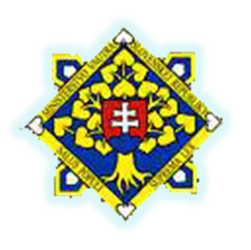 návrhoperačný program efektívna VEREJNÁ SPRÁVAProgramové obdobie 2014 – 2020Bratislava 2.05.2014ObsahKAPITOLA 1 STRATÉGIA OPERAČNÉHO PROGRAMU PRISPIEVAJÚCA        K STRATÉGII ÚNIE PRE INTELIGENTNÝ, UDRŽATEĽNÝ  A INKLUZÍVNY RAST A DOSIAHNUTIE HOSPODÁRSKEJ, SOCIÁLNEJ A ÚZEMNEJ SÚDRŽNOSTI	61.1.	Stratégia operačného programu prispievajúca k stratégii Únie pre inteligentný, udržateľný a inkluzívny rast a dosiahnutie hospodárskej, sociálnej a územnej súdržnosti	61.1.1.	Opis programovej stratégie prispievajúci k plneniu stratégie Únie pre  inteligentný, udržateľný a inkluzívny rast a dosiahnutie hospodárskej, sociálnej a územnej súdržnosti	6Prehľad zdôvodnenia výberu tematických cieľov a investičných priorít	211.2. Zdôvodnenie finančnej alokácie	21KAPITOLA 2 PRIORITNÉ OSI	262.A Opis prioritných osí okrem technickej pomoci	262.A.1 Prioritná os 1 - Posilňovanie inštitucionálnych kapacít a efektívnosti  VS	262.A.2 Odôvodnenie pre vytvorenie prioritnej osi pokrývajúcich viac ako jednu kategóriu regiónu, tematický cieľ alebo fond	262.A.3 Fond, kategória regiónu a základ pre výpočet podpory z Únie	272.A.4 Investičná priorita	272.A.5 Špecifické ciele korešpondujúce k investičným prioritám a očakávaným výsledkom	282.A.6 Aktivity, ktoré budú podporené v rámci prioritnej osi 1	402.A.6.1  Opis typu a príklady podporených aktivít a ich očakávaný prínos  k špecifickým cieľom č. 1.1, 1.2, 1.3, 1.4 vrátane (ak je relevantné)  identifikácie hlavných cieľových skupín, špecifických oblastí a typov prijímateľov	402.A.6.2 Hlavné zásady výberu projektov	442.A.6.3 Plánované využitie finančných nástrojov	462.A.6.4 Plánované využitie veľkých projektov	472.A.6.5 Výstupové ukazovatele podľa investičnej priority a ak je relevantné, tak aj podľa vhodnej kategórie regiónu	482.A.7 Sociálne inovácie, nadnárodná spolupráca a príspevok k tematickým cieľom 1-7	502.A.8 Výkonnostný rámec	522.A.9 Kategórie intervencií	522.A.10 Súhrn plánovaného využitia technickej pomoci vrátane (ak je to vhodné) aktivít na posilnenie administratívnej kapacity orgánov zapojených do riadenia a kontroly progamu a prijímateľov (ak je to vhodné)	542.B Prioritná os 2 - Technická pomoc	54KAPITOLA 3 FINANČNÝ PLÁN	603.1 Finančné prostriedky z jednotlivých fondov a súm výkonnostnej rezervy	603.2 Celkové finančné prostriedky fondu a národného spolufinancovania	61KAPITOLA 4  INTEGROVANÝ PRÍSTUP K ÚZEMNÉMU ROZVOJU	644.1 Miestny rozvoj vedený komunitou	644.2 Udržateľný mestský rozvoj	644.3 Úpravy pre medziregionálne a nadnárodné aktivity	644.4 Príspevok k plánovaným aktivitám v rámci programu Regionálnych stratégií	644.5 Príspevok plánovaných aktivít v rámci programu pre mikro-regióny    a prímorské oblasti stratégie s výhradou potrieb programu určených členským štátom	64KAPITOLA 5   ŠPECIFICKÉ POTREBY GEOGRAFICKÝCH OBLASTÍ NAJVIAC   POSTIHNUTÝCH CHUDOBOU, DISKRIMINÁCKOU A SOCIÁLNOU EXKLÚZIOU	655.1 Špecifické oblasti najviac postihnuté chudobou alebo s koncentráciou cieľových skupín  najviac ohrozených diskrimináciou alebo sociálnym vylúčením	655.2 Stratégia pre špecifické potreby geografických oblastí najviac      postihnutých chudobou alebo s koncentráciou cieľových skupín najviac ohrozených diskrimináciou alebo sociálnym vylúčením	65KAPITOLA 6 	ŠPECIFICKÉ POTREBY GEOGRAFICKÝCH OBLASTÍ SO ZÁVAŽNE A TRVALO ZNEVÝHODNENÝMI PRÍRODNÝMI ALEBO DEMOGRAFICKÝMI PODMIENKAMI	65KAPITOLA 7 ORGÁNY A SUBJEKTY ZODPOVEDNÉ ZA RIADENIE, KONTROLU A AUDIT A ÚLOHY PRÍSLUŠNÝCH PARTNEROV	657.1  Príslušné orgány a subjekty	657.2 Zapojenie ostatných partnerov	667.2.1 Ďalšie subjekty zapojené do implementácie OP EVS	667.2.2 	ESF: Globálne granty	677.2.3 Alokácia sumy na budovanie kapacít	69KAPITOLA 8 	SYNERGIE S OSTATNÝMI PROGRAMAMI A FINANČNÝMI NÁSTROJMI	69KAPITOLA 9  EX ANTE KONDICIONALITY	749.1 Ex ante kondicionality	749.2 Identifikácia opatrení na splnenie ex ante kondicionalít zodpovedných orgánov a harmonogram realizácie opatrení	78KAPITOLA 10 OPATRENIA NA ZNÍŽENIE ADMINISTRATÍVNEJ     NÁROČNOSTI PRE PRIJÍMATEĽOV	86KAPITOLA 11 	HORIZONTÁLNE PRINCÍPY	8911.1 Udržateľný rozvoj	8911.2 Rovnosť príležitostí a nediskriminácia	9011.3 Rovnosť medzi ženami a mužmi	92KAPITOLA 12 Samostatné časti	9312.1 Zoznam veľkých projektov	9312.2 Výkonnostný rámec operačného programu	9312.3 Zoznam partnerov zapojených do prípravy programu	94PRÍLOHY	991 Zoznam tabuliek	992 Zoznam skratiek	1003 Podrobné vyhodnotenie ex ante kondicionality	1054 Prehľad analytických kapacít na jednotlivých rezortoch	124KAPITOLA 1 STRATÉGIA OPERAČNÉHO PROGRAMU PRISPIEVAJÚCA        K STRATÉGII ÚNIE PRE INTELIGENTNÝ, UDRŽATEĽNÝ  A INKLUZÍVNY RAST A DOSIAHNUTIE HOSPODÁRSKEJ, SOCIÁLNEJ A ÚZEMNEJ SÚDRŽNOSTIStratégia operačného programu prispievajúca k stratégii Únie pre inteligentný, udržateľný a inkluzívny rast a dosiahnutie hospodárskej, sociálnej a územnej súdržnostiOpis programovej stratégie prispievajúci k plneniu stratégie Únie pre  inteligentný, udržateľný a inkluzívny rast a dosiahnutie hospodárskej, sociálnej a územnej súdržnostiProgramová stratégia operačného programu Efektívna verejná správa (ďalej len „OP EVS“) je definovaná tak, aby podporovala adresovanie identifikovaných kľúčových disparít vo verejnej správe (ďalej len „VS“) a napĺňanie  relevantných potrieb a požiadaviek vyplývajúcich z legislatívy Európskej únie (ďalej len „EÚ“), národnej legislatívy a vývoja reformy VS v Slovenskej Republike (ďalej len „SR“). Programová stratégia OP EVS vytvára predpoklady pre napĺňanie priorít stratégie Európa 2020 na zabezpečenie inteligentného, udržateľného a inkluzívneho rastu (ďalej len „stratégia Európa 2020“) v rámci ktorej Európska komisia (ďalej len „EK“)  predstavila svoju víziu európskeho sociálneho trhového hospodárstva v 21. storočí. OP EVS reflektuje aj na požiadavky vyplývajúce z legislatívy EÚ v relevantných oblastiach a zároveň na potreby a výzvy identifikované na národnej resp. regionálnej a lokálnej úrovni s cieľom zabezpečenia predpokladov pre rast prostredníctvom komplexnej reformy VS SR. Základom stratégie Európa 2020 sú tri vzájomne sa dopĺňajúce priority:Inteligentný rast: Výzvou zodpovedajúcou priorite inteligentný rast je zlepšovanie  podnikateľského prostredia zvyšovaním kvality verejných služieb, zefektívňovaním poskytovania nenávratnej finančnej pomoci a kvalitnou tvorbou verejných politík so zameraním na podporu inovácií a znalostnej ekonomiky. Očakávaným výsledkom OP EVS v tomto ohľade je vytvorenie predpokladov pre zvýšenie kvality služieb VS v prospech podnikateľského prostredia, optimalizáciu regulačného zaťaženia a verejných politík v relevantných oblastiach.Udržateľný rast: Priorite zodpovedá potreba podpory optimalizácie národných politík správy a financovania verejných služieb, vrátane správy ľudských zdrojov vo VS, hnuteľného a nehnuteľného majetku VS, politík verejného obstarávania a boja proti korupcii vo VS v záujme zvyšovania transparentnosti a efektivity VS. Podpora efektívnosti a konkurencieschopnosti hospodárstva, kombinovaná s cielenými investíciami do sociálnej, ekonomickej a ekologickej infraštruktúry krajiny sú predpokladom dlhodobej udržateľnosti nášho rozvoja. VS je prostredníctvom verejných služieb a regulačných rámcov jedným z kľúčových nástrojov podpory udržateľného rastu. Očakávaným výsledkom OP EVS v tomto ohľade je zásadná zmena v oblasti tvorby a implementácie verejných politík, ale aj finančnej efektívnosti verejných služieb a ich kvality prostredníctvom zavedenia novej paradigmy financovania služieb VS tzv. výkonnostne orientovaného riadenia. Inkluzívny rast: Prepojenie OP EVS s prioritou inkluzívny rast spočíva predovšetkým v podpore riešení spoločenských problémov prostredníctvom vytvorenia predpokladov pre participatívnu tvorbu a optimalizáciu verejných politík a budovanie kapacít na podporu ich implementácie a tiež rozvoja spolupráce so sociálnymi a ekonomickými partnermi a MNO v kontexte reformy VS. Očakávaným výsledkom OP EVS v tomto ohľade je zvýšenie účinnosti a adresnosti verejných politík ako nástroja na zabezpečenie inkluzívneho rastu.Pri zohľadnení odporúčaní EK uvedených v Pozičnom dokumente EK  k vypracovaniu Partnerskej dohody a programov na Slovensku na roky 2014 – 2020 (ďalej len „Pozičný dokument“) boli potreby, súvisiace s realizáciou reformy VS v SR, premietnuté do programovej stratégie OP EVS a budú adresované prostredníctvom operácií, spadajúcich pod tematický cieľ 11 „Posilnenie inštitucionálnych kapacít orgánov VS a zainteresovaných strán a efektivity VS“ (ďalej len „TC 11“). TC 11 tvorí základné východisko pre programovú stratégiu OP EVS, ktorá zároveň reflektuje na priority financovania definované EK v Pozičnom dokumente. Pozičný dokument vytvára rámec pre dialóg medzi EK a SR a obsahuje národno-špecifické výzvy a vyjadruje predbežné názory EK na hlavné priority financovania v nasledovnýh oblastiach SR:”Zlepšiť kvalitu verejných služieb a riadenia ľudských zdrojov, zmenšiť dopady politického cyklu na personálne rozhodnutia, optimalizovať vnútorné procesy a presmerovať zdroje k základným činnostiam VS na úrovni ústrednej štátnej správy (napr. prostredníctvom nezávislých funkčných preskúmaní) v súlade s komplexnou stratégiou Reformy verejnej správy”.”Posilňovať analytické kapacity pre rozvoj politík; zlepšiť správu daní a kvalitu výdavkov”.”Zlepšiť efektívnosť a kvalitu občianskoprávnych konaní, zabezpečiť vymáhanie súdnych rozhodnutí a podporovať alternatívne mechanizmy riešenia sporov. Modernizovať infraštruktúru a organizáciu súdov”.”Znížiť korupciu a zabezpečiť transparentné a efektívne uplatňovanie pravidiel verejného obstarávania”.”Posilniť funkciu verejného dohľadu občianskej spoločnosti a posilniť možnosti sociálnych partnerov a občianskych organizácií prispievať k tvorbe verejnej politiky a monitorovaniu jej implementácie”. ”Zlepšiť nadnárodné a cezhraničné aspekty riadenia súvisiace s cezhraničnou kriminalitou a bezpečnosťou vrátane financovania budovania kapacít v colných systémoch”.Naplnenie zámeru TC 11 má šesť základných kritérií, ktoré sú zároveň aj základnými kritériami pre plnenie ex ante kondicionality č. 11: „Existencia strategického politického rámca na posilnenie administratívnej efektívnosti členského štátu vrátane reformy VS“. Prioritná os a špecifické ciele OP EVS sú navrhnuté tak, aby pokrývali všetky kritériá TC 11.Programová stratégia OP EVS sa odvíja aj od špecifických odporúčaní EK pre krajiny (ďalej len ”ŠOK“) z 19. 06. 2013, ktoré sa zameriavajú na potrebu modernizácie VS a zlepšenie klientsky orientovaných verejných služieb pre občanov a podnikateľov. V špecifickom odporúčaní číslo 6 sa uvádza: „Prijať opatrenia, vrátane úpravy zákona o štátnej službe s cieľom posilniť nezávislosť VS. Zlepšiť riadenie ľudských zdrojov vo VS. Zvýšiť úsilie na posilnenie analytických kapacít na kľúčových ministerstvách aj s ohľadom na zlepšenie čerpania prostriedkov EÚ. Vykonávať opatrenia na zlepšenie efektívnosti súdneho systému“.Základným rámcom pre programovú stratégiu OP EVS je intervenčná logika Európskych štrukturálnych a investičných fondov (ďalej len „EŠIF“) definovaná v návrhu Nariadení Európskeho parlamentu a Rady (EÚ) č. 1304/2013 o Európskom sociálnom fonde EK (ďalej len „nariadenie o ESF”) a kategorizácia opatrení spadajúcich pod jednotlivé tematické ciele, definované v tomto nariadení. OP EVS sa zameriava na investičnú prioritu podľa čl. 3 ods.1 písm. d) – i) nariadenia o  ESF ”Investície do inštitucionálnych kapacít a do efektívnosti VS a verejných služieb na národnej, regionálnej a miestnej úrovni v záujme reforiem, lepšej právnej úpravy a dobrej správy” podporovanú zo zdrojov ESF. Oblasť VS je rozpracovaná v Partnerskej dohode na obdobie 2014 - 2020 v rámci priority financovania „Posilňovanie inštitucionálnych kapacít a efektívnosti VS“, čím je zároveň zabezpečený súlad so Spoločným strategickým rámcom (”Common strategic framework”).Pre potreby OP EVS je VS definovaná ako správa všetkých verejných vecí vo verejnom záujme, teda okrem ústredných orgánov štátu zahŕňuje aj  územnú samosprávu, vyššie územné celky, obce a mestá. Optimalizovaná verejná správa v SR je dôležitým predpokladom realizácie akejkoľvek štrukturálnej zmeny smerujúcej k inteligentnému, udržateľnému a inkluzívneho rastu. VS ktorá má dôveru občanov a motivuje ich k aktívnej spoluúčasti na správe a rozvoji vo vzájomnom dialógu je kľúčovým partnerom v ekonomickom rozvoji a poskytovaní služieb a správcom mechanizmov pre realizáciu hodnôt sociálnej súdržnosti a rovnosti príležitostí. Pre potreby OP EVS zahrňujeme medzi partnerov inštitúcie a subjekty VS, sociálno-ekonomických partnerov, mimovládne a neziskové organizácie (ďalej len „MNO“), fyzické alebo právnické osoby oprávnené na podnikanie a občanov (používatelia služieb VS). V súvislosti s prebiehajúcou reformou VS, SR spolupracuje s medzinárodnou Organizáciou pre hospodársku spoluprácu a rozvoj (ďalej len „OECD“) prostredníctvom konkrétnych spoločných projektov, ktorých výstupmi sú odborné štúdie a semináre realizované v záujme podpory  reformných procesov. V decembri 2013 OECD pripravilo strategický dokument pod názvom „Strategický rámec pre reformu VS v SR “ a dokument „Riadenie vo verejnom sektore“. Ďalšia platforma spolupráce s OECD vznikla v rámci národného projektu budovania kapacít a zlepšenia efektivity VS SR realizovaného v pôsobnosti Ministerstva vnútra Slovenskej republiky (ďalej len “MV SR”). Projekt je v počiatočnej fáze realizácie a uskutočňuje sa v spolupráci s OECD v roli partnera. Projekt reaguje na problematické a neefektívne fungovanie niektorých oblastí VS a kladie dôraz na tvorbu dlhodobej stratégie v oblasti riadenia ľudských zdrojov (ďalej len „RĽZ“) a prenos skúseností a príkladov dobrej praxe z iných členských štátov OECD realizujúcich reformy VS do slovenských podmienok v prospech kvality reformných konceptov a posilnenia udržateľnosti výsledkov reformy. Pri definovaní programovej stratégie OP EVS boli tiež zohľadnené ponaučenia z programového obdobia 2007-2013 a analýzy vývoja jednotlivých segmentov VS. Ambícia komplexne zreformovať, modernizovať a zefektívniť VS nie je nová a bola premietnutá čiastočne aj do predchádzajúceho programového obdobia 2007 – 2013, najmä v rámci operačného programu Zamestnanosť a sociálna inklúzia (ďalej len „ OP ZaSI“). Podpora v rámci prioritnej osi s názvom „Budovanie kapacít a zlepšenie kvality VS“ bola zameraná na postupné zlepšovanie kvality poskytovaných verejných služieb a zároveň aj na ich postupné zlepšovanie na základe procesného riadenia organizácií VS. Jej potenciál v prospech prípravy reformy VS bol však využitý len čiastočne.V rámci operačného programu Informatizácia spoločnosti (ďalej len „OP IS“) bola podporovaná informatizácia služieb VS. OP EVS vychádza aj zo skúseností z implementácie OP IS. Z pohľadu implementácie OP EVS je dôležitým poznatkom, že jedým z nedostatkov v rámci programového obdobia 2007 - 2013 bolo to, že neprebehla komplexná optimalizácia procesov verejnej správy, takže nebolo možné systematicky riešiť životné situácie občanov a podnikateľov. Preto OP EVS zabezpečí redizajn procesov verejnej správy, s cieľom  ich optimalizácie, odstránenia duplicít, zvýšenia transparentnosti a úrovne kvality rozhodovania v rámci týchto procesov. Medzi ďalšie dôležité odporúčania patrí napr.  potrebná včasná príprava legislatívy; zabezpečenie dostatočnej koordinácie projektov a adresovanie ich vzájomných závislostí, či podpora dostatočnej schopnosti prijímateľov realizovať projekty.OP EVS priamo nadväzuje na predchádzajúce programové obdobie a vytvára spolu s operačným program Integrovaná infraštruktúra (ďalej len „OP II“) predpoklady pre systematickú podporu optimalizácie verejných politík a služieb a implementáciu kľúčových reformných procesov vo VS. Realizácia relevantných projektov podporených v rámci súčasného programového obdobia ešte prebieha a preto nie je možné komplexne vyhodnotiť ich efektivitu a dopad. Vybrané skúseností a ponaučenia z programového obdobia 2007 – 2013, získané z implementácie opatrení na zefektívnenie VS prostredníctvom relevantných operačných programov, je však možné zhrnúť do dvoch najvýznamnejších oblastí: realizáciu reformy je nevyhnutné podporiť prostredníctvom budovania nových a posilňovania existujúcich analytických a metodických kapacít v prospech dodefinovania reformných konceptov a systematickej podpory implementácie reformy v jednotlivých segmentoch VS, zavedením štandardov pre vybrané reformné a optimalizačné procesy a realizáciou nevyhnutných legislatívnych úprav umožňujúcich systémové zmeny vo VS;je potrebné posilniť koordináciu reformných projektov v jednotlivých segmentoch  a zohľadniť  ich vzájomné závislosti v záujme optimalizácie investičnej stratégie na podporu reformných procesov a vytvorenia predpokladov pre dosiahnutie strategických cieľov.Organizácia VS v SRV SR sa od roku 1991 uplatňuje duálny (oddelený) model usporiadania štátnej správy a územnej samosprávy. Je to oddelenie inštitucionálne, funkčné a finančné. Obidva systémy VS majú vlastné orgány, územnú a funkčnú pôsobnosť a oddelené je aj financovanie. Existujú však medzi nimi vzájomné vzťahy, kooperácia a koordinácia pri výkone činnosti, čo upravujú príslušné zákony. Tento model sa však premieta do početnosti orgánov, ich kompetencii, do usporiadania vzájomných vzťahov a do kontrolných, finančných a personálnych mechanizmov ich fungovania.V roku 1999 bola vtedajšou vládou iniciovaná komplexná reforma VS najmä s cieľom decentralizovať výkon štátnej správy. Bola prijatá Koncepcia decentralizácie a modernizácie VS, ktorej hlavnými cieľmi boli decentralizácia pôsobností zo štátnej správy na územnú samosprávu, dekoncentrácia pôsobností z ústredných orgánov štátnej správy na novovytvorenú špecializovanú miestnu štátnu správu a fiškálna decentralizácia.V súvislosti s dekoncentráciou pôsobností v rámci orgánov štátu boli zrušené okresné úrady ako vtedajšie integrované miestne orgány štátnej správy, pôsobnosť krajských úradov sa zmenila a boli kreované nové úrady špecializovanej miestnej štátnej správy v pôsobnosti príslušných ministerstiev a ostatných ústredných orgánov štátnej správy. Miestna štátna správa má odvtedy len špecializovaný charakter, čo znamená, že sústava orgánov (útvarov) prislúcha konkrétnemu ministerstvu a to vecne, metodicky, finančne a personálne. Ministerstvo, prípadne iný ústredný orgán, riadi svoju sieť úradov v území a počet a štruktúra úradov je pre príslušné oblasti výkonu štátnej správy rozdielna.Organizačná štruktúra miestnej štátnej správy (veľký počet špecializovaných miestnych orgánov štátnej správy) na základe vykonaných zmien sa tak stala zložitou, neprehľadnou a administratívne náročnou.Prostredníctvom prijatia zákona zákon č. 369/1990 Zb. o obecnom zriadení sa zaviedol v SR oddelený model verejnej správy, v ktorom došlo k oddeleniu štátnej správy a územnej samosprávy. Aktuálne delenie VS je nasledovné: Štátna správaÚstredná štátna správa – vláda, ministerstváOrgány štátnej správy na miestnej úrovni uskutočňujúci výkon štátnej správy na rôznych úsekochSamosprávaÚzemná samosprávaMiestna územná samospráva – obce a mestáRegionálna územná samospráva – vyššie územné celky (samosprávne kraje)Záujmová samospráva – súdna samospráva, verejnoprávne korporácie v oblasti poisťovníctva, zdravotníctva, sociálnych vecí, životného prostredia, kultúry, školstva, telovýchovy atď.Východisková situácia VS v SROdporúčaním, vyplývajúcim zo stratégie EU 2020 je, že stratégie rastu na národnej respektíve európskej úrovni je môžné implementovať len s podporou EVS. V dokumente EK Ročný prieskum rastu 2013 („Annual Growth Survey“) sa uvádza, že národné rastové stratégie na úrovni EÚ môžu byť realizované iba pomocou modernizácie VS, ktorá je spomenutá medzi piatimi hlavnými prioritami dokumentu. Z hľadiska celkového výkonu VS sa podľa dokumentu Excelentnosť vo verejnej správe pre konkurencieschopnosť v členských štátoch EÚ z 2012 („Excellence in public administration for competitiveness in EU Member States“) SR umiestnila podstatne horšie ako priemer ostatných členských štátov EÚ. Podľa údajov Svetovej banky (The Worldwide Governance Indicators) a hodnotenia EK, patrí SR medzi najmenej vyspelé krajiny v oblasti VS. Na základe analýzy ukazovateľov, celkový index úrovne VS je komplexný ukazovateľ, ktorý v sebe zahŕňa šesť nasledovných indikátorov: efektivita VS, otvorenosť VS, kontrola korupcie, vymožiteľnosť práva, kvalita regulácie a politická stabilita. V kvantitatívnom vyjadrení sa hodnota agregovaného indexu úrovne VS pohybovala za rok 2011 na hodnote 446,1 bodu z max. 600 možných, čím sa SR zaradilo medzi najmenej vyspelé krajiny EÚ. Za rok 2011 patrila SR medzi 27 krajinami EÚ 7. pozícia od konca. Dlhodobo je najhoršie hodnotená situácia v oblasti korupcie a vymožiteľnosti práva, kde sa indikátory pohybujú pod úrovňou 75 bodov. V oblasti efektívnosti VS je SR pod priemerom EÚ a v oblasti nezávislosti súdnictva na poslednom mieste.  Svetové ekonomické fórum vo svojej správe o globálnej konkurencieschopnosti (The Global Competitiveness Report 2013 – 2014), uvádza 12 pilierov konkurencieschopnosti ekonomík a ako prvý sa zameriava na inštitúcie a inštitucionálne prostredie. V tejto oblasti sa však SR umiestnila na 119 mieste z 148 krajín. Správa uvádza, že neefektívna byrokracia VS, korupcia, reštriktívna legislatíva v oblasti zamestnanosti, politická nestabilita a vysoké dane sú hlavnými  príčinami zvýšených ekonomických nákladov pre podnikateľov a spomaľujú proces hospodárskeho rozvoja. Podľa správy OECD z 2014 „SR: Rozvoj udržateľného a strategického rámca pre reformu VS“ je „VS konfrontovaná s výzvou poskytovať kvalitné verejné služby s menšími zdrojmi, a stať sa zdrojom strategických odporúčaní, založených na dôkazoch, a najlepších politických možnostiach pre dlhodobý rozvoj krajiny“.V súčasnosti je prevládajúcim modelom VS v SR tradičná VS, postavená na papierových dokumentoch, atramentových podpisoch a pečiatkach, spisoch, zakladaných do šanónov a uložených v registratúrach a archívoch. Organizácie VS a ich procesy sú riadené rezortne a budované vertikálne. To znamená, že okrem hlavných procesov organizácie individuálne zabezpečujú aj väčšinu podporných procesov (prierezové a obslužné procesy; napr. evidencie, IT, správa majetku, rozpočet a účtovníctvo, atď.), ktoré sú nezávislé na vecne príslušných odborných činnostiach. Znamená to tiež, že väčšina inštitúcií VS zabezpečuje a financuje vlastnú sieť pracovísk („front-office“ aj „back-office“). Z pohľadu občana to znamená, že musí pri riešení jednej životnej situácie (napr. narodenie dieťaťa) vyplniť niekoľko formulárov s opakujúcimi sa údajmi a navštíviť niekoľko úradov v rôznom čase a priniesť im potvrdenia z iných úradov. Podstatnou časťou verejných služieb, s ktorými prichádzajú občania a podnikatelia do kontaktu sú sociálne služby všeobecného záujmu, ktoré poskytuje štátna správa a regionálna či miestna samospráva a v niektorých prípadoch aj subjekty nezriadené na podnikanie. Prístup k týmto službám, najmä u znevýhodnených skupín obyvateľov, je nedostatočný. Napriek tomu, že veľkosť VS v SR s podielom okolo 40% na HDP patrí k podpriemerným, vďaka hospodárskemu rastu a zvyšovaniu príjmov verejného rozpočtu si SR svoju pozíciu do roku 2007 mierne zlepšovalo. Po kríze, keď vypadla časť príjmov verejného rozpočtu, efektívnosť klesala a začali prejavovať nedostatky súvisiace predovšetkým so štruktúrou nákladov produkcie VS. Nadpriemerne vysoký je podiel výdavkov VS na spotrebu tovarov a služieb VS (cca. 50%), z ktorých najväčšia časť je určená na chod samotnej VS. Štruktúra procesov VS do značnej miery určuje výšku príjmov a efektivitu výdavkov VS. Vo všeobecnosti platí, že čím sú procesy rozsiahlejšie a neprehľadnejšie, tým sú výdavky na mzdy a prevádzku vyššie. Taktiež platí, že čím sú procesy menej kvalitné, tým je účinnosť politík a efektívnosť vynaložených prostriedkov nižšia. Východisková situácia: Oblasť RĽZZ analýzy OECD „SR: Rozvoj udržateľného a strategického rámca pre reformu VS“ (2014) vyplynulo, že naša VS je charakterizovaná najmä nekvalitným a nejednotným systémom RĽZ, vysokou fluktuáciou zamestnancov, často spojenou s previazanosťou  na politický cyklus. Systém RĽZ je poznačený nedostatkami počnúc náborom a výberom zamestnancov, ich vzdelávaním, hodnotením výkonnosti a kvality, odmeňovaním a dopadmi politického cyklu. To do značnej miery obmedzuje motiváciu a využitie ľudského kapitálu, a tak následne i možnosti pre rast kvality poskytovaných verejných služieb. Fluktuácia je veľmi vysoká a spôsobená niekoľkými faktormi vrátane relatívnej neatraktívnosti pôsobenia vo verejnej správe, ale aj samotným dopadom politického cyklu. OECD (2014) preto odporúča posilniť kapacity ústredných orgánov štátu pre stanovenie jasných a konzistentných noriem v oblasti ľudských zdrojov v rámci VS a monitorovanie ich implementácie.Za nedostačujúci je možné považovať stav v oblasti analytických kapacít. Z celkového počtu 13 ministerstiev má analytické organizačné jednotky 6 ústredných orgánov štátu. Doterajšie skúsenosti ukazujú, že ministerstvá zodpovedné za realizáciu verejných politík nemusia vždy disponovať dostatočným odborným potenciálom vo všetkých relevantných oblastiach. Často absentuje koncepčné myslenie a predkladané riešenia nie sú vždy dostatočne analyticky zdôvodnené, čo znižuje kvalitu predkladaných riešení a môže vytvárať potenciálny priestor pre nesprávne a lobisticky ovplyvnené rozhodnutia. Nedostatočné analytické kapacity zároveň neumožňujú vyhodnocovanie úspešnosti už implementovaných verejných politík a predchádzajúcich legislatívnych zmien a rozhodnutí, modelovanie dopadov nových politík, či formulovanie alternatívnych riešení so spoluúčasťou zainteresovaných strán. Analytické kapacity vo vzťahu k implementácii fondov EÚ a v posilnení väzby stratégií vo využívaní fondov a so širším národným a regionálnym rozvojovým kontextom a voči stratégiám k EÚ, sú taktiež neuspokojivé. Okrem ŠOK aj OECD odporúča „rozšíriť analytické kapacity na rezortných ministerstvách o analytikov, ktorí sú schopní použiť dáta a legitimizované fakty pri príprave politických návrhov a stratégií.“Východisková situácia: Oblasť súdnictvaVS sa podieľa na správe súdneho systému, pričom súdnictvo je jedným z piliérov demokratického systému štátu. V oblasti justície boli ako problém identifikované prieťahy v konaní a neprimeraná dĺžka súdnych konaní, čo vedie k množstvu nevyriešených  súdnych sporov, ktoré sťažujú vymožiteľnosť práva a tým prístup občanov a podnikateľov k spravodlivosti. Absentujú alternatívne formy riešenia sporov, ktoré by dĺžku súdnych konaní značne skrátili. Podľa prieskumu Eurobarometer majú občania SR najnižšiu dôveru spomedzi sledovaných inštitúcii k súdnemu a právnemu systému. Dôveruje mu iba 29% občanov, čo je o 14 percentuálnych bodov menej ako je priemer EÚ 27.  Obdobne podľa prieskumu FOCUS z júna 2012  Najvyššiemu súdu SR dôverovalo 37 % a nedôverovalo 54 % respondentov. Všeobecné súdy v SR považuje za dôveryhodné iba 28 % opýtaných a za nedôveryhodné 67 % z nich.Aj napriek zlepšeniu v posledných rokoch, je stále výrazným problémom slovenskej justície, dĺžka súdnych konaní. Príkladom je priemerná dĺžka konania v občianskoprávnych veciach, ktorá za rok 2012 predstavovala 11,6 mesiacov. Obdobne v oblasti obchodných vecí sa priemerná dĺžka konaní skracuje, za rok 2012 však stále dosahuje 13,8 mesiacov.Východisková situácia: Oblasť verejného obstarávaniaNapriek zjednodušeným pravidlám  v oblasti verejného obstarávania je naďalej potrebné klásť dôraz na vzdelávanie administratívnych kapacít a intenzívne rozvíjať zručnosti verejných obstarávateľov v oblasti tvorby súťažných podkladov a vyhodnocovania ponúk. Ako preventívne opatrenie pred závažnými nezrovnalosťami treba ďalej posilniť vnútorné kontrolné mechanizmy. Absentuje využívanie zeleného verejného obstarávania a neberú sa do úvahy sociálne aspekty verejného obstarávania ani možnosť systematickej podpory inovácií a neaplikujú všetky dostupné nástroje na adresovanie korupcie súvisiacej s verejným obstarávaním.Kritickými oblasťami vo verejnom obstarávaní sú najmä vysoká administratívnosť verejného obstarávania, neefektívnosť vynakladania verejných prostriedkov, nedostatočné zabezpečenie a ochrana súťažného princípu s dôrazom na záujmy štátu pri dôslednom zohľadnení princípu ”value for money”, netransparentnosť verejného obstarávania, nedostatočný dohľad a monitorovanie zo strany verejnosti, nedostatočná ochrana poctivých a kvalitných dodávateľov, stabilita, nezávislosť a odbornosť ľudských zdrojov pre verejné obstarávanie, nízky podiel elektronického verejného obstarávania, vyhodnocovanie kritérií prostredníctvom e-aukcií, nízky podiel zeleného verejného obstarávania, nedostatočný verejný záujem chrániaci štandardné legislatívne prostredie, chýbajúca transpozícia novej EÚ smernice o verejnom obstarávaní a jej metodická aplikačná prax.Opierajúc sa o medzinárodné a európske hodnotenia a odporúčania v oblasti VS, ako aj analýzu potrieb na národnej úrovni bol stanovený cieľ OP EVS:Prostredníctvom OP EVS sa vytvoria podmienky pre skvalitnenie a efektívny výkon verejných politík a poskytovanie kvalitných a dostupných verejných služieb efektívnym spôsobom v každej fáze života respektíve podnikania ich prijímateľov. Cieľ OP EVS je založený na presvedčení, že silné, efektívne a transparentné inštitúcie a nezávislé súdnictvo môžu priamo ovplyvniť napĺňanie ciele stratégie Európa 2020 v SR.  Realizácia OP EVS prispeje zároveň k naplneniu národného strategického cieľa, ktorým je moderná, odborná, efektívna, spoľahlivá, nekorupčná a transparentná VS v SR v roku 2020.Uznesením vlády SR č. 388 zo dňa 10. 07. 2013 bol zriadený Riadiaci výbor pre koordináciu reformy verejnej správy v SR, ktorý  zabezpečuje formuláciu reformných stratégií a koordináciu plnenia úloh vyplývajúcich z reformy v jednotlivých segmentoch VS. Dokument Základné východiská  reformy VS v SR bol predložený Riadiacim výborom pre koordináciu reformy VS vláde SR, ktorou bol zobraný na vedomie dňa 18. 12. 2013.  Tento strategický dokument stanovuje politický záväzok slovenskej vlády realizovať komplexnú, horizontálnu reformu VS naprieč všetkými segmentmi VS kde sú tvorené, spravované a rozvíjané verejné služby, s jasne stanovenými prioritami a bude slúžiť ako základ pre ďalší rozvoj reformných koncepcií v jednotlivých segmentoch VS a tiež ako základ programovej stratégie OP EVS, čo prispeje k dosiahnutiu strategických cieľov na riešenie hlavných výziev pre verejnú správu identifikovaných v stratégii Európa 2020, ŠOKoch a Národnom programe reforiem SR (ďalej len „NPR“). Základné východiská  reformy VS v SR sú postavené na 4 základných pilieroch:  Vybudovanie proklientsky orientovanej, odbornej a transparentnej VS.Poskytovanie vysoko kvalitných, dostupných verejných  služieb.Dosiahnutie stupňa modernizácie VS, schopnej nasledovať EÚ zavádzaním štandardov  a aplikáciou príkladov dobrej praxe. Schopnosť poskytovať verejné služby na miestnej, regionálnej a národnej úrovni, ktoré budú prispôsobené potrebám občanov, budú stimulovať aktívnu účasť občanov na rozvoji VS a jej služieb, podporovať tvorbu pracovných miest, sociálnu inklúziu a udržateľný rast.Stratégia Európa 2020 bola na podmienky SR spracovaná v NPR. Stratégia OP EVS je definovaná tak, aby podporila plnenie základných cieľov NPR, ktorý bol vypracovaný na základe požiadavky Európskej rady, aby členské štáty identifikovali svoje najdôležitejšie makro - štrukturálne prekážky rastu a navrhli politiky na ich odstraňovanie s cieľom zabezpečiť vhodné podmienky pre udržateľný a vyvážený rozvoj a rast zamestnanosti.      NPR bol schválený uznesením vlády SR č. 256 z 20. 04. 2011 a opakovane aktualizovaný na súčasne platný NPR SR 2013, schválený uznesením vlády SR č. 198 z 24. 04. 2013 a predstavuje zámery vlády SR v štrukturálnych politikách. Spolu s Programom stability stanovujú priority vlády SR na nasledujúce obdobie v oblasti hospodárskej a rozpočtovej politiky. Definuje opatrenia, ktoré sú v súlade s Paktom stability a rastu a stratégiou Európa 2020. Tieto opatrenia sú zamerané na zvyšovanie kvality života a to najmä prostredníctvom posilňovania ekonomického rastu a zamestnanosti. Medzi prioritné oblasti patrí modernizácia VS, podpora podnikateľského prostredia, transparentného prostredia vo VS a vymožiteľnosti práva. Opatrenia NPR reagujú na päť hlavných priorít identifikovaných v rámci Ročného prieskumu rastu na rok 2013, medzi ktorými je aj modernizácia VS. NPR SR obsahuje prílohu, v ktorej je uvedený zoznam štrukturálnych merateľných ukazovateľov s cieľovými hodnotami pre rok 2020 a stručnou definíciou. Ďalšou prílohou je akčný plán, ktorý obsahuje konkrétne úlohy s harmonogramom na plnenie špecifických odporúčaní. Obsahuje znenie opatrení, ich väzbu na jednotlivé odporúčania, formu ich realizácie, termín a gestorov a spolu gestorov. K ďalším strategickým dokumentom, o ktoré sa opiera OP EVS, patria:Programové vyhlásenie vlády SR,Vízia a stratégia rozvoja slovenskej spoločnosti do roku 2020,Program ESO (Efektívna, Spoľahlivá a Otvorená štátna správa), Národný program kvality Slovenskej republiky 2013 – 2016, Stratégia informatizácie verejnej správy, Národná koncepcia informatizácie verejnej správy, Koncepcia rozvoja Slovenskej spoločnosti, Koncepcia modernizácie územnej samosprávy,Strategický plán boja proti korupcii  v SR,Národná stratégia pre informačnú bezpečnosť v SR,Stratégia rozvoja finančnej správy na roky 2014-2020Stratégia modernizácie colných priechodov a budovania kapacít v colníctve na roky 2014-2020Stratégia celoživotného vzdelávania 2011.Na základe dokumentu ”Guidance Fiche for Desk Officers Institutional Capacity Building (TC 11) Version 2 – 22/01/2014” budovanie inštitucionálnych kapacít a zefektívňovanie VS realizované v rámci TC 11 obsahuje tri dimenzie intervencií: Štruktúry a procesy Príklady intervencií: zmeny v legislatíve a regulácii, ústavné zmeny, otvorená VS (účasť občanov na tvorbe politík), reorganizácia úrovní riadenia, decentralizácia alebo reštrukturalizácia inštitúcií, opatrenia na zlepšenie transparentnosti a zodpovednosti VS a služieb VS; zjednodušenie a modernizácia schvaľovacích postupov, odstraňovanie administratívnej záťaže.Ľudské zdrojePríklady intervencií: zlepšenie RĽZ, napr. kvalita výberového konania,  hodnotenie práce, kariérny rozvoj, motivácia a osobný rozvoj; vývoj systémov na efektívnejšiu organizáciu a postupy pri práci; budovanie kapacít inštitúcií a systémov RĽZ; zavádzanie systémov riadenia kvality (EFQM, knowledge management);Poskytovanie služiebPríklady intervencií: diverzifikácia a deinštitucionalizácia služieb, zavádzanie klientskych centier (one stop shops) pre verejné služby, riadenie kvality služieb, benchmarking a pod.Programová stratégia a štruktúra OP EVS ako aj vymedzenie prioritných osí a špecifických cieľov, výsledkov a typov aktivít boli  stanovené tak, aby:reflektovali kľúčové identifikované výzvy, problémy a potreby.zobrazovali uvedené tri dimenzie intervencií, určené v ”Guidance Fiche for Desk Officers Institutional Capacity Building (TC 11) Version 2 – 22/01/2014.”podporovali napĺňanie priorít stratégie Európa 2020 a prispievali k plneniu cieľov NPR SR, ako aj požiadaviek vyplývajúcich z legislatívy EÚ v relevantných oblastiach reflektovali na potreby a výzvy na národnej resp. regionálnej úrovni, na ktoré je nutné reagovať a zamerať sa na ich riešenie s cieľom zabezpečenia predpokladov udržateľného, inteligentného a inkluzívneho rastu.  Štruktúra OP EVSPrioritná os 1: Posilňovanie inštitucionálnych kapacít a efektívnosti VSŠpecifické ciele Prioritnej osi 1 boli zvolené tak, aby ich realizácia bola relatívne nezávislá, transparentná a efektívne riaditeľná v záujme podpory realizácie strategických cieľov reformy VS a aby zároveň navzájom tvorili logické celky, ktoré zabezpečia dosiahnutie požadovaných výsledkov a splnenie cieľov v jednotlivých segmentoch VS. Víziou je dosiahnutie efektívnej implementácie verejných politík a postupov založených na dôkazoch, vysokého štandardu kvality a dostupnosti služieb VS a zodpovedného hospodárenia s verejnými financiami, založeného na výkonnostne orientovanom princípe.OP EVS podporí odstránenie hlavných nedostatkov vo VS a vytvorenie predpokladov pre úspešnú realizáciu reformy. Špecifický cieľ 1.1: Skvalitnenie systémov a optimalizácia procesov s orientáciou na občanov a podnikateľov sa zameriava na štruktúry a procesy, nevyhnutné pre poskytovanie služieb občanom a podnikateľom. Uskutočnenie uvedeného cieľa znamená pre VS cestu zmien, ktorých realizácia podporuje dobrú správu vecí verejných. Podstatou je zmena systému jej organizovania a orientácie jej procesov, v minulosti budovaných vertikálne a riadených rezortne, na model horizontálne integrovaných služieb. Všetky zmeny bude potrebné realizovať s ohľadom na zvýšenie dostupnosti a kvality poskytovaných služieb a zamedzenie korupcie. Jednou zo zmien, ktoré podporia efektívnosť VS, je integrácia prierezových a obslužných činností. Vyžiada si zmenu prístupu k organizovaniu a riadeniu týchto činností, definovanie nových východísk a nastavenie procesov. Takéto účelné zlučovanie umožní postupné znižovanie a optimalizáciu výdavkov na prevádzkové náklady VS, spotrebu tovarov a služieb a zároveň optimalizáciu kvality a dostupnosti služieb pre prijímateľov. Plánovaná je tiež realizácia aktivít zameraných na optimalizáciu výberu daní a cla, spolu s odvodmi. Je potrebné organizačne a procesne pripraviť finančnú správu na implementáciu nástrojov, ktoré zjednodušia administratívne postupy a komunikáciu s klientmi ako aj externým prostredím.Špecifický cieľ 1.2: Modernizácia RĽZ a zvyšovanie kompetencií zamestnancov sa zameriava na podporu reformy systému riadenia ľudských zdrojov a zvyšovanie odbornosti zamestnancov VS. Kvalitná správa vecí verejných je významným predpokladom pre udržateľný rast. Je preto potrebné realizovať štrukturálne zmeny vo VS, ktorých výsledkom nebude len poskytovanie kvalitných služieb pre jej klientov, ale aj zvýšenie kvality procesov tvorby politík a ich realizácie. To nebude možné bez prípravy a realizácie takých opatrení v oblasti RĽZ, ktoré podporia ich nezávislosť od nežiaduceho politického tlaku a posilnia odbornosť ľudských zdrojov vo VS. V oblasti správy ľudských zdrojov bude nutné realizovať zmeny zamerané na profesionalizáciu a depolitizáciu VS, pričom kľúčovou je implementácia takých systémových zmien a opatrení v RĽZ, ktoré zmenšia dopady politického cyklu na personálne rozhodnutia, podporia kľúčové reformné procesy a aktivujú potenciál ľudských zdrojov vo VS v prospech  ďalšieho rozvoja jej služieb. Pre optimalizáciu politík, efektívne riadenie jednotlivých rezortov a prijímanie správnych rozhodnutí sú dôležité odborné analytické kapacity, schopné formovať politiky a metodicky podporovať ich implementáciu. Posilnenie analyticko-metodických kapacít vo VS bude preto jednou z priorít.Špecifický cieľ 1.3: Zefektívnenie súdneho systému a vymožiteľnosti práva  sa zameriava na reformu súdneho systému a posilnenie vymožiteľnosti práva v SR. Pre realizáciu významných štrukturálnych zmien je potrebné prostredie, v ktorom je samozrejmosťou kultúra dodržiavania zákonov a vymožiteľnosti práva. Cestou na vybudovanie takéhoto spoločenského prostredia je vytvorenie predpokladov na obnovenie dôvery v súdnictvo. Vyžiada si to stabilizáciu právneho prostredia, zmeny v organizovaní a v procesoch, implementáciu metód zameraných na odstraňovanie prieťahov v súdnom konaní, merania výkonnosti sudcov a súdov a kvalitu súdnych rozhodnutí. Je potrebné zaviesť mechanizmy a nástroje zapájania verejnosti do kontroly súdnej moci. V oblasti podpory podnikateľského prostredia je to zavádzanie špecializovaných súdov v oblasti daňovej trestnej činnosti.Špecifický cieľ 1.4: Zabezpečenie transparentného a efektívneho uplatňovania pravidiel verejného obstarávania sa zameriava na optimalizáciu národnej politiky verejného obstarávania.Posilnenie efektívnosti verejného obstarávania bude spočívať v zjednodušení pravidiel a procesov verejného obstarávania, zavedení efektívnych procesov plánovania a výberu projektov, ďalej vo zvýšení miery využívania zeleného verejného obstarávania a tiež nástrojov podpory inovácií a zohľadnenia sociálnych aspektov vo verejnom obstarávaní.  Efektívne verejné obstarávanie by malo byť stimulom pre zintenzívnenie inovácií v oblasti výrobkov, služieb a technologických procesov. Prostredníctvom využitia metód verejného obstarávania je možné získať najlepšie dostupné technológie zohľadňujúce efektívne, perspektívne a konkurencieschopné trendy, ako aj environmentálne hľadiská.Plánovaná je tiež podpora aktivít zameraných na minimalizáciu korupcie súvisiacej s vynakladaním verejných prostriedkov a tiež na zvýšenú možnosť dohľadu a monitorovania transparentného a efektívneho uplatňovania pravidiel verejného obstarávania zo strany verejnosti. V rámci OP EVS sú zadefinované tri prierezové témy, ktoré sú na základe odporúčaní EK súčasťou všetkých relevantných špecifických cieľov OP EVS: Zamedzenie korupcie a podpora transparentnostiCieľom prierezovej témy je vytvoriť podmienky pre transparentné a nekorupčné prostredie vo VS, ktoré podporuje hospodársky rast, prispieva k transparentnosti a rovnosti príležitostí v ekonomike a v konečnom dôsledku podporuje kvalitu života občanov a podnikateľského prostredia. SR sa vo svetovom rebríčku vnímania korupcie vo verejnom sektore za rok 2013 Corruption Perceptions Index umiestnila na 61. mieste zo 177 hodnotených krajín. Je to piate najhoršie umiestnenie z krajín EÚ, na ktoré upozorňuje aj dokument Excelentnosť vo verejnej správe pre konkurencieschopnosť v členských štátoch EÚ z 2012. V súčasnosti nie je v rámci SR nastavený systém legislatívnej a inštitucionálnej ochrany oznamovateľov korupčného správania (tkzv.whistle-blowers).  V oblasti boja proti korupcii vypracoval Úrad boja proti korupcii Prezídia Policajného zboru v spolupráci s ÚV SR Strategický plán boja proti korupcii v SR ktorý bude tvoriť jeden zo strategických rámcov pre realizované opatrenia. Cieľom OP EVS v tejto oblasti je podporiť opatrenia vedúce k systematickej eliminácii priestoru pre korupciu a k zvýšeniu transparentnosti vo VS.Podpora partnerstva a sociálneho dialógu prostredníctvom budovania kapacít a spolupráce VS so sociálnymi a ekonomickými partnermi a subjektmi MNOCieľom tejto prierezovej priority je podporiť rozvoj verejných služieb v partnerstvách, prehlbovanie  spolupráce a trojstranných konzultácií na celoštátnej úrovni a  najmä sociálneho dialógu medzi VS, sociálnymi a ekonomickými partnermi a MNO v kontexte reformy VS. Sociálny dialóg má veľký význam pri zefektívnení verejných politík, procesov a služieb VS a legislatívy, ktorú prijíma zákonodarný zbor. Z tohto dôvodu je potrebné budovať efektívne, analytické a infraštruktúrne základy sociálneho dialógu aj v kontexte reformy VS. Participácia partnerov na optimalizácii národných politík a verejných služieb podporuje rozvoj participatívnej demokracie a posilňuje legitimitu politík. OP EVS plánuje podporovať prehlbovanie spolupráce VS so sociálnymi, ekonomickými partnermi, MNO a ich strešnými organizáciami a to najmä v témach ako sú optimalizácia verejných politík a služieb, zvyšovanie ich dostupnosti a efektivity, znižovanie administratívneho zaťaženia pre prijímateľov služieb, rozvoj inovačných  stratégií vo VS a národných politikách, zapájanie obyvateľov dotknutých verejnými politikami a osobitne znevýhodnených a zraniteľných skupín do konzultácii a vytváranie inštitucionálnych rámcov na spoluprácu a dialóg medzi občianskou spoločnosťou a VS. Podporované budú aj aktivity zamerané na budovanie dostatočných inštitucionálnych a analytických kapacít partnerov a zvyšovanie dostupnosti otvorených dát z prostredia VS, sociálne inovácie vo verejných politikách, dohliadanie na kvalitu služieb VS a nakladanie s verejnými prostriedkami. Vytvoria sa predpoklady pre budovanie siete neštátnych poskytovateľov verejných služieb v oblastiach všeobecného záujmu. Hodnotenia dopadov regulačných rámcov Táto prierezová oblasť je zameraná na podporu integrácie systému hodnotenia dopadov regulačných rámcov na špecifické cieľové skupiny do procesu tvorby a implementácie verejných politík a služieb. Cieľom je vytvoriť predpoklady pre optimálnejšie verejné politiky a podporiť optimalizáciu regulačných rámcov v prospech efektívnejších verejných služieb, znižovania negatívnych dopadov regulačného zaťaženia a podpory udržateľného a inkluzívneho rastu.Prioritná os 2: Technická pomocŠpecifický cieľ 2.1: Podpora a skvalitňovanie administratívnych kapacít, vzdelávanie a zvyšovanie odbornosti zamestnancov sa zameriava na posilňovanie a zabezpečenie kvalitných pracovných síl;Špecifický cieľ 2.2: Systémová a technická podpora sa zameriava na podporu zabezpečenia materiálno – technického vybavenia a prevádzky informačných systémov RO OP EVS;Špecifický cieľ 2.3: Zabezpečenie efektívnej komunikácie OP EVS sa zameriava na zabezpečenie efektívnej komunikácie OP EVS na úrovni RO a oprávnených prijímateľov s cieľom zaistenia publicity a znalosti u obyvateľov o prínosoch EÚ z prostriedkov ESF v oblasti budovania EVS.OP EVS podporí investície do inštitucionálnych kapacít a do efektívnosti VS a verejných služieb na národnej, regionálnej a miestnej úrovni v záujme podpory realizácie reforiem, lepšej právnej úpravy a dobrej správy verejných služieb.Špecifické ciele OP EVS sú komplementárne k cieľom vyplývajúcim z tematického cieľa 2 (ďalej len ”TC 2”) podporovaného v rámci OP II a umožňujú plné využitie potenciálu používania IKT pri zefektívňovaní služieb VS. Prehľad zdôvodnenia výberu tematických cieľov a investičných priorítTabuľka : Zdôvodnenie výberu tematických cieľov a investičných priorít1.2. Zdôvodnenie finančnej alokácie Finančná alokácia v rámci OP EVS reflektuje na priority uvedené v Pozičnom dokumente a potreby nevyhnutné pre úspešnú implementáciu aktivít navrhnutých v rámci investičnej priority. Rozdelenie alokácie zohľadňuje podporu plnenia priorít inteligentného, udržateľného a inkluzívneho rastu stratégie Európa 2020, realizáciu opatrení adresujúcich Špecifické odporúčania pre krajinu, plnenie NPR SR a tiež Základné východiská reformy VS v SR.Finančná alokácia pre OP EVS je tvorená finančnými prostriedkami ESF.  Celková výška alokácie je tvorená na jeden tematický cieľ t. j. TC 11: „Posilnenie inštitucionálnych kapacít orgánov VS a zainteresovaných strán a efektivity VS“.Výška alokácie OP EVS bola stanovená na základe:odhadovanej náročnosti realizácie jednotlivých aktivít v rámci špecifických cieľov;predpokladaného vývoja cien tovarov v období 2014 až 2020;predpokladaného vývoja cien odbornej práce v období 2014 až 2020;absorpčnej kapacity potenciálnych žiadateľov určenej na základe skúseností z predchádzajúceho programového obdobia 2007 - 2013.Realizácia investícií v navrhovanom rozsahu pre investičnú prioritu prinesie stanovené prínosy pre napĺňanie tematického cieľa a v dlhodobom horizonte podporí vznik podmienok pre rozvoj a udržateľný rast a pozitívny ekonomický dopad reformy v podobe optimalizácie nákladov a kvality služieb VS.Z celkovej alokácie 278 449 284 € tvoria finančné prostriedky určené na Prioritnú os 1 celkovo 96 % (t.j.  267 311 313 €). V rámci uplatnenia 3%-nej flexibility bola pre OP EVS pre viac rozvinutý región – Bratislavský kraj vyčlenená alokácia vo výške 9 463 693 EUR. Na území BSK budú podporované aktivity v súlade so základnými východiskami reformy VS v SR. Aktivity budú smerovať k optimalizácii politík, systémov a procesov v kontexte podpory implementácie reformy VS, komplementárne s aktivitami realizovanými na ostatnom území SR. Prispievať tak budú k plneniu cieľa národnej reformy VS, ktorým je proklientsky orientovaná, transparentná verejná správa, poskytujúca svoje služby rýchlo, efektívne a kvalitne, v záujme podpory udržateľného rastu, tvorby pracovných miest a sociálnej inklúzie.Vzhľadom na rozsah plánovanej reformy verejnej správy a jej horizontálny charakter, je potrebné zvýšiť kvalitu a efektivitu služieb VS vo všetkých segmentoch VS na celom území SR jednotne. Posilnením všetkých relevantných partnerov (inštitucionálnych, sociálnych a ekonomických, občianskeju spoločnostiť) pri tvorbe politík a rozvoji služieb, ktoré sa ich týkajú, vytvorením jednotného systému správy veci verejných bude dosiahnutý rozvoj a zabezpečovaná implementácia pro-rastovej politiky na základe synergií a harmonickej interakcie na všetkých úrovniach VS od centrálnej až po miestnu, vrátane politík a služieb garantovaných samosprávami. V súvislosti s týmto, nie je možné realizovať reformu VS bez zapojenia subjektov v BSK a vytvárať tak duálny systém správy vecí verejných. Zároveň je potrebné brať do úvahy aj skutočnosť, že časť kompetencií štátnej správy bola delegovaná na miestnu (špecializovanú) štátnu správu, ktorej služby a kvalitu je taktiež potrebné optimalizovať vo všetkých prioritných oblastiach reformy.Zároveň bude podpora v BSK smerovaná aj na orgány a inštitúcie štátnej správy pôsobiace výhradne na území BSK. Vzájomná spolupráca všetkých relevantných partnerov na území BSK je kľúčovým predpokladom pre zabezpečenie koordinácie medzi aktivitami realizovanými na území menej rozvinutých regiónov a viac rozvinutého regiónu. Zohľadnené budú špecifické podmienky podpory BSK, no zároveň budú brané do úvahy aj špecifiká tohto regiónu, jeho potreby, požiadavky dotvoriť politiky služieb voči špecifickým cieľovým skupinám a pod. Vzájomnou koordináciou bude dosiahnutá plná a jednotná optimalizácia so službami zavedenými na ostatnom území SR.Finančné prostriedky určené na Prioritnú os 2 Technická pomoc budú slúžiť na zabezpečenie komplexnej podpory potrebnej pre úspešnú realizáciu programu. Finančná alokácia technickej pomoci vo výške 4% z celkovej alokácie OP (t.j. 11 137 971 €) má zabezpečiť financovanie priamych nákladov (napr. mzdy, vzdelávanie, zasadnutia monitorovacích výborov a pracovných skupín, externých hodnotiteľov, výdavky spojené s monitoringom na mieste a podporou partnerov), ako aj nepriamych  nákladov (napr. náklady na technické a organizačné zabezpečenie OP) riadiaceho orgánu a všetkých ostatných povinností vyplývajúcich z platných nariadení EK a národnej legislatívy.Tabuľka : Prehľad investičnej stratégie operačného programuKAPITOLA 2 PRIORITNÉ OSI 2.A Opis prioritných osí okrem technickej pomoci2.A.1 Prioritná os 1 - Posilňovanie inštitucionálnych kapacít a efektívnosti  VSPRIORITY AXIS2.A.2 Odôvodnenie pre vytvorenie prioritnej osi pokrývajúcich viac ako jednu kategóriu regiónu, tematický cieľ alebo fondKvalita VS SR a jej efektívnosť je najdôležitejším predpokladom realizácie akejkoľvek štrukturálnej zmeny smerujúcej k inteligentnému,   udržateľnému a inkluzívnemu rastu. Preto je prioritná os 1 zameraná na podporu efektívneho riadenia, integrácie a optimalizácie procesov, kvalitu a kompetentnosť pracovníkov VS. V tejto prioritnej osi dojde k investíciám do rozvoja organizácií VS t.j. podpore dobrého spravovania vecí verejných – tvorbe a implementácii verejných politík a zvýšenia kvality služieb. Investície do optimalizácie politík a systémov VS v záujme posilnenia ich efektívnosti, transparentnosti a udržateľnosti je nevyhnutné realizovať harmonicky a paralelne vo všetkých regiónoch, keďže sa jedná najmä o centrálne tvorené a spravované systémy s dopadom na všetky regióny, regulačné rámce, sociálnu a ekonomickú infraštruktúru krajiny. V kontexte prioritnej osi budeme podporovať aj aktivity na území Bratislavského územného kraja (viac rozvinutého regiónu). V súlade s Nariadením Rady ES o komplementárnom spôsobe financovania výdavkov, v rámci stanoveného limitu a v záujme efekítvnej podpory kľúčových reformných procesov plánujeme využiť v nevyhnutných prípadoch možnosť krížového financovania. 2.A.3 Fond, kategória regiónu a základ pre výpočet podpory z Únie 2.A.4 Investičná priorita2.A.5 Špecifické ciele korešpondujúce k investičným prioritám a očakávaným výsledkom Tabuľka 3: Spoločné ukazovatele výsledkov k ŠC 1.1, ku ktorým bola stanovená cieľová hodnota a ukazovatele výsledkov špecifické pre program, zodpovedajúce konkrétnemu cieľu (podľa investičnej priority a kategórie regiónu) (v prípade ESF)* bude doplnené po aktualizácii s EKTabuľka : Spoločné ukazovatele výsledkov k ŠC 1.2, ku ktorým bola stanovená cieľová hodnota a ukazovatele výsledkov špecifické pre program, zodpovedajúce      konkrétnemu cieľu (podľa investičnej priority a kategórie regiónu) (v prípade ESF)* bude doplnené po aktualizácii s EKTabuľka : Spoločné ukazovatele výsledkov k ŠC 1.3, ku ktorým bola stanovená cieľová hodnota a ukazovatele výsledkov špecifické pre program, zodpovedajúce konkrétnemu cieľu (podľa investičnej priority a kategórie regiónu) (v prípade ESF)* bude doplnené po aktualizácii s EKTabuľka : Spoločné ukazovatele výsledkov k ŠC 1.4, ku ktorým bola stanovená cieľová hodnota a ukazovatele výsledkov špecifické pre program, zodpovedajúce konkrétnemu cieľu (podľa investičnej priority a kategórie regiónu) (v prípade ESF)* bude doplnené po aktualizácii s EK2.A.6 Aktivity, ktoré budú podporené v rámci prioritnej osi 12.A.6.1  Opis typu a príklady podporených aktivít a ich očakávaný prínos 
k špecifickým cieľom č. 1.1, 1.2, 1.3, 1.4 vrátane (ak je relevantné)  identifikácie hlavných cieľových skupín, špecifických oblastí a typov prijímateľovOpis aktivít pre špecifický cieľ 1.1: Skvalitnenie systémov a optimalizácia procesov s orientáciou na občanov a podnikateľovPríklady oprávnených aktivít:procesy, systémy a politiky -  aktivity zamerané na tvorbu analýz, vstupov do reformných politík, hodnotenie dopadov politík a legislatívy, projektové riadenie reformných procesov, programové rozpočtovanie, monitorovanie, hodnotenie efektivity procesov, systémov, programov a politíkposilňovanie inštitucionálnych kapacít – aktivity zamerané na budovanie inštitucioálnych kapacít nevyhnutných pre naplnenie cieľov reformy VS, vytváranie nových a podpora existujúcich spôsobilostí a kapacít nevyhnutných pre realizáciu reformyzavedenie systémov riadenia kvality – podpora systematického riadenia kvality vo VS, zvyšovanie kvality organizácii VS samohodnotením podľa modelu CAF (Common Assessment Framework), EFQM (European Foundation for Quality Managment) a iných relevantných nástrojov. protikorupčné opatrenia – zavádzanie opatrení smerujúcich k prevencii a eliminácii  korupčného správania vo VS,  monitorovanie korupčného správania na miestnej, regionálnej a národnej úrovnizvýšenie dostupnosti verejných služieb – opatrenia zamerané na znižovanie nákladov súvisiacich s využívaním verejných služieb pre občanov a podnikateľov, skracovanie trvania rozhodovacích činností,  vytvorenie podmienok pre elektronizáciu vybraných služieb,  integrácia fragmentovaných služieb, zlepšenie prístupu k dátam a informáciam (zavádzanie princípov otvoreného vládnutia)skvalitnenie služieb VS – aktivity zamerané na inovácie vo verejných službách, s dôrazom na napĺňanie špecifických potrieb ich prijímateľov. Vytvorenie moderných, integrovaných centier verejných služieb a zvýšenie kvality služieb vo väzbe na životné situácie.zjednodušenie administratívnych procedúr, odstraňovanie byrokracie a znižovanie regulačného zaťaženia –  aktivity, ktoré zjednodušia riešenie životných situácií, znížia „papierovú“ záťaž klienta alebo samotnej inštitúcie, aktivity zamerané na podporu horizontálneho riadenia a optimalizáciu štruktúry VS, zvýšenie efektivity a funkčnosti VS s dôrazom na klienta a zníženie regulačnej záťaže. zapájenie sociálnych, ekonomických partnerov a MNO do prípravy, implementácie a hodnotenia procesov vo VS – aktivity, v rámci ktorých bude VS aktívne zapájať do prípravy, implementácie a monitorovania verejných politík sociálnych a ekonomických partnerov, MNO a ich platformy, expertov a ich profesné združenia s cieľom vytvoriť kvalitné a efektívne stratégie, identifikovať spoločne najvhodnejšie konkrétne implementačné nástroje  reformy a realizovať následné hodnotenie. podpora medzinárodnej spolupráce – aktivity zamerané na posilnenie medzinárodnej spolupráce, vzájomnej výmeny skúseností a príkladov dobrej praxe medzi krajinami EÚ a OECD s cieľom zvýšiť kvalitu verejných politík, zlepšiť nastavenie systémov a procesov vo VSzefektívnenie a zjednotenie výberu cla a daní – aktivity zamerané na efektívnejšie fungovanie finančnej správy, zjednotenie výberu daní, cla a poistných odvodov, na zjednodušenie daňovo-odvodového systému, na zníženie administratívnej záťaže povinných subjektov a na zvýšenie efektívnosti výberu daní, cla a poistných odvodov. Rovnako budú podporené aktivity, ktoré posilnia systémy aktívne pri odhaľovaní daňových a colných podvodov.znižovanie korupcie vo VS – dôraz sa bude klásť na implementáciu antikorupčných nástrojov (napríklad: sprístupnenie dokumentov a dát širokej verejnosti), vytvorenie predpokladov pre elektronizáciu služieb a podpora preventívnych a represívnych opatrení v boji s korupciou ako aj opatrení na ochranu finančných záujmov EÚ.implementácia hodnotenia dopadu regulačných rámcov v procese tvorby a optimalizácie politík verejnej  správy – podporené budú aktivity, ktoré povedú k  systematickej realizácii hodnotenia dopadov regulačných rámcov a aplikácii ich záverov do procesu optimalizácie jednotlivých politík VS, implementácia hodnotenia dopadov regulácií (RIA) vo všetkých relevantných oblastiach. optimalizácia sektorových politík a metodológií – napr. vytvorenie systému integrovanej zdravotnej starostlivosti, funkčného modelu regionálneho manažmentu starostlivosti o zdravie a verejného zdravia a iných verejných služieb.Podpora využívania potenciálu miest a obcí pri plnení vzdelávacích, sociálnych, a environmentálnych úloh v spoločnosti.Opis aktivít pre špecifický cieľ 1.2: Modernizácia riadenia ľudských zdrojov a zvyšovanie kompetencií zamestnancovPríklady oprávnených aktivít:zvyšovanie transparentnosti a nezávislosti – aktivity zamerané na transparentný výber a odmeňovanie zamestnancov a aktivity zamerané na garantovanie dôslednosti dodržiavania princípov výberu a posilnenie nezávislosti systému správy ľudských zdrojov od politických cyklov;rozvoj ľudských zdrojov – vzdelávacie, školiace a tréningové aktivity zamerané na rozvoj ľudských zdrojov, zdielanie vzájomných skúseností na národnej a medzinárodnej úrovni v kontexte reformy VS;riadenie ľudských zdrojov – zjednotenie a zefektívnenie systému riadenia ľudských zdrojov, podpora výkonu, motivácie a kariérneho rastu zamestnancov VS;podpora analytických kapacít a tvorby verejných politík – budovanie nových a posilňovanie existujúcich odborných analytických a metodických kapacít pre modelovanie, tvorbu, monitoring implementácie a hodnotenie dopadu politík vo VS a u partnerov;špecifické vzdelávacie aktivity – aktivity zamerané na vzdelávanie v oblasti komunikácie s osobami so zdravotným postihnutím a  marginalizovanými skupinami; podpora aktivít zameraných na zvyšovanie odborných (analytických, ekonomických, ekonometrických a štatistických) schopností zamestnancov analytických organizačných jednotiek na všetkých rezortoch;hodnotenie dopadov regulačných rámcov – aktivity zamerané na posilňovanie kompetentnosti pracovníkov VS v oblasti hodnotenia dopadov politík, projektového riadenia, programového rozpočtovania, monitorovania a hodnotenia, merania výkonnosti  a efektívnosti organizácií a ľudských zdrojov vo VS;koordinácia a participácia - posilnenie a zefektívnenie systému koordinácie výkonu agendy v oblasti európskych záležitostí a podpora vzdelávacích aktivít zameraných na zvýšeniu participácie SR na tvorbe a riadení európskych záležitostí vo väzbe na jednotlivé sektorové politiky;ochrana finančných záujmov - aktivity zamerané na zvyšovanie povedomia o ochrane finančných záujmov Európskej únie;Opis aktivít pre špecifický cieľ 1.3: Zefektívnenie súdneho systému a vymožiteľnosti právaPríklady oprávnených aktivít:Zavádzanie nástrojov a systémov smerujúcich k vyššej transparentnosti súdnictva a potlačeniu korupcie v súdnictve; posilnenie etických princípov pri výkone súdnictva Podpora efektívneho predchádzania konfliktu záujmov v súdnictve Podpora transparentnosti justície prostredníctvom prístupu verejnosti k relevantným informáciám o práci, činnosti a rozhodovaní súdov (sprístupňovanie otvorených dát z oblasti súdnictva a súdnej praxe) Implementácia hodnotenia dopadov regulácií (RIA) v oblasti súdnictva Podpora zapojenia mimovládneho sektora, odborných a profesijných organizácií do procesu rozvoja, monitorovania a hodnotenia činností súdov, činnosti súdnej rady, reformných stratégií a koncepcií pri dôslednom zachovaní nezávislého postavenia súdnej moci Podpora reformy štruktúry a optimalizácie procesov v súdnictve, vrátane zjednocovania systémov a postupov Zabezpečenie kontinuálneho vzdelávania a realizácia vzdelávacích aktivít zamestnancov súdneho systému s dôrazom na špecializáciu v jednotlivých vecných oblastiach a s dôrazom na získanie digitálnych zručností, ako aj vzdelávania poskytovaného alternatívnymi inštitúciami vrátane mimovládnych neziskových organizácií Podpora strategického a rozpočtového plánovania Podpora zvyšovania kvality a presvedčivosti súdnych rozhodnutí a odstraňovanie procesných chýb s cieľom zvýšiť dôveryhodnosť súdnictva Podpora poskytovania právnej pomoci a zvyšovanie jej dostupnosti Optimalizácia správy súdneho spisu a elektronizácia súdneho spisu Rozvoj a podpora alternatívnych metód riešenia sporov Zavedenie efektívneho systému monitorovania a evaluácie fungovania a výkonnosti súdneho systému Podpora systémových zmien vedúcich k skráteniu dĺžky súdnych konaní a odstraňovaniu prieťahov v súdnych konaniach, posilňovanie špecializácie súdov a sudcovOpis aktivít pre špecifický cieľ 1.4: Zabezpečenie transparentného a efektívneho uplatňovania pravidiel verejného obstarávaniaPríklady oprávnených aktivít:verejný dohľad  - zvyšovanie verejného dohľadu nad verejným obstarávaním;korupcia a transparentnosť - znižovanie korupcie, podpora nezávislosti a zvýšenie transparentnosti procesov v oblasti verejného obstarávania;podpora elektronizácie - zavedenie opatrení podporujúcich e-procurement and e-invoicing; podpora implementácie elektronických nástrojov na podporu procesov verejného obstarávania;posilňovanie kapacít - posilnenie kapacity orgánov zodpovedných za verejné obstarávanie v súlade s medzinárodnou dobrou praxou;tvorba jednotlivých politík verejného obstarávania – podpora:oblasti zamestnanosti;inovácií;enviromentálnych prístupov k vynakladaniu verejných zdrojov a zvyšovanie dostupnosti verejných investícií malým a stredným hospodárskym subjektom; pilotné projekty - realizácia pilotných projektov aplikujúcich metodiky vytvorené v rámci jednotlivých uvedených politík;vyhotovovanie databázy - sprístupnenie uplatnených projektov/postupov/nástrojov reprezentujúcich „dobrú prax“, ktoré môžu slúžiť ako vzor.2.A.6.2 Hlavné zásady výberu projektov2.A.6.3 Plánované využitie finančných nástrojov2.A.6.4 Plánované využitie veľkých projektovPoužitie veľkých projektov sa na OP EVS nevzťahuje. podľa čl. 100 návrhu všeobecného nariadenia EÚ sa veľké projekty týkajú len projektov realizovaných na základe podpory z EFRR a KF. 2.A.6.5 Výstupové ukazovatele podľa investičnej priority a ak je relevantné, tak aj podľa vhodnej kategórie regiónuTabuľka : Spoločné a špecifické výstupové ukazovatele * bude doplnené po aktualizácii s EK2.A.7 Sociálne inovácie, nadnárodná spolupráca a príspevok k tematickým cieľom 1-72.A.8 Výkonnostný rámecTabuľka : Výkonnostný rámec prioritnej osi* bude doplnené po aktualizácii s EK2.A.9 Kategórie intervenciíTabuľky 10-14: Kategórie intervencií2.A.10 Súhrn plánovaného využitia technickej pomoci vrátane (ak je to vhodné) aktivít na posilnenie administratívnej kapacity orgánov zapojených do riadenia a kontroly progamu a prijímateľov (ak je to vhodné)N/A2.B Prioritná os 2 - Technická pomoc2.B.1 Prioritná os Cieľom opatrení implementovaných pomocou technickej pomoci je podpora zavedenia štruktúr a ich administratívnych kapacít, ktoré sú kľúčové pri napĺňaní definovaných oblastí technickej pomoci naprieč celým operačným programom. Zdroje technickej pomoci majú tiež za cieľ podporiť trvalý riadiaci proces, prípravu, implementáciu, monitoring, vyhodnocovanie, finančné riadenie, publicitu, kontrolu, audit a ochranu finančných záujmov Európskej únie, sledujúc naplnenie zámeru operačného programu.  Podporované budú aktivity súvisiace s nezrovnalosťami, monitorovaním, kontrolou a auditom a zabezpečenie aktivít súvisiacich s ochranou finančných záujmov EÚ.2.B.2 Fond a kategória regiónu (opakovať pre každú kombináciu prioritnej osi)2.B.3 Špecifické ciele a očakávané výsledky2.B.3.1 Špecifický cieľ 2.12.B.3.2 Špecifický cieľ 2.22.B.3.3 Špecifický cieľ 2.32.B.4  Podporované aktivity a ich očakávaný prínos ku špecifickým cieľom2.B.4.1 Opis aktivít špecifického cieľa 2.12.B.4.2 Opis aktivít špecifického cieľa 2.22.B.4.3 Opis aktivít špecifického cieľa 2.32.B.5 Výstupové ukazovatele prispievajúce k výsledkomTabuľka : Ukazovatele výstupu pre Prioritnú os 2 Technická pomoc2.B.6 Kategórie intervencií (podľa prioritných osí)Tabuľka 17-19: Kategórie intervenciíKAPITOLA 3 FINANČNÝ PLÁN3.1 Finančné prostriedky z jednotlivých fondov a súm výkonnostnej rezervyTabuľka : Finančné prostriedky z jednotlivých fondov a súm výkonnostnej rezervy3.2 Celkové finančné prostriedky fondu a národného spolufinancovania Tabuľka : Finančný plánTabuľka : Členenie finančného plánu operačného programu podľa prioritných osí, financovania, kategórie regiónov a tematického cieľaIndikatívna alokácia na podporu cieľov zmeny klímyV rámci OP EVS budú podporené adaptačné opatrenia (6.2 Sociálne a ekonomické aspekty) v súlade so Stratégiou adaptácie SR na nepriaznivé dôsledky zmeny klímy. Podľa prílohy 1 Implementačného aktu, oblasti intervencie „Budovanie kapacít“ (Capacity building, kód intervencie 094) je koeficient pre výpočet podpory cieľov v oblasti zmeny klímy stanovený na 0%.OP EVS však plánuje využívať tzv. „Zelené verejné obstarávanie“, ktoré je jedným z dobrovoľných nástrojov environmentálnej politiky. Podpora využívania zeleného verejného obstarávania subjektmi VS na výber produktov so zníženým negatívnym vplyvom na životné prostredie môže prispieť k plneniu miestnych, regionálnych, národných a medzinárodných environmentálnych cieľov.Tabuľka : Indikatívna alokácia na podporu cieľov zmeny klímyKAPITOLA 4  INTEGROVANÝ PRÍSTUP K ÚZEMNÉMU ROZVOJU V rámci OP EVS sa nebude priamo,  uplatňovať integrovaný prístup k územnému rozvoju, budú však podporené komplementárne aktivity.4.1 Miestny rozvoj vedený komunitou N/A4.2 Udržateľný mestský rozvojV súlade s kapitolou 3.1.3 PD SR OP EVS nie je relevantný vo vzťahu k podpore integrovaných opatrení udržateľného mestského rozvoja.Udržateľný mestský rozvoj nebude priamo podporovaný z OP EVS. Tabuľka : Udržateľný mestský rozvoj – indikatívne sumy v rámci podpory ERDF a ESF4.3 Úpravy pre medziregionálne a nadnárodné aktivity N/A4.4 Príspevok k plánovaným aktivitám v rámci programu Regionálnych stratégií N/A4.5 Príspevok plánovaných aktivít v rámci programu pre mikro-regióny    a prímorské oblasti stratégie s výhradou potrieb programu určených členským štátom            N/A KAPITOLA 5   ŠPECIFICKÉ POTREBY GEOGRAFICKÝCH OBLASTÍ NAJVIAC   POSTIHNUTÝCH CHUDOBOU, DISKRIMINÁCKOU A SOCIÁLNOU EXKLÚZIOUOP EVS bude implementovaný na národnej úrovni a vzťahuje sa na celé územie SR. 5.1 Špecifické oblasti najviac postihnuté chudobou alebo s koncentráciou cieľových skupín  najviac ohrozených diskrimináciou alebo sociálnym vylúčením  Geografické oblasti v ktorých sa koncentrujú cieľové skupiny so špecifickými potrebami  budú identifikované na úrovni samospráv. Podpora optimalizácie a zvýšenia dostupnosti verejných služieb bude realizovaná tak, aby boli zohľadnené špecifické potreby prijímateľov, hlavne v oblastiach najviac postihnutých chudobou a sociálnym vylúčením.5.2 Stratégia pre špecifické potreby geografických oblastí najviac      postihnutých chudobou alebo s koncentráciou cieľových skupín najviac ohrozených diskrimináciou alebo sociálnym vylúčením N/AKAPITOLA 6 	ŠPECIFICKÉ POTREBY GEOGRAFICKÝCH OBLASTÍ SO ZÁVAŽNE A TRVALO ZNEVÝHODNENÝMI PRÍRODNÝMI ALEBO DEMOGRAFICKÝMI PODMIENKAMIN/AKAPITOLA 7 ORGÁNY A SUBJEKTY ZODPOVEDNÉ ZA RIADENIE, KONTROLU A AUDIT A ÚLOHY PRÍSLUŠNÝCH PARTNEROV 7.1  Príslušné orgány a subjektyNa základe materiálu Návrh štruktúry operačných programov pre viacročný finančný rámec Európskych štrukturálnych a investičných fondov na programové obdobie 2014 – 2020, schváleného Radou vlády SR pre prípravu Partnerskej dohody 2014 - 2020 dňa 11. 3. 2013 a následne vládou SR na jej zasadnutí dňa 20. 3. 2013, funkciu riadiaceho orgánu pre Operačný program Efektívna verejná správa vykonáva a v rámci toho za koordináciu procesu jeho prípravy zodpovedá Ministerstvo vnútra SR.Pozíciu Centrálneho koordinačného orgánu, zodpovedného za prípravu Partnerskej dohody SR na obdobie 2014 – 2020 a celkovú koordináciu prípravy a implementácie operačných programov a programov EŠIF na programové obdobie 2014 – 2020 vykonáva Úrad vlády SR.Úlohy certifikačného orgánu a orgánu auditu pre operačné programy a programy EŠIF v rámci programového obdobia 2014-2020 vykonáva na základe uznesenia vlády SR č. 318/2013 z 19.06.2013 Ministerstvo financií SR (ďalej len ”MF SR”).Tabuľka :  Identifikácia príslušných orgánov a subjektov podľa článku 87 (5) (a) a (b)7.2 Zapojenie ostatných partnerov7.2.1 Ďalšie subjekty zapojené do implementácie OP EVSTabuľka : Identifikácia ostatných subjektov /partnerovTabuľka : Identifikácia partnerov horizontálnych princípov7.2.2 	ESF: Globálne grantyOP EVS využije možnosť implementovať časť aktivít prostredníctvom globálnych grantov v nadväznosti na pripravovaný zákon a národné postupy pre oblasť riadenia, kontroly a finančného riadenia EŠIF. Globálne granty budú cielené na určitú tému/aktivitu priamo do špecifického územia prostredníctvom vybratých partnerov a  určené budú najmä pre MNO. Implementované budú prostredníctvom sprostredkovateľského orgánu  podľa článku č. 123 spoločného nariadenia EK.Základné princípy a výhody inštitútu Globálne grantyPrincíp partnerstva predstavuje jeden zo základných princípov tvorby a implementácie operačných programov členských krajín EÚ. Relevantným  partnerom pre jednotlivé členské krajiny sú aj subjekty občianskej spoločnosti, primárne MNO. MNO majú záujem participovať na realizácii projektov financovaných z EŠIF, avšak uvedomujú si svoje obmedzenia v schopnosti administrovať vyššie finančné alokácie. Globálny grant predstavuje špecifický inštitút prerozdelenia a administrácie nízkeho objemu finančnej podpory, ktorý je procedurálne jednoduchší v porovnaní s inými inštitútmi a sprístupňuje EŠIF subjektom s nižšou absorpčnou schopnosťou. Tento model finančného toku presúva podporu z EŠIF priamo na lokálnu úroveň, čím sa podpora vo svojej podstate stáva nástrojom miestneho rozvoja a zvyšuje sa dopad na miestnej úrovni. Globálne granty sú sprostredkovateľským mechanizmom MNO a iným typom malých subjektov s limitovanou absorpčnou a administratívnou kapacitou. Zároveň umožňujú zvýšiť počet prijímateľov celkovej alokácie na konkrétny zámer a tým mieru čerpania finančných prostriedkov z EŠIF.Opodstatnenosť aplikácie globálnych grantov v OP EVSPomocou nástroja globálnych grantov bude riadiaci orgán  zabezpečovať priamu účasť partnerov na reforme VS. Tento nástroj umožní participáciu MNO na implementácii jednotlivých opatrení OP EVS na lokálnej úrovni a tvorbu verejných politík za aktívnej účasti verejnosti a občanov. Zapojenie MNO do reformy sa ukazuje ako najefektívnejší spôsob prepojenia na jednotlivých aktérov zmeny. Globálne granty umožnia prepojenie aj na subjekty, ktoré priamo nepodliehajú pod orgány VS, ale sú kľúčové pre úspešnú realizáciu reformy. Prioritizácia oblastí podpory a nastavenie cieľov OP EVS sa vo veľkej miere prelína s činnosťou a oblasťami pôsobenia MNO. OP EVS  aj vzhľadom k rámcu činnosti ESF ako zdroja financovania predstavuje široký tematický priestor pre tento typ partnerov. MNO sú explicitne, alebo ako podmnožina MNO uvedené v špecifickom cieli 1.1, 1.2, 1.3, 1.4 a príslušných aktivitách OP EVS v roli prijímateľa podpory, realizátora projektov resp. partnera pri realizácii.OP EVS vo veľkej miere obsahovo pokrýva spoločenské potreby, v ktorých sú vysoko účinné a vítané menšie alokácie implementované cez etablovaných lokálnych prijímateľov, ktorými sú často MNO. V týchto prípadoch je vhodný práve mechanizmus globálnych grantov. Nástroj globálnych grantov pomáha lepšie sa zamerať na beneficientov realizovaných projektov, čo je zásadné najmä v prípade tzv. mäkkých projektov. Hlavnými devízami MNO ako sociálneho partnera sú:pôsobenie MNO na lokálnej úrovni umožňuje zohľadnenie miestnych potrieb a podmienok;priama komunikácia s občanmi, ktorí sú kľúčovou cieľovou skupinou a konečnými beneficientmi OP EVS – MNO tak môžu plniť funkciu dôležitého sprostredkovateľa myšlienok a zámerov OP EVS a prispieť k úspešnosti strategických dokumentov a  implementácie reformných politík, ktoré sú jeho základom;efektívnosť fungovania mnohých MNO spočíva aj na báze dobrovoľníctva, ktoré samo o sebe má ako sociálny jav viaceré pozitívne implikácie (napr. inklúzia rôznych skupín obyvateľstva, budovanie komunitných sietí a vzťahov, rozvoj zručností a kompetencií dobrovoľníkov;vysoká návratnosť nízkeho objemu finančnej podpory pre MNO.Globálne granty sú praktickým nástrojom partnerstva medzi štátnou správou a MNO. Prostredníctvom nich umožní štátna správa MNO posilniť ich kapacity  vrátane analytických kapacít a aktívne sa spolupodieľať na napĺňaní cieľov reformy VS. Implementácia globálnych grantov v programovom období  2014 – 2020 a konkrétne v OP EVS eliminuje vylúčenie relevantných prijímateľov s expertízou a skúsenosťami v kľúčových oblastiach podpory. Pre proces realizácie globálneho grantu a využitie celej výšky globálneho grantu na daný účel je nevyhnutné vyčleniť časť alokácie pre prioritnú os 2 OP EVS t.j. Technickú pomoc, partnerom, ktorí budú globálne granty realizovať.”Sprostredkovateľský orgán bude organizácia, ktorá je odborne kompetentná v oblasti a má kompetencie v administratívnom a finančnom riadení globálnych grantov. V podmienkach SR, sprostredkovateľským orgánom môže byť aj MNO, vybraná riadiacim orgánom v súlade so zákonom o verejnom obstarávaní. Do príprav a realizácie operačného programu a globálnych grantov v rámci nového programového obdobia 2014-2020 budú plnohodnotne zapojení partneri, zainteresované skupiny a subjekty MNO. 7.2.3 Alokácia sumy na budovanie kapacítbude doplnenéKAPITOLA 8 	SYNERGIE S OSTATNÝMI PROGRAMAMI A FINANČNÝMI NÁSTROJMIMechanizmus koordinácie medzi OP EVS a ostatnými nástrojmi podpory bude zabezpečovaný prostredníctvom opatrení na programovej a projektovej úrovni definovaných v kapitole 2.1. Partnerskej dohody SR. OP EVS je kľúčovým OP aj vo vzťahu k ostatným operačným programom, pre ktoré bude základným kameňom podmieňujúcim ich úspešnú implementáciu vzhľadom na to, že reforma VS ovplyvní niektoré kľúčové východiská pre ich úspešnú implementáciu. V záujme posilnenia mechanizmov koordinácie vláda SR svojim uznesením č. 388/2013 zo dňa 10. 07. 2013 zriadila Riadiaci výbor pre koordináciu reformy VS v SR zodpovedný za zabezpečenie koordinácie plnenia úloh vyplývajúcich z národnej reformy VS. Riadiaci výbor predložil vláde SR 18. 12. 2013 materiál Základné východiská reformy VS v SR, ktorý reflektuje záväzok Vlády SR realizovať komplexnú reformu VS naprieč všetkými segmentmi kde sú tvorené, spravované a rozvíjané verejné služby, pričom v ďalšej fáze budú dodefinované východiská pre ďalší rozvoj reformných a rozvojových koncepcií v jednotlivých segmentoch VS v súlade s identifikovanými prioritami. Vybrané oblasti prepojenia OP EVS vo vzťahu ku všetkým operačným programom sú hlavne v oblastiach: optimalizácia politík verejného obstarávania,  podpora využívania inovatívnych nástrojov v prospech zvýšenia efektivity a transparentnosti procesov, aplikácia zeleného verejného obstarávania, podpory inovácií a sociálnych aspektov vo verejnom obstarávaní;posilňovanie analytických a metodických kapacít VS v kontexte prípravy a implementácie reformy VS a plnenia strategických cieľov v jednotlivých segmentoch verejných služieb; posilnenie sociálneho dialógu, podpora spolupráce so sociálnymi a ekonomickými partnermi a občianskou spoločnosťou na adresovaní spoločenských problémov a definovaní národných politík a programov v kontexte prípravy a implementácie reformy VS;vytváranie podmienok pre zdravé podnikateľské prostredie, okrem iného prostredníctvom zavedenia RIA a SME testu do praxe a identifikovania opatrení na znižovanie negatívnych dopadov regulačného zaťaženia.Synergie medzi OP EVS a OP IIVláda SR svojím uznesením č. 139 z 20. 03. 2013 zároveň schválila štruktúru operačných programov SR pre programové obdobie 2014 – 2020, vrátane štruktúry riadiacich orgánov a sprostredkovateľských orgánov pod riadiacimi orgánmi. Oblasť podpory reformy VS je rozdelená do OP EVS a čiastočne do OP II.  V rámci TC 2 a TC 11 sa zabezpečí komplementarita v oblasti rozvoja e-Governmentu a IKT podpory reformy VS (podpora procesov optimalizácie a rozvoja VS informačno-komunikačnými technológiami).OP II podporí projekty informatizácie vyplývajúce z reformy VS, ktoré realizujú: implementáciu politík;organizačnú zmenu inštitúcií VS;konkrétne návrhy optimalizovaných procesov;nové metódy používané vo VS.V rámci prioritnej osi 7 OP II bude nástrojmi IKT podporený každý špecifický cieľ OP EVS. OP EVS tak bude financovať projekty zamerané na zmenu a zlepšenie procesov a fungovanie VS z ESF, OP II bude financovať informatické projekty zamerané na podporu reformy VS, boj proti korupcii a podvodom a podporu krízového riadenia z EFRR. Takéto projekty budú s OP EVS koordinované podľa koordinačného mechanizmu, ktorý vychádza z nasledovných východísk:Reforma VS určuje obsahovú náplň pre OP EVS a čiastočne pre OP II, ktorých spoločným cieľom je efektívna VS, OP EVS definuje dizajn zmien organizácie a procesov VS, pričom ich presadenie do praxe a dosiahnutie cieľovej úrovne efektívnosti služieb VS a účinnosti politík je podmienené ISVS a elektronickými službami na ich podporu. OP II realizuje investície do ISVS a služieb eGovernmentu, ich implementácia je podmienená zmenou procesov a organizácie VS; realizuje národné projekty komplementárne k  OP EVS.Inštitucionálny systém koordinácie medzi OP II a OP EVS bude pozostávať z 3 základných úrovní:politická úroveň -  monitorovací výbor;technická programová úroveň - Interný dozorný monitorovací výbor; technická projektová úroveň - Riadiaci výbor pre štúdie realizovateľnosti.Synergie medzi OP EVS a operačný program Ľudské zdroje (ďalej len ”OP ĽZ”)V oblasti ďalšieho rozvoja spolupráce so sociálnymi partnermi bude OP ĽZ prispievať k podpore sociálneho dialógu v rámci segmentov v hospodárskej a sociálnej oblasti. OP EVS bude podporovať spoluprácu so sociálnymi a ekonomickými partnermi za účelom skvalitňovania VS (reforma VS a rozvoj národných politík v jednotlivých segmentoch VS) sústreďujúc sa na občana SR.gS cieľom začleniť sociálne aspekty do postupov verejného obstarávania bude OP ĽZ synergicky dopĺňať plánované aktivity OP EVS. Kým OP EVS sa zameria na tvorbu metodológie, postupov spojených s touto formou verejného obstarávania, OP ĽZ bude prispievať podpornými službami (vzdelávanie, školenie, kurzy) s cieľom zvyšovania zamestnanosti.V rámci OP ĽZ oblasť vzdelávania v rámci zdravotníctva má veľký vplyv aj na OP EVS a to hlavne z dôvodu podpory analytických a strategických kapacít a činností rezortu zdravotníctva za účelom posilnenia strategického plánovania, riadenia a rozhodovania. Posilnenie týchto činností preto bude mať vplyv na efektívnejšie plánovanie, riadenie a realizáciu aktivít podporovaných OP ĽZ. Synergie medzi OP EVS a OP KŽPPodpora systematickej adaptácie na klimatické zmeny zo strany VS je nevyhnutným predpokladom pre realitzáciu Národnej stratégie adaptácie, preto téma odolnosti systémov verejnej správy a jej role v budovaní odolnosti krajiny a jej infraštruktúry bude komplementárne a vo vzájomnej synergii adresovaná v oboch OP. Budovanie odolnosti voči klimatickým zmenám prostredníctvom komplexného manažmentu rizík bude v súlade s Národnou stratégiou adaptácie na klimatické zmeny, komplementárne doplnené o opatrenia, zamerané na optimalizáciu relevantných stratégií a posilnenie schopnosti VS garantovať poskytovanie verejných služieb počas katastrof.Optimalizácia národnej politiky verejného obstarávania a implementácia zeleného obstarávania tiež predstavujú priestor pre synergie a komplementaritu oboch OP. Národná stratégia optimalizácie správy nehnuteľného majetku, ktorá je jedným z plánovaných výstupov opatrení zameraných na zvýšenie efektívnosti VS zabezpečí synergiu medzi investíciami do znižovania energetickej náročnosti verejných budov a optimalizačnými  opatreniami vo VS.  Synergie medzi OP EVS a OP VaISynergie OP VaI s OP EVS je možné vnímať v horizontálnej rovine vzhľadom na zameranie a cieľ OP EVS najmä vo vzťahu k špecifickému cieľu 1.1 Skvalitnenie systémov a optimalizácia procesov s orientáciou na občanov a podnikateľov a 1.2 Modernizácia riadenia ľudských zdrojov a zvyšovanie kompetencií zamestnanocv. Rozvoj ľudských zdrojov, posilnenie analytických kapacít vo VS a integrácia a optimalizácia procesov VS by sa mali pozitívne odzrkadliť aj v procesoch riadenia a implementácie OP VaI. V súlade so stratégiou RIS 3 OP VaI vytvára priestor pre vedu, výskum a inovácie adresujúce spoločenské problémy, ktorých výstupy môžu podporiť optimalizáciu verejných politík a služieb. V rámci OP VaI budú realizovane najmä analýzy, správy o podnikateľskom prostredí, prieskumy, podklady pre činnosť vyslanca pre MSP za SR, porovnávacie štúdie pre prenos dobrých príkladov podpory podnikania (napr. podporných programov).Pri aktivitách definovaných v OP EVS ide o vytvorenie a realizáciu systému posudzovania dopadov regulácii napr. na podnikateľské prostredie a zavedenie tzv. MSP testu, teda posudzovania dopadov regulácii na malé a stredné podniky. Ide o systematickú a filozoficky odlišnú aktivitu. Pôjde jednak o ex ante posudzovanie dopadov (v prípade novo navrhovaných regulácii), posudzovanie ex post (v prípade už existujúcich regulácii), analyzovanie správnosti prenosu EU legislatívy z pohľadu „gold platingu“, tvorba alternatívnych riešení regulácii, realizácia konzultácii k reguláciám a pod.Synergie medzi OP EVS a  IROPOP EVS bude prispievať ku zvyšovaniu zapojenia miestnej a územnej samosprávy do reformných procesov VS. Podporované budú aktivity zamerané na tvorbu politík (koncepcií reformy) miestnej a územnej samosprávy na Slovensku s dôrazom na potreby miest a obcí, avšak v úzkej v spolupráci s ústrednými orgánmi štátnej správe (výhradne však v rozsahu prenesených kompetencií na samosprávy). OP EVS zároveň bude podporovať budovaniu inštitucionálnych kapacít vrátane analytických kapacít, vzdelávania v oblastiach preneseného výkonu štátnej správy a prípravu ľudských zdrojov na implementáciu reformných iniciatív a podpory rozvoja konceptu „kompetenčného centra“ pre samosprávu. Posilnením analytických kapacít miestnej a územnej samosprávy sa predpokladá zvýšené využívanie poznatkov nadobudnutých v kontexte reformy ako aj ich lepšia výmena (napr. pri rozvoji konceptov verejného/centrálneho obstarávania a iných relevantných témach). Vzájomná spolupráca a výmena skúseností by tak mohli tvoriť základ pre zefektívnenie činností samosprávy v oblasti preneseného výkonu štátnej správy a VS a prispieť ku kvalite investícií realizovaných s podporou IROP.Synergie medzi OP EVS a OP TPOP TP pôsobí doplnkovo pre oblasť riadenia a zvyšovania kvality analytických kapacít EŠIF k budovaniu EVS, za ktorú je zodpovedné MV SR ako riadiaci orgán pre OP EVS. Pri tvorbe stratégie posilňovania analytických kapacít EŠIF bude potrebné zabezpečiť komplementaritu medzi RO pre OP TP. V oblasti korupcie a boja proti podvodom má OP TP za cieľ riešiť špecifické oblastikontroly a riadenia EŠIF, ktoré nebudú zabezpečované prostredníctvom OP EVS.Synergie medzi OP EVS a programami cezhraničnej spolupráce Program cezhraničnej spolupráce SR – Česká republikaOP EVS vidí možnosť spolupráce v TC 11 identifikovanom ako základ pre spoluprácu, prípadné aktivity budú následne definované vo vzájomnom dialógu.Program cezhraničnej spolupráce SR – RakúskoOP EVS vidí možnosť spolupráce v TC 11 identifikovanom ako základ pre spoluprácu, prípadné aktivity budú následne definované vo vzájomnom dialógu.Program cezhraničnej spolupráce SR – Poľská republikaOP EVS vidí možnosť spolupráce v TC 11 identifikovanom ako základ pre spoluprácu, prípadné aktivity budú následne definované vo vzájomnom dialógu.Program cezhraničnej spolupráce SR –  Maďarská republikaTento program zatiaľ neidentifikoval TC 11 ako jednu zo svojich priorít. MV SR bude iniciovať bilaterálne stretnutie k identifikácii synergií a mechanizmov vzájomnej spolupráce.Synergie medzi OP EVS a nadnárodnými programami Program Centrálna Európa (ďalej len ”PCE”)Priority OP EVS  zdieľané s PCE IP 6 C 2 3 – budovanie kapacít pre inovatívne stratégie ochrany, podpory a udržateľného riadenia kultúrnych zdrojov.IP 6 E 1 1 budovanie kapacít pre posilnenie riadenia štruktúr vrátane participácie plánovacích mechanizmov a rozhodovacích procesov.Stratégia pre dunajský región Synergia medzi Stratégiou pre dunajský región a OP EVS spočíva prioritne v „Posilnení inštitucionálnych kapacít a spolupráce  v dunajskom regióne“;  definovaní efektívnejších foriem spolupráce medzi zákonodarcami, ktorá spočíva vo výmene informácií ( v boji proti trestnej činnosti ) alebo v znižovaní byrokracie. Synergie medzi OP EVS a programami Európskej územnej spolupráceINTERREG Kooperačný potenciál spočíva v zlepšovaní politík (politika vzdelávacích platforiem), ktoré by mali maximalizovať potenciál pre výmenu skúseností (investície do rastu a zamestnanosti).INTERACTKoncept „teritoriálneho vládnutia“  je základom synergii s TC 11.ESPONZvyšovanie povedomia a využívania výstupov politickými činiteľmi v rámci administratívneho systému.Synergie medzi OP EVS a programami Európskej Únie  Horizont 2020Synergie súvisiace s prioritou „spoločenské výzvy“ podporujú inovácie v sektore verejných služieb.  COSMEPodpora efektívnych politických reforiem v nadväznosti na aktívne inštitúcie na národnej, regionálnej a lokálnej úrovni má veľký potenciál na vytvorenie pridanej hodnoty.LIFESynergie identifikované v priorite: „vládnutie a informácia“, rovnako ako aj v budovaní kapacít a zvyšovania povedomia v možnej optimalizácii špecifických legislatívnych nástrojov. CREATIVE EUROPESynergie sú najviditeľnejšie v kontexte spolupráce medzi sektormi pri podpore cezhraničnej spolupráce odborníkov, inštitúcií, združení a sietí.KAPITOLA 9  EX ANTE KONDICIONALITY 9.1 Ex ante kondicionalityInformácie o hodnotení a plnení ex ante kondicionalityEx ante kondicionalita pre TC 11 (ďalej len „EAK 11“) „existencia  strategického politického rámca na posilňovanie efektivity VS členských štátov vrátane reformy VS“ je momentálne čiastočne splnená. Vzhľadom na to, že plnenie šesť ex ante kritérií je stále v procese realizácie, postupuje SR podľa navrhnutého zoznamu plánovaných opatrení a aktivít, ktoré musia byť vykonané na dosiahnutie celého rozsahu požadovaných výsledkov vykonané pre úspešné splnenie tematických EAK. Medzi opatrenia patrí napríklad aj príprava legislatívnych opatrení a dobudovanie systému riadenia kvality.Dňa 02. 10. 2013 sa konal špecializovaný workshop k EAK 11 v spolupráci s EK na základe ktorého MV SR aktualizovalo spôsob vykazovania EAK.EAK 11 je horizontálna, viacsektorová kondicionalita, ktorá si vyžaduje mnohostranné partnerstvo a aktívne zapojenie všetkých relevantných segmentov a inštitúcií VS, ktoré prinášajú veľkú pridanú hodnotu v rámci reformných iniciatív.   Tabuľka 27: Aplikovateľná ex ante kondicionalita a hodnotenie jej plnenia9.2 Identifikácia opatrení na splnenie ex ante kondicionalít zodpovedných orgánov a harmonogram realizácie opatreníTabuľka 28: Opatrenia na splnenie aplikovateľnej tematickej ex ante kondicionalityKAPITOLA 10 OPATRENIA NA ZNÍŽENIE ADMINISTRATÍVNEJ     NÁROČNOSTI PRE PRIJÍMATEĽOVIdentifikácia a odstránenie príčin neprimeranej administratívnej záťaže prijímateľov predstavuje kľúčový predpoklad vytvorenia optimálnych podmienok pre efektívne, účinné a zároveň transparentné použitie finančných prostriedkov z EŠIF. Najväčší potenciál a zároveň potreba pre zníženie administratívnej záťaže pri poskytovaní finančných prostriedkov z EŠIF v programovom období 2014 – 2020 boli na základe skúseností z programového obdobia 2007 – 2013 identifikované v súvislosti s prípravou a výberom projektov, realizáciou a overovaním verejného obstarávania a preukazovaním a overovaním oprávnenosti výdavkov. Komplexnosť pravidiel a podmienok súvisiacich s týmito procesnými oblasťami sa v programovom období 2007 – 2013 prejavila v zvýšenej chybovosti výstupov na strane prijímateľov, čo malo za následok o.i. vysoký podiel projektov neschválených z dôvodu nesplnenia kritérií formálnej správnosti (kritérií oprávnenosti a úplnosti projektu), častú potrebu opakovania verejného obstarávania, nevyužitie zazmluvnených finančných prostriedkov projektu (v dôsledku pochybení súvisiacich s preukazovaním oprávnenosti výdavkov), početné požiadavky na zmenu projektu, výrazný časový sklz v realizácii projektov a vo viacerých prípadoch aj mimoriadne ukončenie realizácie projektov.Viaceré opatrenia v daných oblastiach boli priebežne prijímané už v programovom období 2007 – 2013 (ako napr. vyžadovanie oficiálnych potvrdení preukazujúcich splnenie podmienok poskytnutia pomoci až vo fáze pred vydaním rozhodnutia o schválení a bez nutnosti ich predkladania zo strany väčšiny neúspešných žiadateľov, spustenie testovacej verzie centrálneho dožadovania dokladov preukazujúcich splnenie niektorých podmienok poskytnutia pomoci, umožnenie prijímateľom predložiť na vyjadrenie riadiacemu orgánu dokumentáciu k verejnému obstarávaniu pred jej zverejnením, zverejnenie a pravidelná aktualizácia informácie o najčastejších chybách a nedostatkoch pri výkone procesu VO na webovom sídle OP). V programovom období 2014 – 2020 budú zo strany CKO zavedené ďalšie systémové opatrenia na centrálnej úrovni, ktoré budú doplnené o opatrenia zavedené osobitne vo vzťahu k OP EVS. K hlavným opatreniam na zníženie administratívnej záťaže prijímateľov a zvýšenie efektívnosti poskytovania finančných prostriedkov z EŠIF patria:zvýšenie dostupnosti informácií o možnostiach a podmienkach získania pomoci z EŠIF a centralizovaného poskytnutia kvalitného a odborného poradenstva v danej oblasti, vrátane zvýšenia informovanosti a publicity o EŠIF prostredníctvom printových a elektronických médií. V tomto ohľade sa plánuje aj so zabezpečením jednotnej siete subjektov poskytujúcich poradenské a informačné služby s cieľom zvýšiť dostupnosť informácií pre prijímateľov, uľahčiť prípravu podkladov spojených s prípravou a implementáciou projektov a znížiť finančnú náročnosť riadenia projektov spojenú s potrebou externe zabezpečovaných poradenských služieb pri implementácii projektov;štandardizácia dokumentov týkajúcich sa podmienok poskytnutia pomoci a ich koncipovanie s dôrazom na ,,user-friendly“ formát;zjednodušené, jednotné, prehľadnejšie a adresnejšie definovanie formy a obsahu vyhlasovaných výziev na predkladanie žiadostí o NFP a príslušnej riadiacej dokumentácie;zníženie administratívnej náročnosti prípravy projektov (zníženie rozsahu požadovaných dokumentov) prostredníctvom zabezpečenia výmeny relevantných informácií o žiadateľoch a projektoch, ktorými disponujú štátne orgány priamou vzájomnou komunikáciou, bez ich vyžadovania od prijímateľov;zefektívnenie spôsobu preukazovania hospodárnosti a efektívnosti výdavkov vo vzťahu k predkladaným projektom a ich (ex ante) overovaniu v procese výberu projektov (v prípade možnosti nahradiť spôsoby preukazovania hospodárnosti a efektívnosti výdavkov používané v programovom období 2007 – 2013 ako prieskum trhu a odbornosť hodnotiteľa, efektívnejšími spôsobmi ako stanovenie smerných ukazovateľov/benchmarkov, maximálnych limitov vybraných typov výdavkov, jednotkových cien a pod.);šírenie príkladov dobrej praxe v oblasti verejného obstarávania (napr. zverejňovanie modelových vzorov dokumentácie k verejnému obstarávaniu - súťažných podkladov, kritérií na vyhodnocovanie ponúk a pod.);zavedenie pravidiel výsledkovo orientovaného prístupu v podobe jasného definovania predmetu projektu, podmienok a výsledkov jeho implementácie v Zmluve o poskytnutí NFP (pre obe zmluvné strany – prijímateľa aj poskytovateľa), koncentrácie na dosahovanie stanovených cieľov projektu (a nie na formálne aspekty plnenia Zmluvy o poskytnutí NFP) s prvkami motivačno-sankčného mechanizmu;zavedenie jasných a efektívnych pravidiel zmenového konania umožňujúcich optimálne reagovať na zmenené podmienky realizácie projektu;vytvoriť podmienky pre využitie zjednodušeného vykazovania výdavkov projektov v rámci tých typov aktivít, ktoré sú vzhľadom na ich charakter pre využitie jednotlivých spôsobov vykazovania výdavkov vhodné;zavedenie mechanizmu poskytovania pomoci prostredníctvom globálneho grantu v prípadoch, kedy bude RO považovať za efektívnejšie poveriť riadením vybranej časti OP sprostredkovateľský orgán;prebudovanie súčasného informačného systému ITMS na systém plne zohľadňujúci požiadavky e-kohézie, ktorého dizajn a funkcionality budú zodpovedať súčasným svetovým štandardom inteligentných otvorených informačných systémov.vecné príspevky vo forme dávok alebo výplat vyplácané treťou stranou v prospech účastníkov operácie môžu byť oprávnené na príspevok z ESF za predpokladu, že vecné príspevky vznikli v súlade s vnútroštátnymi predpismi vrátane účtovníckych predpisov a neprekročia náklady, ktoré znáša tretia strana.vytvoriť predpoklady pre monitoring administratívnej záťaže prijímateľov OP EVS a na dobrovolnej báze vyhodnocovať vybraný ukazovateľ administratívnej záťaže takou formou, ktorá zakotvená v Systéme riadeniaNasledovné opatrenia budú zavedené v záujme zvýšiť efektívnosť procesov realizovaných riadiacim orgánom OP EVS:Plánovaná aktivita: v súlade s platnými Usmerneniami EK a v záujme optimalizácie administratívnej náročnosti pre prijímateľov  plánuje MV SR zaviesť nástroje zjednodušeného vykazovania nákladov: „flat rate“ financovanie, „lump sumps“, a „standard scales of unit costs“.Plánovaná aktivita: Zapojenie zamestnancov do systému nepretržitého vzdelávania subjektov zapojených do implementácie fondov EÚ s dopadom na zefektívnenie procesov implementácie a priame zníženie administratívnej záťaže prijímateľov. začiatok realizácie opatrenia: 01. 01. 2014; plná realizácia opatrenia: 31. 12. 2014 a následne počas celého trvania programového obdobia.Plánovaná aktivita: Maximalizácia elektronickej formy komunikácie prijímateľ – poskytovateľ pomoci a minimalizácia predkladania počtu papierových dokumentov (eKohézia).začiatok realizácie opatrenia: 01. 01. 2014;  plná realizácia opatrenia: 30. 06. 2014/31. 12. 2016 (podľa ustanovení Nariadenia o spoločných ustanoveniach  a záväzného termínu pre spustenie eKohézie).Plánovaná aktivita: Zavedenie jednotných, jasných a efektívnych pravidiel zmenového konania umožňujúceho optimálne reagovať na zmenené podmienky realizácie projektu. začiatok realizácie opatrenia: 01. 01. 2014;plná realizácia opatrenia: 31. 12. 2014.KAPITOLA 11 	HORIZONTÁLNE PRINCÍPYProgramový koncept OP EVS je definovaný v súlade so zadefinovanými  horizontálnymi princípmi (ďalej len „HP“) a v záujme ich naplnenia v relevantných oblastiach.11.1 Udržateľný rozvoj Udržateľný rozvoj môžeme považovať za rozvoj, ktorý dáva súčasným i budúcim generáciám možnosť uspokojiť základné ľudské potreby bez zníženia rozmanitosti a zachovania si prirodzenej funkcie ekosystémov.Hlavným cieľom horizontálneho princípu je zabezpečenie podmienok pre trvalo udržateľný rozvoj tak, aby každá aktivita podporená z verejných financií podporovala vo všetkých aspektoch environmentálny, ekonomický a sociálne udržateľný rast. Programy spolufinancované z EŠIF musia dodržiavať aj horizontálny princíp udržateľného rozvoja. Základom udržateľného rozvoja sú tri piliere a to environmentálny, ekonomický a sociálny. Hlavným cieľom horizontálneho princípu udržateľný rozvoj bude zabezpečenie environmentálnej, sociálnej a ekonomickej udržateľnosti rastu s osobitným dôrazom na ochranu a zlepšenie životného prostredia pri zohľadnení zásady „znečisťovateľ platí“. Uvedené tri piliere udržateľného rozvoja budú špecifickými cieľmi HP. Tie sa budú ďalej členiť na čiastkové ciele, ktoré budú zahŕňať vecne príslušné tematické ciele stanovené pre EŠIF 2014 – 2020. Špecifické a čiastkové ciele HP UR1.	Posilnenie environmentálneho aspektu rozvoja (Posilnenie udržateľného rastu)V rámci environmentálneho aspektu sa bude zohľadňovať zásada „znečisťovateľ platí“.Čiastkové ciele:podpora prechodu na nízkouhlíkové hospodárstvo vo všetkých sektoroch;podpora prispôsobovania sa zmenám klímy, predchádzanie a riadenie rizika;ochrana životného prostredia a podpora efektívneho využívania zdrojov;podpora udržateľnej dopravy a odstraňovanie prekážok v kľúčových sieťových infraštruktúrach.2.	Posilnenie ekonomického aspektu rozvoja (Posilnenie inteligentného rastu)Čiastkové ciele:posilnenie výskumu, technologického rozvoja a inovácií;zvýšenie konkurencieschopnosti malých a stredných podnikov;investovanie do vzdelávania, zručností a celoživotného vzdelávania;posilnenie inštitucionálnych kapacít a efektivity VS.3.	Posilnenie sociálneho aspektu rozvoja (Posilnenie inkluzívneho rastu)Čiastkové ciele:podpora zamestnanosti a mobility pracovnej sily;podpora sociálneho začlenenia a boj proti chudobe.Proces monitorovania plnenia princípu udržateľného rozvoja bude na projektovej úrovni sledovaný prostredníctvom monitorovacích správ (t. j. popisom vykonaných aktivít, ich výsledkov a vyhodnotením ich príspevku k dosahovaniu stanovených cieľov horizontálneho princípu) ako aj kontrolou na mieste realizácie projektov a následne hodnotením príspevku k cieľom horizontálneho princípu. Samostatný výstup obsahujúci informácie o uplatňovaní horizontálneho princípu bude podkladom pre proces hodnotenia príspevku EŠIF k plneniu cieľov identifikovaných v národnom strategickom dokumente. Odpočet plnenia dosiahnutej úrovne stanovených cieľov v národnom strategickom dokumente vrátane návrhu nápravných opatrení a odporúčaní k ich dosiahnutiu bude každoročne predkladaný do vlády SR.Analytickú, hodnotiacu, strategickú a metodickú činnosť pre uplatňovanie horizontálneho princípu udržateľný rozvoj bude na národnej úrovni zabezpečovať ÚV SR. RO bude predkladať orgánu zodpovednému za uplatňovanie horizontálneho princípu udržateľný rozvoj pravidelnú informáciu o jeho plnení a to vyhodnotením monitorovacích správ, ako aj  kontrol na mieste v pravidelných časových intervaloch. Zástupca orgánu zodpovedného za uplatňovanie horizontálneho princípu udržateľný rozvoj bude zodpovedný za definovanie podmienky poskytnutia pomoci súvisiacej so zabezpečením aplikovania horizontálneho princípu udržateľný rozvoj a spôsobu jej overovania, ktorý bude pre RO záväzný. Rovnako bude zabezpečovať vzdelávacie a školiace aktivity pre uplatňovanie udržateľného rozvoja subjektom zapojeným do implementácie EŠIF, relevantným sociálno-ekonomickým partnerom, ako aj hodnotiteľom žiadostí o podporu. Vecne príslušní zástupcovia ÚV SR za uplatňovanie horizontálneho princípu udržateľný rozvoj budú mať zabezpečené zastúpenie vo všetkých monitorovacích výboroch a pracovných skupinách pre prípravu a implementáciu OP v rámci EŠIF. Za účelom znižovania negatívnych vplyvov na klímu, znižovania znečistenia ovzdušia a ostatných zložiek životného prostredia, ako aj s ohľadom na energetickú efektívnosť sa bude pri projektoch financovaných z EŠIF uplatňovať zelené verejné obstarávanie.Z hľadiska horizontálneho princípu udržateľného rozvoja je OP EVS zameraný na zabezpečenie prístupu k otvoreným, cenovo dostupným, kvalitným službám pre občanov a podnikateľov na efektívnu VS a podporu zeleného verejného obstarávania.11.2 Rovnosť príležitostí a nediskriminácia Podpora základných práv, nediskriminácie, prístupnosti a rovnosti príležitostí je jedným zo základných princípov uplatňovaných v EÚ. Rovnosť príležitostí je súčasťou pilierov Európskej stratégie zamestnanosti a Európskej rámcovej stratégie nediskriminácie a rovnakých príležitostí pre všetkých v zmysle ktorých bude horizontálna priorita Rovnosť príležitostí podporovať boj proti diskriminácii na základe pohlavia, rasy, etnického pôvodu, náboženského vyznania, viery, zdravotného postihnutia, veku, či sexuálnej orientácie. Nediskriminácia predstavuje strategický cieľ založený na vytváraní podmienok pre zabezpečenie rovnakého prístupu všetkých ľudí do určitého sociálneho prostredia (napr. prístupu k zamestnaniu, vzdelaniu, zdravotnej starostlivosti atď.), resp. k zabezpečeniu rovnakej dostupnosti verejných služieb a zdrojov. Cieľom je eliminovať a predchádzať diskriminácii a odstraňovať bariéry, ktoré vedú k izolácii a vylučovaniu ľudí z verejného, spoločenského, pracovného života, a to na základe takých sociálnych kategórií, ako je pohlavie/rod, vek, zdravotné postihnutie, rasa, etnikum, vierovyznanie alebo náboženstvo, sexuálna orientácia a pod. Zásady podpory EÚ pre EŠI fondy definujú povinnosť prijať primerané opatrenia na zabránenie akejkoľvek diskriminácii na základe spomínaných kategórií. 

Pre účinné uplatňovanie HP Rovnosť príležitostí a nediskriminácia bude v hodnotiacom a výberovom procese žiadostí o ne/návratný finančný príspevok stanovené diskvalifikačné kritérium. Proces monitorovania plnenia horizontálnych princípov bude na projektovej úrovni sledovaný prostredníctvom monitorovacích správ, ktorých súčasťou bude samostatný výstup obsahujúci informácie o horizontálnych princípoch (t. j. popisom vykonaných aktivít, ich výsledkov a vyhodnotením ich príspevku k dosahovaniu stanovených cieľov horizontálnych princípov), ako aj kontrolou na mieste realizácie projektov a následne hodnotením príspevku k cieľom horizontálnych princípov. Samostatný výstup obsahujúci informácie o uplatňovaní horizontálneho princípu bude podkladom pre proces hodnotenia príspevku EVS k plneniu cieľov identifikovaných v národnom strategickom dokumente. Odpočet plnenia dosiahnutej úrovne stanovených cieľov v národnom strategickom dokumente, vrátane návrhu nápravných opatrení a odporúčaní k ich dosiahnutiu, bude každoročne predkladaný do vlády SR.“ 
Osobitnú pozornosť si vyžadujú potreby osôb so zdravotným postihnutím, pre ktoré je zvlášť dôležité zabezpečenie prístupnosti fyzického a spoločenského prostredia, najmä bezbariérové architektonické prostredie a dopravu a prístupné služby, informácie a informačné systémy, bez čoho sa nemôžu plne začleniť do spoločnosti. Hlavné zásady, princípy a požiadavky, ktorými sa zabezpečuje bezbariérové riešenie prostredia a prístupnosť stavieb v SR sú zapracované v stavebnom zákone a vo vyhláške ktorou sa ustanovujú podrobnosti o všeobecných technických požiadavkách na výstavbu a o všeobecných technických požiadavkách na stavby užívané osobami s obmedzenou schopnosťou pohybu a orientácie. Aktuálne sa pripravuje novelizácia Stavebného zákona, ktorá má zabezpečiť osobám so zdravotným postihnutím na rovnakom základe s ostatnými prístup k fyzickému prostrediu a pohyb v ňom. Jedným z opatrení uvedených v Národnom programe rozvoja životných podmienok osôb so zdravotným postihnutím, ktorý bol tvorený za aktívnej účasti reprezentatívnych organizácií osôb so zdravotným postihnutím, je zabezpečiť prístupnosť nových stavieb a územia určených na používanie verejnosťou prostredníctvom novely stavebného zákona zakotviť podmienky na aplikovanie princípov tvorby bezbariérového prostredia metódou univerzálneho navrhovania, tak ako sa uvádza v európskych dokumentoch.Hlavné zásady, princípy a požiadavky, ktorými sa zabezpečuje prístupnosť informácií sú obsiahnuté vo výnose MF SR č. 312/2010 Z.z. o štandardoch pre informačné systémy VS. Národný program rozvoja životných podmienok osôb so zdravotným postihnutím na roky 2014 – 2020 obsahuje opatrenie 4.3.10 „Zabezpečiť prevenciu, identifikáciu a odstraňovanie bariér pre osoby so zdravotným postihnutím brániacich prístupnosti k informáciám, informačným systémom a službám, vrátane komunikácie s VS a službami poskytovanými verejnosti“ ako aj ďalšie relevantné opatrenia (4.3.1 - 4.3.3.).  Všetky výsledky realizácie OP EVS projektov sú určené pre širokú verejnosť a budú mať  nediskriminačný charakter. Aktivity realizácie projektu sa budú vykonávať v súlade s právnymi predpismi EÚ v súlade s rovnakými príležitosťami.11.3 Rovnosť medzi ženami a mužmiZásada rovnakého zaobchádzania, pokiaľ ide o rovnosť žien a mužov je integrálnou súčasťou všetkých relevantných opatrení v kontexte reformy VS.Rovnosť príležitostí medzi mužmi a ženami, resp. rodová rovnosť predstavuje spravodlivé zaobchádzanie so ženami a mužmi, čo môže znamenať rovnaké zaobchádzanie, ako aj zaobchádzanie, ktoré je rozdielne, ale je ekvivalentné z hľadiska práv, výhod, povinností a možností. Znamená tiež rovnakú viditeľnosť, rovnaké postavenie a rovnakú účasť oboch pohlaví vo všetkých sférach verejného a súkromného života s cieľom plnohodnotného spoločenského uplatnenia žien a mužov.RO pre EVS bude predkladať orgánu zodpovednému za uplatňovanie HP Rodová rovnosť pravidelnú informáciu o ich plnení, a to vyhodnotením monitorovacích správ a kontrol na mieste v pravidelných časových intervaloch. Analytickú, hodnotiacu, strategickú a legislatívnu činnosť pre uplatňovanie HP Rodová rovnosť bude na národnej úrovni zabezpečovať Ministerstvo práce, sociálnych vecí a rodiny SR (ďalej len „MPSVR SR“), ktoré je zodpovedné za štátnu politiku v tejto oblasti. 
Na efektívne a účinné uplatňovanie HP Rodová rovnosť bude na úrovni IROP potrebné zvýšiť, resp. optimalizovať počet zamestnancov, ktorí budú zabezpečovať vykonávanie vymenovaných činností.Vecne príslušní zástupcovia MPSVR SR za uplatňovanie HP Rodová rovnosť budú mať zabezpečené zastúpenie v Monitorovacom výbore pre EVS. MPSVR SR má zastúpenie aj v pracovnej skupine na prípravu EVS.KAPITOLA 12 Samostatné časti12.1 Zoznam veľkých projektovPoužitie veľkých projektov sa na OP EVS nevzťahuje. Podľa čl. 90 návrhu všeobecného nariadenia EÚ sa veľké projekty týkajú len projektov realizovaných na základe podpory z EFRR a KF.12.2 Výkonnostný rámec operačného programuTabuľka : Výkonnostný rámec podľa fondu a kategórie regiónu12.3 Zoznam partnerov zapojených do prípravy programu V súlade s čl. 5 Nariadenia Európskeho parlamentu a Rady (EÚ) č. 1303/2013 zo 17. 12. 2013, ktorým sa stanovujú spoločné ustanovenia o EFRR, ESF, KF, Európskom poľnohospodárskom fonde pre rovoj vidieka a Európskom námornom a rybárskom fonde a ktorým sa stanovujú všeobecné ustanovenia o EFRR, ESF, KF a Európskom námornom a rybárskom fonde, a ktorým sa zrušuje nariadenie rady (ES) č. 1083/2006 (ďalej len „všeobecné nariadenie“) návrhom delegovaného aktu EK k etickému kódexu pre partnerstvo a Metodickým usmernením CKO k príprave operačných programov na programové obdobie 2014 – 2020 z 28 .02. 2013 boli v snahe vytvoriť transparentné prostredie pre efektívne a účinné riadenie prípravy OP do procesu prípravy OP sú zapojení relevantní partneri tak, aby bol v celom procese uplatňovaný princíp partnerstva a viacúrovňové riadenie.Za týmto účelom bola na základe bodu B.2. uznesenia č. 3 Rady vlády SR pre Partnerskú dohodu na roky 2014 – 2020 z 18. 12. 2012 zriadená Pracovná skupina na zabezpečenie prípravy OP EVS  pre programové obdobie 2014 - 2020 (ďalej len „pracovná skupina“). Konzultácie s členmi pracovnej skupiny sa uskutočňujú v rámci zasadnutí pracovnej skupiny, ako aj formou operatívnej komunikácie (napr. prostredníctvom e-mailového kontaktu 2020@minv.sk vytvoreného na zabezpečenie efektívnej komunikácie pripomienok, podnetov a odporúčaní partnerov mimo zasadnutí pracovnej skupiny).Pracovná skupina funguje ako poradný, konzultačný a iniciatívny orgán podpredsedu vlády a MV SR a jej úlohou je spracovávať potrebné informácie, prijímať dôležité závery, odporúčania a predkladať návrhy v súvislosti s plnením úloh vyplývajúcich z procesu prípravy implementačného mechanizmu politiky súdržnosti EÚ pre programové obdobie 2014 - 2020 v nadväznosti na Uznesenie vlády SR č.305/2012 k spôsobu uplatnenia ex ante kondicionalít pri príprave implementačného mechanizmu politiky súdržnosti EÚ po roku 2013 v podmienkach SR a na rozhodnutie o príprave a realizácii Operačného programu MV SR.Pre plnenie konkrétnych zadaní v špecifických segmentoch na operatívnej úrovni má pracovná skupina niekoľko technických pracovných skupín, ktoré fungujú na rovnakých základných princípoch a pripravujú vstupy pre pracovnú skupinu.Právo zúčastňovať sa na zasadnutiach pracovnej skupiny majú aj subjekty horizontálnych princípov, zástupcovia sociálnych a ekonomických partnerov, vrátane zástupcov platforiem MNO a vzdelávacích a výskumných inštitúcií, ako aj zástupcovia regionálnych a miestnych orgánov a inštitúcií.Princíp partnerstva je nevyhnutným východiskom pre zadefinovanie programovej stratégie OP EVS pre jeho prierezový charakter. Bez jeho integrácie do základnej filozofie procesu prípravy programu by nebolo možné realizovať identifikáciu rozvojových potrieb a plánovanie programových stratégií v zadefinovanej šírke konceptu reformy VS SR. Princíp partnerstva bude tvoriť základnú súčasť filozofie nielen prípravy, ale aj implementácie programu OP EVS počas celého životného cyklu programu.  Najintenzívnejšia spoločná diskusia v rámci pracovnej skupiny rozšírenej o zástupcov inštitucionálnych, sociálnych a ekonomických partnerov bola venovaná východiskám pre definovanie priorít programu, ktorého cieľom bude vytvoriť podmienky preto, aby verejné služby na Slovensku boli formované v spolupráci s ich prijímateľmi ľahšie dostupné, efektívne spravované, poskytované v akceptovateľnej kvalite a rozvíjané tak, aby prispievali k rastu a rozvoju krajiny, komunít a ekonomiky. Programový koncept OP EVS vychádza zo zadania optimalizovať systém VS a rozvíjať verejné služby v celom ich spektre, v priamej väzbe na potreby a v aktívnej interakcii s ich prijímateľmi. Všetky iniciatívy v relevantnej oblasti budú definované na princípe partnerstva a so zámerom spoločne podporiť rast a udržateľný rozvoj.V nadväznosti na činnosť pracovnej skupiny boli sprístupnené viaceré nástroje komunikácie, umožňujúce aktívnu účasť partnerov na procese prípravy programu OP EVS, vrátane zriadenia e-mailovej adresy 2020@minv.sk  kam môžu partneri kedykoľvek poslať podnety a reflexie.Informácie o progrese procesu príprav programu sú komunikované aj na sociálnej sieti Facebook prostredníctvom profilu MV SR. MV SR aktívne komunikuje prostredníctvom všetkých platforiem a komunikačných kanálov, takže podnety a pripomienky partnerov sú vítané a zohľadňuje ich pri tvorbe konceptov, východísk a stratégií programu.Princíp partnerstva bude riadne uplatňovaný aj v procese implementácie, monitorovania a hodnotenia OP a to najmä prostredníctvom členstva partnerov v monitorovacom výbore OP čím sa vytvorí  možnosť dohľadu partnerov na priebeh a efektívnosť implementácie OP.Na zabezpečenie úloh súvisiacich s plnením uznesenia vlády SR č. 305 z 27. 06. 2012 k spôsobu uplatnenia ex ante kondicionalít pri príprave implementačného mechanizmu politiky súdržnosti EÚ po roku 2013 v podmienkach SR a v rámci prípravy operačného programu bola zriadená aj pracovná skupina pre zabezpečenie plnenia ex ante kondicionality – efektivita VS členských štátov EÚ: existencia stratégie na posilňovanie efektivity VS členského štátu EÚ vrátane reformy VS. Rozkaz ministra vnútra SR o zriadení pracovnej skupiny a štatút pracovnej skupiny je dostupný vo vestníku ministerstva vnútra SR, čiastka 89 zo 14. 12. 2012.Prostredníctvom pracovnej skupiny, ktorá predstavuje základnú platformu pre uplatnenie princípu partnerstva boli do procesu prípravy podkladov pre OP EVS zapojení zástupcovia relevantných ministerstiev a zástupcovia Združenia miest a obcí Slovenska, ako aj Združenia SK – 8. Funkciu predsedu pracovnej skupiny zastáva generálny riaditeľ sekcie VS MV SR.Výstupom pracovnej skupiny bolo vypracovanie strategických dokumentov, aktualizácia a vykazovanie plnenia ex ante kondicionalít, ako aj príslušného akčného plánu. V rámci prípravy bolo nevyhnutné zapojiť do pripomienkovania aj ďalšie relevantné subjekty, ktoré sa svojou odbornou participáciou a skúsenosťami z praxe podieľali na detailnejšej špecifikácii a analýze opatrení  navrhovaných v rámci reformy VS v SR.Podľa ustanovení štatútu pracovnej skupiny, právo zúčastňovať sa na zasadnutiach pracovnej skupiny majú aj zástupcovia horizontálnych princípov, zástupcovia sociálnych 
a ekonomických partnerov vrátane zástupcov platforiem MNO a vzdelávacích a výskumných inštitúcií ako aj zástupcovia regionálnych a miestnych orgánov a inštitúcií a to na základe návrhu predsedu, podpredsedu alebo členov pracovnej skupiny. Prizvané osoby nemajú hlasovacie právo, avšak všetky pripomienky od partnerov sú priebežne analyzované a zapracované do relevantných konceptov a navrhovaných  programových stratégií.Tabuľka : Zoznam členov pracovnej skupiny pre prípravu OP EVSPRÍLOHY1 Zoznam tabuliekTabuľka 1: Zdôvodnenie výberu tematických cieľov a investičných priorít	21Tabuľka 2: Prehľad investičnej stratégie operačného programu	24Tabuľka 3: Spoločné ukazovatele výsledkov k ŠC 1.1, ku ktorým bola stanovená cieľová hodnota a ukazovatele výsledkov špecifické pre program, zodpovedajúce konkrétnemu cieľu (podľa investičnej priority a kategórie regiónu) (v prípade ESF)	30Tabuľka 4: Spoločné ukazovatele výsledkov k ŠC 1.2, ku ktorým bola stanovená cieľová hodnota a ukazovatele výsledkov špecifické pre program, zodpovedajúce      konkrétnemu cieľu (podľa investičnej priority a kategórie regiónu) (v prípade ESF)	33Tabuľka 5: Spoločné ukazovatele výsledkov k ŠC 1.3, ku ktorým bola stanovená cieľová hodnota a ukazovatele výsledkov špecifické pre program, zodpovedajúce konkrétnemu cieľu (podľa investičnej priority a kategórie regiónu) (v prípade ESF)	36Tabuľka 6: Spoločné ukazovatele výsledkov k ŠC 1.4, ku ktorým bola stanovená cieľová hodnota a ukazovatele výsledkov špecifické pre program, zodpovedajúce konkrétnemu cieľu (podľa investičnej priority a kategórie regiónu) (v prípade ESF)	39Tabuľka 7: Spoločné a špecifické výstupové ukazovatele	48Tabuľka 8: Výkonnostný rámec prioritnej osi	52Tabuľka 9: Rozmer 1 – Oblasť intervencie	52Tabuľka 10: Rozmer  2 – Forma financovania	53Tabuľka 11: Rozmer  2 – Forma financovania	53Tabuľka 12: Rozmer 3 –Druh územia	53Tabuľka 13: Rozmer 4 – Územné mechanizmy realizácie	53Tabuľka 14: Rozmer 6 – Sekundárna téma ESF (iba ESF)	54Tabuľka 15: Ukazovatele výstupu pre Prioritnú os 2 Technická pomoc	58Tabuľka 16: Rozmer 1 – Intervenčné pole	58Tabuľka 17: Rozmer 2 – Forma financovania	58Tabuľka 18: Rozmer 3 – Druh územia	59Tabuľka 19: Finančné prostriedky z jednotlivých fondov a súm výkonnostnej rezervy	60Tabuľka 20: Finančný plán	61Tabuľka 21: Členenie finančného plánu operačného programu podľa prioritných osí, financovania, kategórie regiónov a tematického cieľa	62Tabuľka 22: Indikatívna alokácia na podporu cieľov zmeny klímy	63Tabuľka 23: Udržateľný mestský rozvoj – indikatívne sumy v rámci podpory ERDF a ESF	64Tabuľka 24:  Identifikácia príslušných orgánov a subjektov podľa článku 87 (5) (a) a (b)	66Tabuľka 25: Identifikácia ostatných subjektov /partnerov	66Tabuľka 26: Identifikácia partnerov horizontálnych princípov	67Tabuľka 27: Aplikovateľná ex ante kondicionalita a hodnotenie jej plnenia	75Tabuľka 28: Opatrenia na splnenie aplikovateľnej tematickej ex ante kondicionality	78Tabuľka 29: Výkonnostný rámec podľa fondu a kategórie regiónu	93Tabuľka 30: Zoznam členov pracovnej skupiny pre prípravu OP EVS	962 Zoznam skratiek3 Podrobné vyhodnotenie ex ante kondicionality4 Prehľad analytických kapacít na jednotlivých rezortochCCINázovoperačný program Efektívna verejná správaVerzia1.0Prvý rok2014Posledný rok2023Oprávnený od01. 01. 2014Oprávnený do31. 12. 2023Číslo rozhodnutia EKDátum rozhodnutia EKRozhodnutie ČŠ, ktorým sa mení a dopĺňa OPDátum rozhodnutia ČŠ, ktorým sa mení a dopĺňa OPDátum, ktorým vstupuje do platnosti rozhodnutie ČŠ o zmene a doplnení OP Oprávnené regióny (na úrovni NUTS)ESF: NUTS 2 (BA, ZS, SS, VS)Pro-klientsky orientovaná, transparentná VS, poskytujúca svoje služby rýchlo, efektívne a kvalitne, v záujme podpory udržateľného rastu, tvorby pracovných miest a sociálnej inklúzie. Tematický cieľInvestičná prioritaZdôvodnenie výberuPosilnenie inštitucionálnych kapacít orgánov VS a zainteresovaných strán a efektivity VSInvestície do inštitucionálnych kapacít a do efektívnosti VS a verejných služieb na národnej, regionálnej a miestnej úrovni v záujme reforiem, lepšej právnej úpravy a dobrej správyŠOK sa zameriavajú na potrebu modernizácie VS a zlepšenie klientsky orientovaných verejných služieb pre občanov a podnikateľov. Na základe odporúčania č. 6 pre roky 2013 – 2014 bude reforma zameraná hlavne na ústredné orgány štátnej správy a zlepšenie celkovej kvality a efektívnosti VS a dobrej správe vecí verejných. Výber tematického cieľa sa opiera o dokumenty: stratégia Európa 2020; Pozičný dokument; Odporúčanie Rady k  národnému programu reforiem Slovenska; NPR SR, Strategický dokument pre oblasť rastu digitálnych služieb a oblasť infraštruktúry prístupovej siete novej generácie (2014 – 2020), schválený EK, ktorým boli splnené ex ante kondicionality pre tematický cieľ 2; Základné východiská pre reformu VS v SR; Národný program kvality SR; Stratégia informatizácie VS; Národná koncepcia informatizácie VS; Národná stratégia pre informačnú bezpečnosť v SR; Stratégia celoživotného vzdelávania; Stratégia modernizácie colných priechodov a budovania kapacít v colníctve na roky 2014-2020.Prioritná osFondPodpora EÚ(EUR)Podiel celkovej podpory EÚ pre operačný programTematický cieľInvestičné priorityŠpecifické ciele zodpovedajúce investičným prioritámSpoločné a programové špecifické výsledkové merateľné ukazovatelePosilňovanie inštitucionálnych kapacít a efektívnosti VSESF267 311 313 €96%Posilnenie inštitucionálnych kapacít orgánov VS a zainteresovaných strán a efektivity VSInvestície do inštitucionálnych kapacít a do efektívnosti VS a verejných služieb na národnej, regionálnej a miestnej úrovni v záujme reforiem, lepšej právnej úpravy a dobrej správy1.1 Skvalitnenie systémov a optimalizácia procesov s orientáciou na občanov a podnikateľovPodiel organizácií VS, ktoré prijali optimalizačné opatrenia (vo vzťahu k ich štruktúre, procesy, náklady alebo pro- klientsky orientované služby)Zlepšená dostupnosť (geografická, časová) poskytovaných služieb štátnej správy na miestnej úrovniPriemerná doba vybavenia podania v rozhodovacej činnostiPosilňovanie inštitucionálnych kapacít a efektívnosti VSESF267 311 313 €96%Posilnenie inštitucionálnych kapacít orgánov VS a zainteresovaných strán a efektivity VSInvestície do inštitucionálnych kapacít a do efektívnosti VS a verejných služieb na národnej, regionálnej a miestnej úrovni v záujme reforiem, lepšej právnej úpravy a dobrej správy1.2  Modernizácia RĽZ a zvyšovanie kompetencií zamestnancovPodiel ústredných orgánov štátnej správy  s efektívnym RľZ  a s posilňenými strategickými kompetenciami a analytickými kapacitami na celkovom počte ústredných orgánov štátnej správyPercentuálny podiel zamestnancov, ktorí absolvovali odborné vzdelávanie v rámci OP Efektívna verejná správaPosilňovanie inštitucionálnych kapacít a efektívnosti VSESF267 311 313 €96%Posilnenie inštitucionálnych kapacít orgánov VS a zainteresovaných strán a efektivity VSInvestície do inštitucionálnych kapacít a do efektívnosti VS a verejných služieb na národnej, regionálnej a miestnej úrovni v záujme reforiem, lepšej právnej úpravy a dobrej správy1.3 Zefektívnenie súdneho systému a vymožiteľnosti právaSkrátenie priemernej dĺžka súdneho konania.Zvýšenie využívania nástrojov na alternatívne riešenie sporov.Posilňovanie inštitucionálnych kapacít a efektívnosti VSESF267 311 313 €96%Posilnenie inštitucionálnych kapacít orgánov VS a zainteresovaných strán a efektivity VSInvestície do inštitucionálnych kapacít a do efektívnosti VS a verejných služieb na národnej, regionálnej a miestnej úrovni v záujme reforiem, lepšej právnej úpravy a dobrej správy1.4 Zabezpečenie transparentného a efektívneho uplatňovania pravidiel verejného obstáravaniaZníženie časovej náročnosti tendrov a nákladov uchádzačov o verejné zákazky.Zníženie počtu zistených závažných nedostatkov počas auditov (podiel/percento Európsky dvor audítorov).Technická pomocESF11 137 971 €4%N/AN/A2.1  Podpora a skvalitňovanie administratívnych kapacít, vzdelávanie a zvyšovanie odbornosti zamestnancov2.2  Systémová a technická podpora2.3  Zabezpečenie efektívnej komumikácie OP EVSPodiel certifikovaných administratívnych kapacítZnížená fluktuácia administratívnych kapacítMiera spokojnosti administratívnych kapacít s MTV a IKTPercento obyvateľov majúcich znalosť o podpore EÚ z prostriedkov ESF pri budovaní efektívnej verejnej správyID prioritnej osi1Názov prioritnej osi 1Posilňovanie inštitucionálnych kapacít a efektívnosti  VSFondESFKategória regiónuMenej rozvinuté regióny Výpočet (celkové oprávnené výdavky alebo oprávnené verejné výdavky)257 847 620 eurKategória regiónu pre najvzdialenejšie a severné riedko osídlené regióny (ak je to vhodné)N/AFondESFKategória regiónuViac rozvinutý regiónVýpočet (celkové oprávnené výdavky alebo oprávnené verejné výdavky)9 463 693 eurKategória regiónu pre najvzdialenejšie a severné riedko osídlené regióny (ak je to vhodné)N/AInvestičná prioritaInvestície do inštitucionálnych kapacít a do efektívnosti VS a verejných služieb na národnej, regionálnej a miestnej úrovni v záujme reforiem lepšej právnej úpravy a dobrej správy.ID1.1Špecifický cieľ 1.1Skvalitnenie  systémov a optimalizácia procesov s orientáciou na občanov a podnikateľovOrganizácie VS v SR a ich procesy sú riadené rezortne a budované vertikálne, verejné služby nie sú dostatočne adresné, dostupné a efektívne.  V snahe priblížiť sa európskym štandardom je potrebné optimalizovať politiky, systémy a procesy vo VS. Cieľom je vytvoriť efektívne fungujúcu, proklientsky orientovanú VS, poskytujúcu kvalitné služby udržateľným spôsobom. Výsledky, ktoré sa členský štát usiluje dosiahnuť prostredníctvom podpory EÚVýsledkom podpory bude optimalizácia politík vo vybraných segmentoch, racionalizácia štruktúr a systémov riadenia VS, integrácia a optimalizácia procesov výkonu vecí verejných. Kľúčovým princípom bude interoperabilita, vytvorenie modelu horizontálne integrovaných služieb a implementácia procesov programového rozpočtovania s dôrazom na výsledky a výstupy, v záujme zvýšenia kvality poskytovaných služieb pre občanov a podnikateľov. Výsledkom bude VS fungujúca na princípoch dobrej správy vecí verejných (Good Governance), ktorá bude tvoriť efektívne politiky zamerané na kvalitné výstupy pre užívateľov služieb, bude schopná realizovať informované a transparentné rozhodnutia,  bude mať dostačujúce inštitucionálne kapacity a spôsobilosti a bude vystupovať inkluzívne voči partnerom. Výsledkom bude zvýšenie dostupnosti verejných služieb prostredníctvom zníženia nákladov vynaložených občanmi a podnikateľmi na ich získanie, skrátenia času na ich vybavenie a priblíženia služieb klientom s dôrazom na ich potreby pri rôznych životných situáciach.Služby sa budú koncentrovať na jedno miesto, kde klient získa autorizované, aktuálne a úplné informácie relevantné pre danú životnú situáciu a s ňou súvisiace agendy - portál www.slovensko.sk a moderné, integrované Klientské centrá, kde budú poskytované všetky služby na jednom mieste s dôrazom na ich proklientskú orientáciu. Hlavný princíp optimalizácie spočíva v rozdelení procesov vo VS na procesy s priamou interakciou s verejnosťou – tzv. front-office, ich štandardizácii a centralizácii tak, aby verejnosť mala prístup k službám VS na jednom mieste a v tom istom čase. Optimalizované budú aj podporné procesy vo VS, tzv. „back-office“, ktorý spracováva konkrétne riešenie, čo okrem iného povedie k eliminácii priestoru pre korupciu vo VS. Jedným z výsledkov bude aj modernizácia, zjednodušenie a zefektívnenie postupov a procesov finančnej správy, ako aj zvýšená kvalita a efektivita poskytovaných služieb a zabezpečenie proklientského prístupu v danom segmente. Výber daní, cla a odvodov bude zjednotený, procesy ich výberu budú nastavené tak, aby efektívne a účinne odhaľovali daňové a colné podvody, čo umožní väčší objem vybraných zdrojov v záujme konsolidácie pri nižšom daňovom zaťažení a priaznivejšie podnikateľské prostredie.Ďalšou prioritou OP EVS je posilňovanie partnerstiev a podpora inovácií vo VS, rozvoj nových verejných služieb a optimalizácia systémov ich poskytovania, vrátane vytvárania nových sietí neštátnych poskytovateľov verejných služieb, hlavne pre vidiecke obyvateľstvo a marginalizované skupiny, ktoré vzájomnou súčinnosťou zvýšia dostupnosť a efektivitu verejných služieb pre tieto špecifické cieľové skupiny. Prostredníctvom partnerstva a sociálneho dialógu bude zvýšená úroveň participácie partnerov na optimalizácii národných politík a verejných služieb vo vybraných oblastiach. Dôraz bude kladený na posilnenie kapacít organizácií partnerov pri tvorbe, implementácii a monitorovania politík VS a tvorbu inštitucionálnych rámcov na spoluprácu s partnermi. Spolupráca s partnermi povedie aj k vyššej dostupnosti VS pre vidiecke a marginalizované obyvateľstvo. Výsledkom bude aj posilnená spolupráca s partnermi na medzinárodnej úrovni a  podmienky pre efektívnu výmenu skúseností a príkladov dobrej medzi EÚ a OECD krajinami. V záujme posilnenia stability a odolnosti VS budú podporené mechanizmy pre manažment rizík vo VS v záujme zabezpečenia predpokladov pre poskytovanie verejných služieb za akýchkoľvek okolností. Jedným z výsledkov špecifického cieľa bude aj zvýšenie transparentnosti VS prostredníctvom podpory konceptu otvorených a dostupných dát a tvorby podmienok pre elektronizáciu jednotlivých služieb. Dôjde k zavedeniu systému riadenia kvality a hodnotenia dopadov regulačných rámcov, výsledkom čoho budú efektívnejšie nastavenie a implementácia verejných politík. IDUkazovateľKategória regiónuMerná jednotka ukazovateľaSpoločný výstupný ukazovateľ použitý ako základ na stanovenie cieľaZákladná hodnotaZákladná hodnotaZákladná hodnotaMerná jednotka základnej a cieľovej hodnotyVýchodiskový rokCieľová hodnota (2023)Cieľová hodnota (2023)Cieľová hodnota (2023)Zdroj údajovFrekvencia vykazovaniaIDUkazovateľKategória regiónuMerná jednotka ukazovateľaSpoločný výstupný ukazovateľ použitý ako základ na stanovenie cieľaMŽSMerná jednotka základnej a cieľovej hodnotyVýchodiskový rokMŽSZdroj údajovFrekvencia vykazovania1.Podiel organizcií VS, ktoré prijali optimalizačné opatrenia (vo vzťahu k ich štruktúre, procesy, náklady alebo proklientsky orientované služby) menej a viac rozvinuté regióny%****%2014***bude doplnenéročne2.Zlepšená dostupnosť (geografická, časová) poskytovaných služieb štátnej správy na miestnej úrovni menej a viac rozvinuté regiónykm/deň****%2014***bude doplnenéročne3.Priemerná doba vybavenia podania v rozhodovacej činnostimenej a viac rozvinuté regiónyminúta****čas2014***bude doplnenéročneID1.2Špecifický cieľ 1.2  Modernizácia RĽZ a zvyšovanie kompetencií zamestnancov  Nekoncepčný a  decentralizovaný systém RĽZ vo VS  SR je charakterizovaný nedostatočnými strategickými a analytickými kapacitami pre tvorbu a hodnotenie efektivity politík. Absentuje jednotný systém riadenia ľudských zdrojov vo VS počnúc výberom zamestnancov, vzdelávaním, hodnotením výkonnosti a kvality práce, odmeňovaním. Riešením súčasného stavu je zavedenie moderného systému RĽZ. Výsledky, ktoré sa členský štát usiluje dosiahnuť prostredníctvom podpory EÚVýsledkom budú odborne pripravení, vyškolení pracovníci VS schopní podporiť realizáciu reformy VS vo všetkých relevantných oblastiach vrátane strategického plánovania, implementácie systémov riadenia, merania výkonnosti systémov a kvality služieb, tvorby politík a stratégií, hodnotenia dopadov, postupov programovania rozpočtov, monitorovania a hodnotenia a iných, pričom ciele budú identifikované na základe  analýzy ich vzdelávacích potrieb a pravidelne aktualizovaného katalógu školení. Výsledkom budú vybudované a posilnené analytické a metodické kapacity v rámci VS, v ktorých budú pôsobiť zamestnanci vzdelaní v špecifických oblastiach, schopní podporiť proces tvorby a implementácie verejných politík. Výsledkom bude systém na podporu efekítvneho RĽZ na inštitucionálnej úrovni, ktorého súčasťou bude aj transparentný a súťažný výber zamestnancov VS a zavedenie pokročilých motivačných prvkov orientovaných na hodnotenie zručností, kompetencií a výkonu. Dôležitým výsledkom bude zvýšená nezávislosť RĽZ vo VS od politických cyklov a obmedzená miera fluktuácie kľúčových zamestnancov.Výsledkom bude existencia stratégie riadenia ľudských zdrojov vo VS, ktorá bude komplexne pokrývať rôzne oblasti, ako napríklad: riadenie; výber  motivácia a kariérny rast zamestnancov; hodnoty a princípy; kvalita rozhodovacích postupov a poskytovaných služieb; hospodárnosť a účelnosť.Ďalším z výsledkov budú preškolení pracovníci VS schopní predchádzať korupčnému správaniu a efektívne reagovať v prípadoch, v ktorých ku korupcii dochádza.Jedným z výsledkov bude aktualizovaný právny rámec upravujúci fungovanie štátnej služby v SR.Vďaka vzdelávacím a školiacim aktivitám bude SR schopná lepšie formulovať a implementovať politiky v jednotlivých segmentoch tvorby a poskytovania verejných služieb a aplikovať nové postupy v oblasti výberu ciel, daní a odvodov; kontinuálne zlepšovať nastavenie systému verejného obstarávania; efektívne riešiť krízové situácie a vyhodnocovať ich v rámci národných, cezhraničných a nadnárodných aspektov bezpečnosti.IDUkazovateľKategória regiónuMerná jednotka ukazovateľaSpoločný výstupný ukazovateľ použitý ako základ na stanovenie cieľaZákladná hodnotaZákladná hodnotaZákladná hodnotaMerná jednotka základnej a cieľovej hodnotyVýchodiskový rokCieľová hodnota (2023)Cieľová hodnota (2023)Cieľová hodnota (2023)Zdroj údajovFrekvencia vykazovaniaIDUkazovateľKategória regiónuMerná jednotka ukazovateľaSpoločný výstupný ukazovateľ použitý ako základ na stanovenie cieľaMŽSMerná jednotka základnej a cieľovej hodnotyVýchodiskový rokMŽSZdroj údajovFrekvencia vykazovania1Podiel ústredných orgánov štátnej správy  s efektívnym riadením ľudských zdrojov  a s posilenými strategickými kompetenciai a analytickými kapacitami na celkovom počte ústredných orgánov štátnej správy menej a viac rozvinuté regiónypercentobude doplnené***bude doplnené2014***RO OP EVSRaz za kalendárny rok2.Percentuálny podiel zamestnancov, ktorí absolvovali odborné vzdelávanie v rámci OP Efektívna verejná správa menej a viac rozvinuté regiónypercentobude doplnené***bude doplnené2014***RO OP EVSRaz za kalendárny rokID1.3Špecifický cieľ 1.3  Zefektívnenie súdneho systému a vymožiteľnosti právaV procese reštrukturalizácie národných hospodárstiev EÚ zameraných na vytváranie podmienok pre rast a konkurencieschopnosť zohráva nezávislý a efektívny súdny systém významnú úlohu. Z analýz v oblasti súdnictva vyplýva, že základnými problémami súdneho systému v SR sú, komplikovaná vymožiteľnosť práva vyplývajúca z prieťahov v súdnom konaní, kvalita rozhodovacej činnosti súdov a presvedčivosť súdnych rozhodnutí a nestabilita právneho poriadku.  Riešením súčasného stavu je komplexná reforma systému.Výsledky, ktoré sa členský štát usiluje dosiahnuť prostredníctvom podpory EÚVýsledkom bude efektívne, kvalitne a transparentne fungujúci súdny systém bez prieťahov, v ktorom je zabezpečená predvídateľnosť a konzistentnosť súdnych rozhodnutí a zabezpečený efektívny prístup k spravodlivosti pre všetkých. Ďalším výsledkom bude zvýšenie dôveryhodnosti súdneho systému a zlepšenie vnímania súdnictva verejnosťou.Výsledkom bude zvýšenie kvality súdnych rozhodnutí a vymožiteľnosti práva.Výsledkom budú vybudované a posilnené analytické a metodické kapacity v rámci rezortu spravodlivosti, v ktorých budú pôsobiť zamestnanci vzdelaní v špecifických oblastiach, za účelom kvalitného poskytovania služieb, tvorby systému zberu, monitorovania, vyhodnocovania a publikovania údajov, tvorby analytických materiálov a prípravy koncepcií, stratégií a politík v oblastiach spadajúcich do pôsobnosti rezortu spravodlivosti, a to najmä s ohľadom na zefektívnenie a skvalitnenie výkonu súdnictva. Ďalším výsledkom bude zavedenie kľúčových znalostných systémov rezortu, ako aj systém modelovania dopadu legislatívnych opatrení a politík súvisiacich s agendou rezortu.Výsledkom bude optimalizácia procesov jednotlivých organizácií rezortu spravodlivosti, zvýšenie ich efektivity a účinnosti a zvýšenie kvality výkonu a poskytovaných služieb bez zbytočnej administratívnej záťaže.Výsledkom bude implementácia integrovaného systému riadenia pracovného výkonu a previazania výsledkov hodnotenia so systémom odmeňovania zamestnancov a taktiež súdny sytém založený na kvalitných, motivovaných zamestnancoch dodržiavajúcich etické štandardy. Výsledkom bude implementácia nového systému vzdelávania, realizácia vzdelávacích aktivít pre zamestnancov rezortu spravodlivosti a zvyšovanie kvality a efektivity ich práce. Výsledkom bude vytvorenie komplexného systému kontinuálneho vzdelávania sudcov a zamestnancov zabezpečujúcich výkon súdnictva orientovaného na cielené vzdelávanie s dôrazom na špecializáciu v jednotlivých vecných oblastiach s cieľom dosiahnuť spravodlivé a nezávislé súdne rozhodovanie a zlepšenie vymožiteľnosti práva. Výsledkom bude moderný systémy hodnotenia súdov a sudcov do ktorých bude zapojená aj občianska spoločnosť za účelom skvalitnenia činnosti sudcov a súdneho personálu a zvýšenia kvality súdnych rozhodnutí.Výsledkom bude zrýchlenie riešenia sporov a skrátenie dĺžky súdnych konaní, nižšie náklady samotného konania ako aj právneho zastúpenia, uvoľnenie kapacít súdov.Ďalším výsledkom je zefektívnenie poskytovania právnej pomoci občanom v špecifických životných situáciách a dobudovanie kapacít Centra právnej pomoci vo vzťahu k novým činnostiam týkajúcich sa špecifických skupín fyzických osôb.IDUkazovateľKategória regiónuMerná jednotka ukazovateľaSpoločný výstupný ukazovateľ použitý ako základ na stanovenie cieľaZákladná hodnotaZákladná hodnotaZákladná hodnotaMerná jednotka základnej a cieľovej hodnotyVýchodiskový rokCieľová hodnota (2023)Cieľová hodnota (2023)Cieľová hodnota (2023)Zdroj údajovFrekvencia vykazovaniaIDUkazovateľKategória regiónuMerná jednotka ukazovateľaSpoločný výstupný ukazovateľ použitý ako základ na stanovenie cieľaMŽSMerná jednotka základnej a cieľovej hodnotyVýchodiskový rokMŽSZdroj údajovFrekvencia vykazovania1.Skrátenie priemernej dĺžky súdneho konania menej a viac rozvinuté regióny%Počet projektov zameraných na zefektívnenie súdneho systému a zvýšenie vymožiteľnosti práva**100%2014**75Štatistika MS SRročne2.Zvýšenie využívania nástrojov na alternatívne riešenie sporov menej a viac rozvinuté regióny%Počet projektov zameraných na zvýšenie využívania alternatívneho riešenia sporov**100%2014**200Štatistika MS SRročneID1.4Špecifický cieľ 1.4  Zabezpečenie transparentného a efektívneho uplatňovania pravidiel verejného obstáravania a podpora dôsledného uplatňovania princípov 3EVerejné obstarávanie predstavuje jednu z priorít reformy VS, keďže je jedným z nástrojov na dosiahnutie inteligentného, udržateľného a inkluzívneho rastu a na zabezpečenie čo najefektívnejšieho využitia verejných finančných zdrojov. V súčasnosti sú orgány VS najväčším spotrebiteľom produktov (tovary, služby a stavebné práce).Špecifický cieľ bude viesť okrem iného k optimalizácii národnej politiky a vytvoreniu stimulačného prostredia pre verejných obstarávateľov.Výsledky, ktoré sa členský štát usiluje dosiahnuť prostredníctvom podpory EÚVýsledkom podpory bude transparentné verejné obstarávanie, ku ktorému prispeje tiež zvýšená možnosť výkonu verejného dohľadu nad verejným obstarávaním. Výsledkom budú zjednodušené pravidlá a procesy verejného obstarávania a tiež zavedené efektívne procesy plánovania, obstarávania a výberu projektov (PD).Podpora v rámci špecifického cieľa prispeje tiež k minimalizácii korupcie súvisiacej s vynakladaním verejných prostriedkov. Ďalším významným výsledkom bude úspora verejných financií vo vzťahu k verejným investíciám.Jedným z výsledkov budú transponované smernice EÚ v oblasti verejného obstarávania, čím bude zabezpečená požiadavka transponovať do roku 2017 smernice EÚ týkajúce sa oblasti e-procurement a e-invoicing.   Výsledkom podpory bude vyššia miera využívania jedného z dobrovoľných nástrojov environmentálnej politiky tzv. zeleného verejného obstarávania (Green Public Procurement – GPP).Výsledkom bude aj vytvorenie podmienok pre aplikáciu konceptu sociálne zodpovedného verejného obstarávania (ďalej len ”SZVO”) v prospech riešenia spoločenských problémov. Podporou SZVO môžu verejné orgány podnecovať rozvoj sociálne zodpovedného riadenia, podporovať pracovné príležitosti, dôstojnú prácu, sociálne začleňovanie, dostupnosť, etické obchodovanie a snažiť sa dosiahnuť väčšiu zhodu so sociálnymi normami. Výsledkom bude tiež zvýšené využívanie nástrojov podpory inovácií a sociálnych aspektov vo verejnom obstarávaní pri dôslednom zohľadnení účinného vynakladania verejných prostriedkov podporujúceho princíp „value for money“ (primeraná hodnota za poskytnuté zdroje). Podpora inovatívnych nástrojov verejného obstarávania môže prispieť k plneniu miestnych, regionálnych, národných a medzinárodných environmentálnych a sociálnych cieľov.Ďalším výsledkom tohto špecifického ciela bude, že efektívnosť VS bude podporovaná transparentným verejným obstarávaním tovarov a služieb nevyhnutných na realizáciu jej činností. IDUkazovateľKategória regiónuMerná jednotka ukazovateľaSpoločný výstupný ukazovateľ použitý ako základ na stanovenie cieľaZákladná hodnotaZákladná hodnotaZákladná hodnotaMerná jednotka základnej a cieľovej hodnotyVýchodiskový rokCieľová hodnota (2023)Cieľová hodnota (2023)Cieľová hodnota (2023)Cieľová hodnota (2023)Zdroj údajovFrekvencia vykazovaniaIDUkazovateľKategória regiónuMerná jednotka ukazovateľaSpoločný výstupný ukazovateľ použitý ako základ na stanovenie cieľaMŽSMerná jednotka základnej a cieľovej hodnotyVýchodiskový rokMMŽSZdroj údajovFrekvencia vykazovania1Zníženie časovej náročnosti tendrov a nákladov uchádzačov o verejné zákazkymenej a viac rozvinuté regiónybude doplnenébude doplnené***bude doplnené2014****RO OP EVSRaz za kalendárny rok2Zníženie počtu zistených závažných nedostatkov počas auditov (podiel/percento Európsky dvor audítorov)menej a viac rozvinuté regiónybude doplnenébude doplnené***bude doplnené2014****RO OP EVSRaz za kalendárny rokInvestičná prioritaInvestície do inštitucionálnych kapacít a do efektívnosti VS a verejných služieb na národnej, regionálnej a miestnej úrovni v záujme reforiem lepšej právnej úpravy a dobrej správy.Cieľové skupinyInštitúcie a subjekty VS; samosprávne kraje; obce a mestá; právnické osoby a občania (používatelia služieb VS)Cieľové územiaCelé územie SRPrijímateliaInštitúcie a subjekty VS, združenia právnických osôb reprezentujúce sociálnych a ekonomických partnerov, MNOCieľové skupinyInštitúcie a subjekty VS; samosprávne kraje; obce a mestá; právnické osoby a občania (používatelia služieb VS)Cieľové územiaCelé územie SRPrijímateliaInštitúcie a subjekty VS, združenia právnických osôb reprezentujúce sociálnych a ekonomických partnerov, MNOCieľové skupinyZamestnanci inštitúcií súdneho systému a subjektov VS zodpovedných za politiky v oblasti justície, zamestnanci a členovia mimovládnych a profesných združení zameraných na oblasť justície, fyzické alebo právnické osoby oprávnené na podnikanie a občania (používatelia služieb justície).Cieľové územiaCelé územie SRPrijímateliaInštitúcie súdneho systému a subjekty VS zodpovedné za politiky v oblasti justície, mimovládne a profesné združenia zamerané na oblasť justícieCieľové skupinyInštitúcie a subjekty VS; právnické osoby a občania (používatelia služieb VS)Cieľové územiaCelé územie SRPrijímateliaInštitúcie a subjekty VS zodpovedné za relevantné verejné politiky, združenia právnických osôb reprezentujúce sociálnych a ekonomických partnerov, MNOInvestičná prioritaInvestície do inštitucionálnych kapacít a do efektívnosti VS a verejných služieb na národnej, regionálnej a miestnej úrovni v záujme reforiem, lepšej právnej úpravy a dobrej správyProces výberu projektov bude zabezpečený v súlade s princípmi intervenčnej logiky a so zásadou správneho finančného riadenia, vychádzajúc pritom z jednotne nastavených pravidiel definovaných na národnej úrovni zo strany Centrálneho koordinačného orgánu (ďalej len „CKO“) s cieľom zabezpečiť efektívne a transparentné čerpanie finančných prostriedkov z fondov EÚ.Hlavným cieľom tohto procesu je zabezpečiť výber takých projektov, ktoré najvhodnejším spôsobom prispievajú k dosahovaniu cieľov operačného programu.Za týmto účelom budú v procese výberu projektov aplikované najmä nasledovné hlavné zásady:dodržiavanie princípov transparentnosti, rovnakého zaobchádzania, nediskriminácie a vylúčenia zaujatosti v súlade s uplatniteľnými všeobecne záväznými právnymi predpismi SR a EÚ;dodržiavanie princípu 4 očí;zohľadnenie zeleného verejného obstarávania (GPP) a sociálneho aspektu vo verejnom obstarávaní;jasné, zrozumiteľné a adresné komunikovanie stratégie podpory operačného programu smerom k potenciálnym žiadateľom, vrátane nastavenia výziev na predkladanie žiadostí o NFP s vymedzením objektívnych podmienok, ktorých splnenie je nevyhnutné na poskytnutie finančného príspevku s cieľom zlepšiť kvalitu projektov a zároveň znížiť počet neúspešných žiadateľov (v dôsledku vytvorenia podmienok umožňujúcim potenciálnym žiadateľom vopred odhadnúť pravdepodobnosť podpory ich projektov);nastavenie vhodného formátu projektovej žiadosti a zadefinovane jasných a objektívnych hodnotiacich a výberových kritérií umožňujúcich objektívne posúdiť a vyhodnotiť mieru prínosu projektu k naplneniu cieľov OP;prostredníctvom nastavenia hodnotiacich a výberových kritérií klásť dôraz na nákladovú efektívnosť projektov (Value for Money principle) t.j. zabezpečiť výber projektov, ktorých prínos k daným cieľom operačného programu je vo vzťahu k vynaloženým finančným prostriedkom najväčší; posilnenie uplatnenia nástrojov na zabezpečenie efektívneho a objektívneho posudzovania hospodárnosti a efektívnosti výdavkov (benchmarky, jednotkové ceny, limity);minimalizovanie rizika vyradenia kvalitných projektov z dôvodu formálnej neúplnosti prostredníctvom umožnenia nápravy (klasifikácie);rozšírenie a zjednodušenie využívania inštitútu zásobníka projektov;naplnenie výsledkových ukazovateľov zodpovedajúcich špecifickým cieľom OP EVSzabezpečenie transparentného výberu hodnotiteľov posudzujúcich projekty na základe vopred stanovených objektívnych kritérií spĺňajúcich podmienky odbornosti, transparentnosti a nediskriminácie;zabezpečenie efektívneho a účinného systému opravných prostriedkov, ktorý bude dostupný pre žiadateľov o poskytnutie pomoci a bude slúžiť na účinnú nápravu identifikovaných pochybení na strane poskytovateľa pomoci tak, aby zabezpečoval maximálnu garanciu nápravy prípadného pochybenia a ujmy spôsobenej žiadateľovi o poskytnutie pomoci. Tento systém musí zabezpečiť, aby žiadateľ mal možnosť domáhať sa nápravy stavu, ktorý nie je v súlade s pravidlami vyhlásenými v rámci výzvy, ale musí tiež zabezpečiť, aby k prípadnému vyriešeniu sporov došlo v čase, kedy ešte prípadná finančná realizácia takéhoto napraveného stavu bude objektívne možná.za oprávnené výdavky nebudú považované prevádzkové náklady partnerov.v rámci špecifických cieľov budú posudzované aj jednotlivé aktivity z hľadiska predpisov v oblasti štátnej pomoci týkajúcich sa služieb vo všeobecnom hospodárskom záujme a ďalšieho postupu v súlade s týmito právnymi predpismi. Ak z posúdenia jednotlivých aktivít z pohľadu štátnej pomoci vyplynie, že v rámci OP sa bude subjektom, ktorí vykonávajú hospodársku činnosť, poskytovať štátna pomoc  bude vykonaný test štátnej pomoci.Za účelom jednotného a objektívneho posúdenia a vyhodnotenia splnenia, resp. miery splnenia stanovených zásad a podmienok budú definované kritériá na výber projektov, ktorých schválenie bude v kompetencii Monitorovacieho výboru operačného programu.Vybrané procesné aspekty výberu projektov budú osobitne upravené v závislosti od spôsobu poskytovania pomoci. V rámci tejto investičnej priority bude pomoc poskytovaná prostredníctvom:dopytovo-orientovaných projektov, charakterizovaných tým, že žiadatelia predkladajú projekty na základe verejnej výzvy na predkladanie žiadostí o NFP určenej pre dvoch a viac oprávnených žiadateľov, medzi ktorými prebieha súťaž;národných projektov, charakterizovaných tým, že žiadatelia predkladajú projekty na základe vyhlaseného vyzvania na predkladanie žiadostí o NFP riadiacim orgánom s vopred vymedzeným zameraním projektu v zmysle stratégie operačného programu a so žiadateľmi vopred určenými na základe ich jedinečného postavenia a funkcie v danej oblasti s maximálnym úsilím o transparetnosť a efektivitu;globálnych grantov v prípadoch, keď sa riadiaci orgán domnieva, že je efektívnejšie zveriť správu vybranej časti OP sprostredkovateľskému orgánu pri splnení vopred stanovených podmienok týkajúcich sa administratívnej, technickej, finančnej a odbornej spôsobilosti na realizáciu globálneho grantu s cieľom podporiť menšie projekty zamerané na určitý druh činnosti, finančné nástroje, formou návratnej pomoci poskytnutej prostredníctvom Slovenského investičného holdingu v prípade takých typov činností, v súvislosti s ktorými bude určený vhodný spôsob financovania, ako aj absorpčná kapacita prijímateľov.Proces výberu projektov bude zabezpečený v súlade s princípmi intervenčnej logiky a so zásadou správneho finančného riadenia, vychádzajúc pritom z jednotne nastavených pravidiel definovaných na národnej úrovni zo strany Centrálneho koordinačného orgánu (ďalej len „CKO“) s cieľom zabezpečiť efektívne a transparentné čerpanie finančných prostriedkov z fondov EÚ.Hlavným cieľom tohto procesu je zabezpečiť výber takých projektov, ktoré najvhodnejším spôsobom prispievajú k dosahovaniu cieľov operačného programu.Za týmto účelom budú v procese výberu projektov aplikované najmä nasledovné hlavné zásady:dodržiavanie princípov transparentnosti, rovnakého zaobchádzania, nediskriminácie a vylúčenia zaujatosti v súlade s uplatniteľnými všeobecne záväznými právnymi predpismi SR a EÚ;dodržiavanie princípu 4 očí;zohľadnenie zeleného verejného obstarávania (GPP) a sociálneho aspektu vo verejnom obstarávaní;jasné, zrozumiteľné a adresné komunikovanie stratégie podpory operačného programu smerom k potenciálnym žiadateľom, vrátane nastavenia výziev na predkladanie žiadostí o NFP s vymedzením objektívnych podmienok, ktorých splnenie je nevyhnutné na poskytnutie finančného príspevku s cieľom zlepšiť kvalitu projektov a zároveň znížiť počet neúspešných žiadateľov (v dôsledku vytvorenia podmienok umožňujúcim potenciálnym žiadateľom vopred odhadnúť pravdepodobnosť podpory ich projektov);nastavenie vhodného formátu projektovej žiadosti a zadefinovane jasných a objektívnych hodnotiacich a výberových kritérií umožňujúcich objektívne posúdiť a vyhodnotiť mieru prínosu projektu k naplneniu cieľov OP;prostredníctvom nastavenia hodnotiacich a výberových kritérií klásť dôraz na nákladovú efektívnosť projektov (Value for Money principle) t.j. zabezpečiť výber projektov, ktorých prínos k daným cieľom operačného programu je vo vzťahu k vynaloženým finančným prostriedkom najväčší; posilnenie uplatnenia nástrojov na zabezpečenie efektívneho a objektívneho posudzovania hospodárnosti a efektívnosti výdavkov (benchmarky, jednotkové ceny, limity);minimalizovanie rizika vyradenia kvalitných projektov z dôvodu formálnej neúplnosti prostredníctvom umožnenia nápravy (klasifikácie);rozšírenie a zjednodušenie využívania inštitútu zásobníka projektov;naplnenie výsledkových ukazovateľov zodpovedajúcich špecifickým cieľom OP EVSzabezpečenie transparentného výberu hodnotiteľov posudzujúcich projekty na základe vopred stanovených objektívnych kritérií spĺňajúcich podmienky odbornosti, transparentnosti a nediskriminácie;zabezpečenie efektívneho a účinného systému opravných prostriedkov, ktorý bude dostupný pre žiadateľov o poskytnutie pomoci a bude slúžiť na účinnú nápravu identifikovaných pochybení na strane poskytovateľa pomoci tak, aby zabezpečoval maximálnu garanciu nápravy prípadného pochybenia a ujmy spôsobenej žiadateľovi o poskytnutie pomoci. Tento systém musí zabezpečiť, aby žiadateľ mal možnosť domáhať sa nápravy stavu, ktorý nie je v súlade s pravidlami vyhlásenými v rámci výzvy, ale musí tiež zabezpečiť, aby k prípadnému vyriešeniu sporov došlo v čase, kedy ešte prípadná finančná realizácia takéhoto napraveného stavu bude objektívne možná.za oprávnené výdavky nebudú považované prevádzkové náklady partnerov.v rámci špecifických cieľov budú posudzované aj jednotlivé aktivity z hľadiska predpisov v oblasti štátnej pomoci týkajúcich sa služieb vo všeobecnom hospodárskom záujme a ďalšieho postupu v súlade s týmito právnymi predpismi. Ak z posúdenia jednotlivých aktivít z pohľadu štátnej pomoci vyplynie, že v rámci OP sa bude subjektom, ktorí vykonávajú hospodársku činnosť, poskytovať štátna pomoc  bude vykonaný test štátnej pomoci.Za účelom jednotného a objektívneho posúdenia a vyhodnotenia splnenia, resp. miery splnenia stanovených zásad a podmienok budú definované kritériá na výber projektov, ktorých schválenie bude v kompetencii Monitorovacieho výboru operačného programu.Vybrané procesné aspekty výberu projektov budú osobitne upravené v závislosti od spôsobu poskytovania pomoci. V rámci tejto investičnej priority bude pomoc poskytovaná prostredníctvom:dopytovo-orientovaných projektov, charakterizovaných tým, že žiadatelia predkladajú projekty na základe verejnej výzvy na predkladanie žiadostí o NFP určenej pre dvoch a viac oprávnených žiadateľov, medzi ktorými prebieha súťaž;národných projektov, charakterizovaných tým, že žiadatelia predkladajú projekty na základe vyhlaseného vyzvania na predkladanie žiadostí o NFP riadiacim orgánom s vopred vymedzeným zameraním projektu v zmysle stratégie operačného programu a so žiadateľmi vopred určenými na základe ich jedinečného postavenia a funkcie v danej oblasti s maximálnym úsilím o transparetnosť a efektivitu;globálnych grantov v prípadoch, keď sa riadiaci orgán domnieva, že je efektívnejšie zveriť správu vybranej časti OP sprostredkovateľskému orgánu pri splnení vopred stanovených podmienok týkajúcich sa administratívnej, technickej, finančnej a odbornej spôsobilosti na realizáciu globálneho grantu s cieľom podporiť menšie projekty zamerané na určitý druh činnosti, finančné nástroje, formou návratnej pomoci poskytnutej prostredníctvom Slovenského investičného holdingu v prípade takých typov činností, v súvislosti s ktorými bude určený vhodný spôsob financovania, ako aj absorpčná kapacita prijímateľov.Investičná prioritaInvestície do inštitucionálnych kapacít a do efektívnosti VS  a verejných služieb na národnej, regionálnej a miestnej úrovni v záujme reforiem, lepšej právnej úpravy a dobrej správy.Finančné nástroje budú použité na podporu implementácie tých aktivít, pri ktorých bude preukázané efektívnejšie využitie finančných prostriedkov z EŠIF takouto formou podpory. Pri ekonomicky životaschopných projektoch, kde sa predpokladá návratnosť prostriedkov alebo úspora nákladov, predstavujú finančné nástroje vhodnejšiu formu podpory, ktorá vedie len k minimálnej, prípadne žiadnej deformácii trhu a nenarúša tak hospodársku súťaž. Finančné nástroje budú zamerané na podporu tých aktivít, ktoré nenachádzajú financovanie na trhu, prípadne nenachádzajú adekvátne financovanie, pri ktorom by ich realizácia bola efektívnou.Okrem možnosti opakovateľného použitia prostriedkov spolu s akýmikoľvek ziskami na ciele prioritnej osi patrí medzi výhody využitia finančných nástrojov možnosť navýšenia  prostriedkov pre dosiahnutie príslušných cieľov prostredníctvom pritiahnutia dodatočného kapitálu vďaka neatraktívnemu nastaveniu daných nástrojov. Pritiahnutie dodatočného kapitálu je potrebné aj vzhľadom na nedostatočný objem prostriedkov z EŠIF na pokrytie všetkých investičných potrieb v príslušných oblastiach. Účasť súkromných investorov môže prispieť aj ku skvalitneniu implementácie projektov a teda dodatočne prispieva k celkovo efektívnejšiemu použitiu finančných prostriedkov. Synergie OP EVS s finančnými nástrojmiRelevantné aktivity budú podporené rôznymi finančnými nástrojmi za predpokladu že to bude predstavovať pridanú hodnotu. Konkrétne aktivity, vhodný objem prostriedkov a podmienky implementácie konkrétnych finančných nástrojov vrátane možného znásobenia finančných prostriedkov a ich kombinácie s inými formami podpory budú vychádzať z výsledkov ex ante hodnotenia pre finančné nástroje, vyžadovaného legislatívou pre programové obdobie 2014 – 2020. Pri ekonomicky životaschopných projektoch, kde sa predpokladá návratnosť finančných prostriedkov alebo úspora nákladov, predstavujú finančné nástroje vhodnejšiu formu podpory, ktorá vedie iba k minimálnej, prípadne žiadnej deformácii trhu a nenarúša tak hospodársku súťaž. Konkrétne využitie finančných nástrojov bude dodefinované po realizácii uvedeného hodnotenia.Finančné nástroje budú použité na podporu implementácie tých aktivít, pri ktorých bude preukázané efektívnejšie využitie finančných prostriedkov z EŠIF takouto formou podpory. Pri ekonomicky životaschopných projektoch, kde sa predpokladá návratnosť prostriedkov alebo úspora nákladov, predstavujú finančné nástroje vhodnejšiu formu podpory, ktorá vedie len k minimálnej, prípadne žiadnej deformácii trhu a nenarúša tak hospodársku súťaž. Finančné nástroje budú zamerané na podporu tých aktivít, ktoré nenachádzajú financovanie na trhu, prípadne nenachádzajú adekvátne financovanie, pri ktorom by ich realizácia bola efektívnou.Okrem možnosti opakovateľného použitia prostriedkov spolu s akýmikoľvek ziskami na ciele prioritnej osi patrí medzi výhody využitia finančných nástrojov možnosť navýšenia  prostriedkov pre dosiahnutie príslušných cieľov prostredníctvom pritiahnutia dodatočného kapitálu vďaka neatraktívnemu nastaveniu daných nástrojov. Pritiahnutie dodatočného kapitálu je potrebné aj vzhľadom na nedostatočný objem prostriedkov z EŠIF na pokrytie všetkých investičných potrieb v príslušných oblastiach. Účasť súkromných investorov môže prispieť aj ku skvalitneniu implementácie projektov a teda dodatočne prispieva k celkovo efektívnejšiemu použitiu finančných prostriedkov. Synergie OP EVS s finančnými nástrojmiRelevantné aktivity budú podporené rôznymi finančnými nástrojmi za predpokladu že to bude predstavovať pridanú hodnotu. Konkrétne aktivity, vhodný objem prostriedkov a podmienky implementácie konkrétnych finančných nástrojov vrátane možného znásobenia finančných prostriedkov a ich kombinácie s inými formami podpory budú vychádzať z výsledkov ex ante hodnotenia pre finančné nástroje, vyžadovaného legislatívou pre programové obdobie 2014 – 2020. Pri ekonomicky životaschopných projektoch, kde sa predpokladá návratnosť finančných prostriedkov alebo úspora nákladov, predstavujú finančné nástroje vhodnejšiu formu podpory, ktorá vedie iba k minimálnej, prípadne žiadnej deformácii trhu a nenarúša tak hospodársku súťaž. Konkrétne využitie finančných nástrojov bude dodefinované po realizácii uvedeného hodnotenia.IDUkazovateľMerná jednotka ukazovateľaFondKategória regiónu (kde relevantné)Cieľová hodnotaCieľová hodnotaCieľová hodnotaZdroj údajovZdroj údajovFrekvencia vykazovaniaIDUkazovateľMerná jednotka ukazovateľaFondKategória regiónu (kde relevantné)MŽSZdroj údajovZdroj údajovFrekvencia vykazovaniaPočet projektov zameraných na VS na národnej a regionálnej a lokálnej úrovni Počet zrealizovaných projektov na zvýšenie účinnosti verejných politík, programov a služiebPočet projektov uskutočnených sociálnymi a ekonomickými partnermi a MVOPočet štandardizovaných služieb na úrovni samosprávyPočet vytvorených a sprístupnených klientských centierPočet opatrení na znižovanie administratívnej záťaže Počet optimalizovaných úsekov VSPočet zmapovaných procesov integrovaných úradovPočet prepojených registrov VSPočet projektov zameraných na zefektívnenie  riadenia ľudských zdrojov vo VSPočet vzdelávacích aktivít pre zamestnancov VSPočet zamestnancov VS zapojených do vzdelávacích aktivítPočet zrealizovaných/ implementovaných projektov/zákaziek  verejného obstarávania so zvýšenou transparentnosťou a efektívnosťouPočet zapojených hospodárskych subjektovZvýšenie úspešnosti/účinnosti/efektívnosti realizovaných projektovPočet podporených alebo novovytvorených analytických kapacít v ústredných orgánoch štátnej správyPočet pracovných miest vytvorených v súvislosti s novovytvorením alebo dobudovaním analytických kapacít v ústredných orgánoch štátnej správyPočetPočetPočetPočetPočetPočetPočetPočetPočetPočetPočetPočetPočetPočetPercentoPočetPočetESFESFESFESFESFESFESFESFESFESFESFESFESFESFESFESFESFcelé územie SRcelé územie SRcelé územie SRcelé územie SRcelé územie SRcelé územie SRcelé územie SRcelé územie SRcelé územie SRcelé územie SRcelé územie SRcelé územie SRcelé územie SRcelé územie SRcelé územie SRcelé územie SRcelé územie SRN/AN/AN/ARO OP EVSbude doplnenéRaz za kalendárny rokbude doplnenéRaz za kalendárny rokbude doplnenéPrioritná os 1Posilňovanie inštitucionálnych kapacít a efektívnosti VSSociálne inovácie: Prostredníctvom podpory tvorby a implementácie inovatívnych riešení sociálnych výziev v kontexte reformy VS a optimalizácie verejných služieb a podpory partnerstiev verejného, podnikateľského a neziskového sektora pre rozvoj politík a služieb VS.Nadnárodná spolupráca: MV SR ako inštitucionálny garant reformy VS SR už dnes aktívne participuje na nadnárodnej spolupráci s inými členskými štátmi EÚ v kontexte rozvoja konceptov a zdieľania skúseností z reformy VS. Aktivity a skúsenosti získané v kontexte realizácie OP EVS budú zdieľané na medzinárodných platformách a ďalej rozvíjané v partnerstvách. V rámci nadnárodnej spolupráce je dôležité zabezpečiť, aby činnosti zamerané na spoluprácu účinne prispievali k cieľom stratégie Európa 2020 a aby sa táto spolupráca zameriavala na podporu širších politických cieľov EÚ. Riadiaci orgán pre OP EVS plánuje využiť možnosť nadnárodnej spolupráce pri výmene skúseností a tvorbe nových prístupov k optimalizácii verejných politík a služieb. Významným prvkom pri reforme VS bude spolupráca s OECD.Príspevok ESF k tematickým cieľom 1-7: Podporou z OP EVS zameranou na optimalizáciu politík, stratégií a analyticko-metodických kapacít verejných služieb v relevantných oblastiach sa zabezpečí prínos najmä pre tieto tematické ciele: podpora udržateľnej a kvalitnej zamestnanosti a mobility pracovnej sily, podpora sociálneho začlenenia, boj proti chudobe a diskriminácii, investovanie do vzdelania, školení a odbornej prípravy, ako aj zručností a celoživotného vzdelávania. Okrem uvedených tematických cieľov bude mať podpora realizovaná zo zdrojov operačného programu prínos k zabezpečeniu inteligentného, udržateľného a inkluzívneho rastu aj v nasledovných tematických cieľoch:Tematický cieľ 1 - Posilnenie výskumu, technologického rozvoja a inovácií. Pre zlepšovanie inovačného potenciálu regiónu a krajiny je dôležitá spolupráca VS s partnermi z akademickej sféry, vysokými školami a výskumnými pracoviskami ako aj s podnikovou sférou a organizáciami občianskeho sektora. Podporou inštitucionálnych kapacít partnerov podieľajúcich sa na dodefinovaní reformných stratégií a implementácii reformy VS sa dosiahne posilnenie role a podpory VS pri rozvoji partnerstiev vedúcich k inovatívnym riešeniam spoločenských problémov. Tematický cieľ 2 - Zlepšenie prístupu k  IKT,  zlepšenie ich využívania a kvality. Aktivity VS OP EVS zamerané na redizajn procesov a služieb VS a aktivity zamerané na posilňovanie efektívnosti orgánov VS pri implementácii politík sú základným predpokladom pre zvýšenie kvality, štandardu a dostupnosti eGovernment služieb pre občanov a podnikateľov, zlepšovanie celkovej dostupnosti dát VS vo forme otvorených dát  a umožnenie modernizácie a racionalizácie VS IKT prostriedkami. Príspevok OP EVS spočíva najmä v podpore dodefinovania reformných  stratégií a konceptov v jednotlivých segmentoch VS , na základe ktorých bude možné tieto ciele efektívne zrealizovať.Tematický cieľ 3 - Zvýšenie konkurencieschopnosti malých a stredných podnikov (ďalej len „MSP“). Tento cieľ bude podporený aktivitami, ktoré povedú k optimalizácii a zvýšeniu kvality služieb VS pre podnikateľské subjekty. Tematický cieľ 4 – Podpora prechodu na nízkouhlíkové hospodárstvo vo všetkých sektoroch. Tento cieľ bude podporený aktivitami, ktoré prispejú k vytvoreniu predpokladov pre systematické znižovanie energetickej náročnosti verejných budov prostredníctvom podpory optimalizácie správy nehnuteľného majetku v správe štátu.  Tematický cieľ 5 - Podpora prispôsobovania sa zmene klímy, predchádzanie a riadenie rizika. Tento cieľ bude podporený aktivitami, ktoré posilnia aktívny manažment rizík vo VS, odolnosť systémov VS voči rizikám a ich schopnosť zabezpečiť verejné služby pri krízových situáciách a ktoré prostredníctvom podpory systémových opatrení posilnia schopnosť VS aktívne prispieť k predchádzaniu a riadeniu rizík pri poskytovaní verejných služieb. Tematický cieľ 6 - Zachovanie a ochrana životného prostredia a podpora efektívneho využívania zdrojov. Tento cieľ bude podporený aktivitami optimalizujúcimi politiky, stratégie a analyticko-metodické kapacity verejných služieb v relevantných oblastiach ako aj systematickú podporu  zeleného verejného obstarávania v kontexte národnej politiky VO.Tematický cieľ 7 - Podpora udržateľnej dopravy a odstraňovanie prekážok v kľúčových sieťových infraštruktúrach. Tento cieľ bude podporený aktivitami optimalizujúce stratégie rozvoja služieb v oblasti bezpečnosti dopravy  realizovanými VS v partnerstve so zainteresovanými inštitúciami.Sociálne inovácie: Prostredníctvom podpory tvorby a implementácie inovatívnych riešení sociálnych výziev v kontexte reformy VS a optimalizácie verejných služieb a podpory partnerstiev verejného, podnikateľského a neziskového sektora pre rozvoj politík a služieb VS.Nadnárodná spolupráca: MV SR ako inštitucionálny garant reformy VS SR už dnes aktívne participuje na nadnárodnej spolupráci s inými členskými štátmi EÚ v kontexte rozvoja konceptov a zdieľania skúseností z reformy VS. Aktivity a skúsenosti získané v kontexte realizácie OP EVS budú zdieľané na medzinárodných platformách a ďalej rozvíjané v partnerstvách. V rámci nadnárodnej spolupráce je dôležité zabezpečiť, aby činnosti zamerané na spoluprácu účinne prispievali k cieľom stratégie Európa 2020 a aby sa táto spolupráca zameriavala na podporu širších politických cieľov EÚ. Riadiaci orgán pre OP EVS plánuje využiť možnosť nadnárodnej spolupráce pri výmene skúseností a tvorbe nových prístupov k optimalizácii verejných politík a služieb. Významným prvkom pri reforme VS bude spolupráca s OECD.Príspevok ESF k tematickým cieľom 1-7: Podporou z OP EVS zameranou na optimalizáciu politík, stratégií a analyticko-metodických kapacít verejných služieb v relevantných oblastiach sa zabezpečí prínos najmä pre tieto tematické ciele: podpora udržateľnej a kvalitnej zamestnanosti a mobility pracovnej sily, podpora sociálneho začlenenia, boj proti chudobe a diskriminácii, investovanie do vzdelania, školení a odbornej prípravy, ako aj zručností a celoživotného vzdelávania. Okrem uvedených tematických cieľov bude mať podpora realizovaná zo zdrojov operačného programu prínos k zabezpečeniu inteligentného, udržateľného a inkluzívneho rastu aj v nasledovných tematických cieľoch:Tematický cieľ 1 - Posilnenie výskumu, technologického rozvoja a inovácií. Pre zlepšovanie inovačného potenciálu regiónu a krajiny je dôležitá spolupráca VS s partnermi z akademickej sféry, vysokými školami a výskumnými pracoviskami ako aj s podnikovou sférou a organizáciami občianskeho sektora. Podporou inštitucionálnych kapacít partnerov podieľajúcich sa na dodefinovaní reformných stratégií a implementácii reformy VS sa dosiahne posilnenie role a podpory VS pri rozvoji partnerstiev vedúcich k inovatívnym riešeniam spoločenských problémov. Tematický cieľ 2 - Zlepšenie prístupu k  IKT,  zlepšenie ich využívania a kvality. Aktivity VS OP EVS zamerané na redizajn procesov a služieb VS a aktivity zamerané na posilňovanie efektívnosti orgánov VS pri implementácii politík sú základným predpokladom pre zvýšenie kvality, štandardu a dostupnosti eGovernment služieb pre občanov a podnikateľov, zlepšovanie celkovej dostupnosti dát VS vo forme otvorených dát  a umožnenie modernizácie a racionalizácie VS IKT prostriedkami. Príspevok OP EVS spočíva najmä v podpore dodefinovania reformných  stratégií a konceptov v jednotlivých segmentoch VS , na základe ktorých bude možné tieto ciele efektívne zrealizovať.Tematický cieľ 3 - Zvýšenie konkurencieschopnosti malých a stredných podnikov (ďalej len „MSP“). Tento cieľ bude podporený aktivitami, ktoré povedú k optimalizácii a zvýšeniu kvality služieb VS pre podnikateľské subjekty. Tematický cieľ 4 – Podpora prechodu na nízkouhlíkové hospodárstvo vo všetkých sektoroch. Tento cieľ bude podporený aktivitami, ktoré prispejú k vytvoreniu predpokladov pre systematické znižovanie energetickej náročnosti verejných budov prostredníctvom podpory optimalizácie správy nehnuteľného majetku v správe štátu.  Tematický cieľ 5 - Podpora prispôsobovania sa zmene klímy, predchádzanie a riadenie rizika. Tento cieľ bude podporený aktivitami, ktoré posilnia aktívny manažment rizík vo VS, odolnosť systémov VS voči rizikám a ich schopnosť zabezpečiť verejné služby pri krízových situáciách a ktoré prostredníctvom podpory systémových opatrení posilnia schopnosť VS aktívne prispieť k predchádzaniu a riadeniu rizík pri poskytovaní verejných služieb. Tematický cieľ 6 - Zachovanie a ochrana životného prostredia a podpora efektívneho využívania zdrojov. Tento cieľ bude podporený aktivitami optimalizujúcimi politiky, stratégie a analyticko-metodické kapacity verejných služieb v relevantných oblastiach ako aj systematickú podporu  zeleného verejného obstarávania v kontexte národnej politiky VO.Tematický cieľ 7 - Podpora udržateľnej dopravy a odstraňovanie prekážok v kľúčových sieťových infraštruktúrach. Tento cieľ bude podporený aktivitami optimalizujúce stratégie rozvoja služieb v oblasti bezpečnosti dopravy  realizovanými VS v partnerstve so zainteresovanými inštitúciami.Prioritná osDruh ukazovateľa (Implementačný krok, finančný výstup alebo výsledkový ukazovateľ)IDUkazovateľ alebo hlavný krok implementácieMerná jednotka (ak ak je vhodná)FondKategória regiónuČiastkový cieľ pre rok 2018Čiastkový cieľ pre rok 2018Čiastkový cieľ pre rok 2018Konečný cieľ pre rok 2023Konečný cieľ pre rok 2023Konečný cieľ pre rok 2023Konečný cieľ pre rok 2023Zdroj údajovVysvetlenie výberu ukazovateľa (ak je vhodné)Vysvetlenie výberu ukazovateľa (ak je vhodné)Prioritná osDruh ukazovateľa (Implementačný krok, finančný výstup alebo výsledkový ukazovateľ)IDUkazovateľ alebo hlavný krok implementácieMerná jednotka (ak ak je vhodná)FondKategória regiónuMŽSMŽSS1Podiel organizácií VS, ktoré prijali optimalizačné opatrenia (vo vzťahu k ich štruktúre, procesy, náklady alebo pro-klientsky orientované služby) Podiel inštitúcií VS so sprístupnenými  klientskými centrami k VS%ESFmenej rozvinuté regióny----RO OP EVSRO OP EVSbude doplnené1Podiel ústredných orgánov štátnej správy  s efektívnym riadením ľudských zdrojov  a posilnenými strategickými kompetenciami a analytickými kapacitami na celkovom počte ústredných orgánov štátnej správy  Podiel ústredných orgánov štátnej správy s vybudovanými analytickými centrami%ESFmenej rozvinuté regióny----RO OP EVSRO OP EVSbude doplnené1Skrátenie priemernej dĺžky súdneho konaniaSkrátenie času nevyhnutného pre vydanie súdneho rozhodnutia mesiac/hodinaESFmenej rozvinuté regióny----75RO OP EVSRO OP EVSbude doplnené1Zníženie časovej náročnosti tendrov a nákladov uchádzačov o verejné zákazkyAdministratívne kapacity a skrátenie časuhodina ESFmenej rozvinuté regióny----RO OP EVSRO OP EVSbude doplnenéTabuľka : Rozmer 1 – Oblasť intervencieTabuľka : Rozmer 1 – Oblasť intervencieFondESFKategória regiónu		Prioritná osKódSuma  (v EUR)1. Posilňovanie inštitucionálnych kapacít a efektívnosti VS	01267 311 313Tabuľka : Rozmer  2 – Forma financovaniaTabuľka : Rozmer  2 – Forma financovaniaTabuľka : Rozmer  2 – Forma financovaniaFond  ESFESFKategória regiónuMenej rozvinutý regiónMenej rozvinutý regiónPrioritná osKódSuma (v EUR)1. Posilňovanie inštitucionálnych kapacít a efektívnosti VS01257 847 6201. Posilňovanie inštitucionálnych kapacít a efektívnosti VS037 735 4281. Posilňovanie inštitucionálnych kapacít a efektívnosti VS047 735 4281. Posilňovanie inštitucionálnych kapacít a efektívnosti VS057 735 428Tabuľka : Rozmer  2 – Forma financovaniaTabuľka : Rozmer  2 – Forma financovaniaTabuľka : Rozmer  2 – Forma financovaniaFond  ESFESFKategória regiónuViac rozvinutý regiónViac rozvinutý regiónPrioritná osKódSuma (v EUR)1. Posilňovanie inštitucionálnych kapacít a efektívnosti VS	019 463 6931. Posilňovanie inštitucionálnych kapacít a efektívnosti VS03283 9101. Posilňovanie inštitucionálnych kapacít a efektívnosti VS04283 9101. Posilňovanie inštitucionálnych kapacít a efektívnosti VS05283 910Tabuľka : Rozmer 3 –Druh územiaTabuľka : Rozmer 3 –Druh územiaTabuľka : Rozmer 3 –Druh územiaFond  ESFESFKategória regiónuCelé územie SRCelé územie SRPrioritná osKódSuma (v EUR)1. Posilňovanie inštitucionálnych kapacít a efektívnosti VS	07267 311 313Tabuľka : Rozmer 4 – Územné mechanizmy realizácieTabuľka : Rozmer 4 – Územné mechanizmy realizácieTabuľka : Rozmer 4 – Územné mechanizmy realizácieFond  ESFESFKategória regiónuCelé územie SRCelé územie SRPrioritná osKódSuma (v EUR)1. Posilňovanie inštitucionálnych kapacít a efektívnosti VS	07267 311 313Tabuľka : Rozmer 6 – Sekundárna téma ESF (iba ESF)Tabuľka : Rozmer 6 – Sekundárna téma ESF (iba ESF)Tabuľka : Rozmer 6 – Sekundárna téma ESF (iba ESF)Fond  ESFESFKategória regiónuPrioritná osKódSuma (v EUR)ID prioritnej osi2Názov prioritnej osiTechnická pomocFondESFKategória regiónuN/AVýpočet (celkové oprávnené výdavky alebo oprávnené verejné výdavky)11 137 971 EURID2.1Špecifický cieľ 2.1 Podpora a skvalitňovanie administratívnych kapacít, vzdelávanie a zvyšovanie odbornosti zamestnancovTento špecifický cieľ je zameraný na posilňovanie a zabezpečenie kvalitných pracovných síl prostredníctvom zavedenia metodiky, systému a nástrojov pre vzdelávanie, hodnotenie a odmeňovanie administratívnych kapacít RO tak, aby bolo zabezpečené efektívne riadenie OP EVS prostredníctvom motivovaných a stabilne udržateľných zamestnancov.Výsledky, ktoré chce členský štát dosiahnuť s podporou Úniestabilizované administratívne kapacity;vyškolené a priebežne vzdelávané administratívne kapacity, zvyšujúce si kvalifikáciu potrebnú pre skvalitňovanie a zvyšovanie odbornosti svojej práce.ID2.2Špecifický cieľ 2.2Systémová a technická podporaTento špecifický cieľ je zameraný na podporu zabezpečenia materiálno – technického vybavenia a prevádzky informačných systémov RO EVS, ako aj ich inovácie a podporu vývoja ďalších systémov, vybudovanie priemeranej výkonnej a bezpečenej integrovanej komunikačnej a technologickej infraštruktúry pre efektívne poskytovanie informácií pre širokú verejnosť zo strany RO na národnej úrovni. Výsledky, ktoré chce členský štát dosiahnuť s podporou Únieimplementačné štruktúry OP zabezpečené materiálno-technickým vybavením a modernými a funkčnými informačno-komunikačnými technológiami vybavenými potrebnými licenciamiID2.3Špecifický cieľ 2.3Zabezpečenie efektívnej komumikácie OP EVS V rámci tohto špecifického cieľa budú prostriedky technickej pomoci vynaložené na zabezpečenie efektívnej komunikácie OP EVS na úrovni RO a oprávnených prijímateľov s cieľom zaistenia publicity a znalosti u obyvateľov o prínosoch EÚ z prostriedkov ESF v oblasti budovania EVS. Zabezpečenie informovanosti verejnosti o podpore EÚ vytvorí predpoklad zvýšenia pozitívneho prístupu a občianskeho cítenia EÚ.Výsledky, ktoré chce členský štát dosiahnuť s podporou Úniezabezpečená komunikácia odkazov EK, informovanosť a publicita a funkčné kontaktné miestaPrioritná osTechnická pomocŠpecifický cieľ 2.1Podpora a skvalitňovanie administratívnych kapacít, vzdelávanie a zvyšovanie odbornosti zamestnancovzavedenie a realizácia spravodlivého a motivačného systému odmeňovania a zavedenie a realizácia kvalitného a transparentného systému hodnotenia výkonnosti a jeho previazanie na systém odmeňovaniainterné a externé vzdelávanie zamestnancov (semináre, kurzy, školenia, odborné stáže, tuzemské /zahraničné  pracovné cesty a pod.)Cieľové skupinyoprávnení zamestnanci RO  a  PJ Cieľové územiacelé územie SR PrijímateliaMV SRPrioritná osTechnická pomocŠpecifický cieľ 2.2Systémová a technická podporadodanie a prevádzka vzájomne kompatibilných IT systémov vrátane ich elektronického vybavenia a licencií, ako aj údržba nových a existujúcich systémov;dodanie materiálno-technického zabezpečenia vrátane režijných aktivít oprávnených subjektov zabezpečejúcich riadenia a implementáciu OP EVS.Cieľové skupinyoprávnení zamestnanci RO  a  PJ Cieľové územiacelé územie SR PrijímateliaMV SRPrioritná osTechnická pomocŠpecifický cieľ 2.3Zabezpečenie efektívnej komumikácie OP EVSzabezpečenia webového sídla o OP EVS;pravidelná komunikácia so zástupcami médií prostredníctvom tlačových správ a tlačových konferencií;komunikácia zameraná na odbornú verejnosť  (propagácia OP EVS na odborných konferenciách a v odborných publikaciách);aktivity týkajúceho sa minimálnych opatrení v oblasti informovania a publicity definovaných v prílohe VI všeobecného nariadenia na úrovni RO a prijímateľov.Cieľové skupiny oprávnení zamestnanci RO  a  PJ Cieľové územiacelé územie SR PrijímateliaMV SRIDUkazovateľMerná jednotkaCieľová hodnota (2023) (nepovinné)Zdroj údajov1Počet  administratívnych kapacít podieľajúcich sa na činnostiach spojených s OP EVSpočetN/ARO OP EVS2Počet absolvovaných školení, kurzov, seminárov rozširujúcich zručností administratívnych kapacítpočetN/ARO OP EVS3Podiel administratívnych kapacít vybavených IKT z podpory TP OP EVS%N/ARO OP EVS4Podiel administratívnych kapacít vybavených  materiálno-technickým vybavením z podpory TP OP EVS%N/ARO OP EVS5Počet návšteníkov webového sídla OP EVSpočetN/ARO OP EVS6Počet konferencií a seminárov súvisiacich s OP EVSpočetN/ARO OP EVS7Počet spracovaných hodnotení a štúdií o OP EVS početN/ARO OP EVSTabuľka : Rozmer 1 – Intervenčné poleTabuľka : Rozmer 1 – Intervenčné poleTabuľka : Rozmer 1 – Intervenčné poleKategória regiónu: N/AKategória regiónu: N/AKategória regiónu: N/APrioritná osKódSuma (v EUR)2. Technická pomoc12111 137 9712. Technická pomoc12211 137 9712. Technická pomoc12311 137 971Tabuľka : Rozmer 2 – Forma financovaniaTabuľka : Rozmer 2 – Forma financovaniaTabuľka : Rozmer 2 – Forma financovaniaKategória regiónu: N/AKategória regiónu: N/AKategória regiónu: N/APrioritná osKódSuma (v EUR)2. Technická pomoc0111 137 9712. Technická pomoc03334 1392. Technická pomoc04334 1392. Technická pomoc05334 139Tabuľka : Rozmer 3 – Druh územiaTabuľka : Rozmer 3 – Druh územiaTabuľka : Rozmer 3 – Druh územiaKategória regiónu: N/AKategória regiónu: N/AKategória regiónu: N/APrioritná osKódSuma (v EUR)2. Technická pomoc0711 137 971FondKategória regiónu20142014201520152016201620172017201820182019201920202020SpoluSpoluFondKategória regiónuHlavná alokáciaVýkonnostná rezervaHlavná alokáciaVýkonnostná rezervaHlavná alokáciaVýkonnostná rezervaHlavná alokáciaVýkonnostná rezervaHlavná alokáciaVýkonnostná rezervaHlavná alokáciaVýkonnostná rezervaHlavná alokáciaVýkonnostná rezervaHlavná alokáciaVýkonnostná rezerva1ERDFMenej rozvinuté regióny2Prechodné regióny3Viac rozvinuté regióny4Spolu5ESFMenej rozvinuté regióny31 386 2752 003 37932 950 7742 103 24134 536 0772 204 43036 099 3232 304 21237 772 6802 411 02239 564 6762 525 40540 536 6512 587 446252 846 45616 139 1356Prechodné regióny0000000000007Viac rozvinuté regióny1 104 26070 4851 159 30473 9981 215 08077 5581 270 07981 0691 328 95184 8271 392 00088 8511 426 19791 0348 895 871567 8228Spolu32 490 5352 073 86434 110 0782 177 23935 751 1562 281 98937 369 4022 385 28139 101 6312 495 84940 956 6762 614 25641 962 8482 678 480261 742 32716 706 9579YEI - špecifická alokáciaNeuplatňuje saNeuplatňuje saNeuplatňuje saNeuplatňuje saNeuplatňuje saNeuplatňuje saNeuplatňuje saNeuplatňuje saNeuplatňuje saNeuplatňuje saNeuplatňuje saNeuplatňuje saNeuplatňuje saNeuplatňuje saNeuplatňuje saNeuplatňuje saNeuplatňuje sa10Kohézny fond11ERDFŠpeciálna alokácia pre najvzdialenejšie regióny alebo severné riedko osídlené regióny12Spolu32 490 5352 073 86434 110 0782 177 23935 751 1562 281 98937 369 4022 385 28139 101 6312 495 84940 956 6762 614 25641 962 8482 678 480261 742 32716 706 957Prioritná osFondKategória regiónuZáklad pre výpočet pomoci zo strany ÚnieEÚ zdrojeEUR (a)Národné spolufinancovanie(b) = (c) + (d))Indikatívne členenie národného spolufinancovaniaIndikatívne členenie národného spolufinancovaniaCelkové financovanie(e) = (a) + (b)Miera spolufinancovania(f) = (a)/(e) (2)PoznámkaHlavná alokácia (celkové financovanie bez výkonnostnej rezervyHlavná alokácia (celkové financovanie bez výkonnostnej rezervyVýkonnostná rezervaVýkonnostná rezervaPodiel výkonnostnej rezervy (EÚ zdroje) na celkovej pomoci zo strany EÚ na prioritnú os(Celkové oprávnené náklady alebo verejné oprávnené náklady)Národné verejné zdrojeNárodné súkromné ​​zdrojeEU zdrojeNárodné spolufinancovanieEU zdrojeNárodné spolufinancovanie(Celkové oprávnené náklady alebo verejné oprávnené náklady)(a)(b) = (c) + (d))(c)(d)(e) = (a) + (b)(f) = (a)/(e) (2)(g)(h)=(a)-(j)(i) = (b) – (k)(j)(k)= (b) * ((j)/(a))(l) =(j)/(a) *1001. Posilňovanie inštitucionálnych kapacít a efektívnosti VSESFmenej rozvinuté regióny 
257 847 62045 502 521     41 502 5214000000 303 350 14185%241 708 48542 654 439       16 139 135   2 848 0836,26%1. Posilňovanie inštitucionálnych kapacít a efektívnosti VSESFviac rozvinutý región9 463 6939 463 693     9 263 693 
200 00018 927 38650%8 895 8718 895 871   567 822   567 8226,00%2. Technická pomocESFN/A11 137 9711 965 5241 965 52413 103 49585%       11 137 971    1 965 524                         -                      -     0%CELKOMESFmenej rozvinuté regióny268 985 59147 468 04547468045  31645363685%252 846 45644619962161391352848082CELKOMESFviac rozvinutý región9 463 6939 463 6939 463 693018 927 38650%8 895 8718 895 871567 822567 8226%CELKOMERDFN/ACELKOM278 449 28456 931 73856 931 738335 381 022261 742 32753 515 83416 706 9573 415 9046%Prioritná osFondKategória regiónuTematický cieľEÚ zdroje(EUR)Národné spolufinancovanie(EUR)Spolu(EUR)Posilňovanie inštitucionálnych kapacít a efektívnosti VSESFmenej rozvinuté regióny SRTC 11257 847 62045 502 521303 350 141Posilňovanie inštitucionálnych kapacít a efektívnosti VSESFviac rozvinutý regiónTC 119 463 6939 463 69318 927 386Technická pomocESFN/ATC 1111 137 9711 965 52413 103 495CELKOM278 449 28456 931 738335 381 022Prioritná osIndikatívna alokácia na podporu cieľov zmeny klímy (EUR)Podiel z celkovej alokácie na operačný program (%)1.Posilňovanie inštitucionálnych kapacít a efektívnosti VS002.Technická pomoc00FondERDF a ESF podporaPodiel celkovej alokácie fondu k programuN/AN/AN/ATotal ESFN/AN/ASubjekt/orgán Názov subjektu/orgánuVedúci subjektu/orgánu (funkcia alebo pozícia)Riadiaci orgán Ministerstvo vnútra Slovenskej republiky Minister vnútra Slovenskej republikyCentrálny koordinačný orgán Úrad vlády Slovenskej republikyVedúci úradu vlády Certifikačný orgánMinisterstvo financií Slovenskej republiky/sekcia európskych fondovMinister financií Slovenskej republikyOrgán audituMinisterstvo financií Slovenskej republiky/ sekcia auditu a kontrolyMinister financií Slovenskej republikyOblasť zodpovednosti SubjektZodpovedný zástupcaVerejné obstarávanieÚrad pre verejné obstarávaniePredseda úraduyCentrálny kontaktný útvar pre OLAFÚrad vlády Slovenskej republiky  Vedúci úradu vládyHorizontálne zásadyHorizontálne zásadyHorizontálne zásadyHorizontálne zásadyPartnerstvo a viacúrovňové riadenieRada vlády SR pre mimovládne neziskové organizáciesplnomocnenec_ros@minv.skUdržateľný rozvojÚrad vlády SRinfo@vlada.gov.skhttp://www.hpisahptur.gov.sk/Podpora rovnosti mužov a žien a nediskriminácieMinisterstvo práce, sociálnych vecí a rodiny SROdbor rodovej rovnosti a rovnosti príležitostísekretariatorrrp@employment.gov.skhttp://www.rovnostprilezitosti.sk/Ex ante kondicionalitaPrioritná os, na ktorú sa vzťahuje ex ante kondicionalityPlnenie ex ante kondicionalita (áno /nie/čiastočne)KritériaKritéria plnenia fulfilled (yes/no)Odkaz (odkaz na stratégie, právny úkon alebo iné relevantné dokumenty, vrátane príslušných sekcií, článkov alebo odsekov, sprevádzaných webových odkazov alebo prístupu k celému textu)VysvetlenieVysvetlenie11. Posilnenie inštitucionálnych kapacít orgánov VS a zainteresovaných strán a efektivity VS (podľa článku 9 prvého odseku bodu 11)Posilňovanie inštitucionálnych kapacít a efektívnosti VSČiastočne Zavedený je a vykonáva sa strategický politický rámec na posilňovanie efektivity orgánov VS členského štátu a ich zručností, ktorý zahŕňa tieto prvky:1. analýzu a strategický plán právnych, organizačných a/alebo procesných reformných opatrení,Áno- Dokument „Základné východiská  reformy VS v Slovenskej Republike“ :  http://www.rokovania.sk/Rokovanie.aspx/BodRokovaniaDetail?idMaterial=23148  - Program reformy VS ESO, ako aj analýza súčasného stavu. Viac informácií na: http://bit.ly/1bRnjE9- Prvá etapa reformy ESO I. bola splnená a prispela k zrušeniu krajskej úrovne špecializovanej miestnej správy a integrovanie krajských školských úradov, krajských stavebných úradov a územných vojenských správ do obvodných úradov v sídlach krajov. - dňa 18. 12. 2013 bol tento dokument zobraný na vedomie vládou SR- prijatý v apríli 201211. Posilnenie inštitucionálnych kapacít orgánov VS a zainteresovaných strán a efektivity VS (podľa článku 9 prvého odseku bodu 11)Posilňovanie inštitucionálnych kapacít a efektívnosti VSČiastočne 2. vývoj systémov riadenia kvality,Áno- MV SR má pilotný projekt: „Systém riadenia a monitorovania kvality“ je v procese nastavenia parametrov sledovania kvality výkonu miestnej štátnej správy- Základné východiská  reformy VS v Slovenskej republike obsahujú záväzok zavádzania systémov riadenia kvality (QMS) vo VS.- Národný program kvality SR na obdobie rokov 2013 – 2016Viac informácií na: http://bit.ly/1eeXCPG- realizácia projektu „Implementácia systému kvality výkonov vo finančnej správe“  - je v procese nastavenia parametrov sledovania kvality výkonu miestnej štátnej správy ,cieľový termín je 30. 06. 2014-- v októbri 2013 bol prijatý vládou SR. Jeden z deviatich prioritných sektorov je orientovaný na posilnenie kvality VS cez implementáciu QMS vo VS – napr. CAF, ISO, EFQM, alebo benchmarking.- zabezpečenie SW nástroja, školení, konzultácií, workshopov je súčasťou „Koncepcie rozvoja finančnej správy“ cieľový termín: 31. 12. 201511. Posilnenie inštitucionálnych kapacít orgánov VS a zainteresovaných strán a efektivity VS (podľa článku 9 prvého odseku bodu 11)Posilňovanie inštitucionálnych kapacít a efektívnosti VSČiastočne 3. integrované opatrenia na zjednodušenie a racionalizáciu administratívnych postupov,Áno- Aktualizovaná Jednotná metodika na posudzovanie vybraných vplyvov s cieľom merania a znižovania administratívneho zaťaženia podnikateľských subjektov a hodnotenie legislatívnych návrhov.  Viac informácií na: http://bit.ly/1cmrSF4- Vytvorenie analytického Centra lepšej regulácie- Správa o stave podnikateľského prostredia v SR. Viac informácií na http://bit.ly/1cY2iEI  - MV SR zodpovedalo za novelizáciu zákona č. 25/2006 Z. z. o verejnom obstarávaní a o zmene a doplnení niektorých zákonov v znení neskorších predpisov a o zmene zákona č. 455/1991 Zb. o živnostenskom podnikaní (živnostenský zákon) v znení neskorších predpisov – účinnosť k 1.7.2013.  Viac informácií je dostupných na http://bit.ly/1ie8Sel a  http://bit.ly/1hJJAHp  - Koncepcia rozvoja finančnej správy 2014 – 2020- bude zodpovedné za systematické hodnotenie vplyvov regulácie na podnikateľské prostredie – Regulatory Impact Assessment (RIA).  Toto zároveň posilní analytické kapacity v danej oblasti a povedie k zjednodušeniu a racionalizácii administratívnych postupov. Hodnotenie legislatívy a jej vplyvu na malé a stredné podniky (MSP) bude vykonávané prostredníctvom MSP testu.- bola prijatá uznesením vlády SR č. 153 z 3.4.2013  a uvádza opatrenia na zlepšenie podnikateľského prostredia, vrátane opatrení na zníženie administratívneho záťaže.- Kapacity a rozpočet ÚVO boli posilnené  aby bolo možné vytvoriť vhodné mechanizmy, školenia a budovanie kapacít , čo sa týka verejného obstarávania. Úrad pre verejné obstarávanie je preto zodpovedným orgánom v tejto oblasti.- 12. 11. 2013 bola schválená poradou vedenia Finančnej správy. Cieľom je zaviesť zmeny v systéme riadenia a organizovania finančnej správy implementáciou súvisiacich projektov.11. Posilnenie inštitucionálnych kapacít orgánov VS a zainteresovaných strán a efektivity VS (podľa článku 9 prvého odseku bodu 11)Posilňovanie inštitucionálnych kapacít a efektívnosti VSČiastočne 4. vývoj a vykonávanie stratégií a politík ľudských zdrojov, ktoré zahŕňajú hlavné nedostatky identifikované v tejto oblasti,Nie- MV SR implementuje Národný projekt budovania kapacít a zlepšenia efektivity VS SR.- „Budovanie odborných kapacít MF SR a ďalších organizácií  VS v Bratislavskom samosprávnom kraji“- Projekt sa uskutočňuje v spolupráci s OECD. Reaguje na problematické a neefektívne fungovanie niektorých oblastí  VS .- V rámci rezortov MF SR, MŽP SR, MPSVR SR, MDVRR SR, MZ SR, MŠVVŠ SR sú vytvorené  analytické kapacity, v ich posilňovaní sa bude pokračovať.  Analytické kapacity na ostatných ústredných orgánoch štátnej správy budú dobudované. Od 01. 01. 2014 bola vytvorená analyticko-metodická jednotka na sekcii  VS MV SR.11. Posilnenie inštitucionálnych kapacít orgánov VS a zainteresovaných strán a efektivity VS (podľa článku 9 prvého odseku bodu 11)Posilňovanie inštitucionálnych kapacít a efektívnosti VSČiastočne 5. rozširovanie zručností na všetkých úrovniach odbornej hierarchie v rámci orgánov VS,Áno- Zákon č. 568/2009 Z. z. o celoživotnom vzdelávaní a o zmene a doplnení niektorých zákonov v znení zákona č. 315/2012 Z. z. Viac na http://bit.ly/1765cHb- Materiál „Návrh opatrení  na zabezpečenie plnenia odporúčaní prijatých pre Slovenskú republiku Pracovnou skupinou OECD pre úplatkárstvo v medzinárodných obchodných transakciách“- Analýza súčasného stavu, nastavenie žiaduceho stavu- Dobudovanie systému vzdelávania zamestnancov Finančného riaditeľstva SR- schválený uznesením vlády SR č. 137/2013 (úloha C.22). V súvislosti s plnením  úlohy C.22. z uznesenia vlády SR č. 137/2013 sa uskutočňujú semináre za účelom zvyšovania právneho vedomia v oblasti prevencie korupcie a boja proti korupcii pre zamestnancov štátnej správy za účasti lektorov z rôznych oblastí  VS v SR.- definícia vzdelávacích potrieb na úrovni „front office“ služieb.  Cieľový termín : 30. 12. 2014.  - zabezpečenie rozvoja ľudských zdrojov.  Cieľový termín : 31. 12. 2016 (I. fáza).11. Posilnenie inštitucionálnych kapacít orgánov VS a zainteresovaných strán a efektivity VS (podľa článku 9 prvého odseku bodu 11)Posilňovanie inštitucionálnych kapacít a efektívnosti VSČiastočne 6. vývoj postupov a nástrojov na monitorovanie a hodnotenie.Nie- Audit ústredných orgánov štátnej správy.- Vybudovanie a implementácia informačných systémov (DWH a pod.)- Aktuálne prebiehajú prieskumy podriadených organizácií ústredných orgánov a v pláne je finalizácia prieskumov ústredných orgánov do 30. 06. 2014. Bolo navštívených spolu  49 ústredných orgánov a podriadených organizácii. Do 30. 06. 2014 bude prieskum pokračovať v  ďalších približne 15 organizáciách. Cieľový termín : 30. 06. 2014- slúžiacie na analýzy dát, monitorovanie a hodnotenie výkonov finančnej správy.  Cieľový termín : 31. 12. 2015.Tematické ex ante kondicionalityNesplnené kritériaPlánované opatreniaTermín (dátum)Zodpovedné orgány1. Analýza a strategický plán právnych, organizačnýchalebo procesných reformných opatreníProgram reformy  – Etapa ESO III.  v rámci  ktorej majú byť reštrukturalizované a reorganizované ďalšie špecializované miestne orgány štátnej správy (regionálne veterinárne a potravinové správy, regionálne úrady verejného zdravotníctva a  úrady práce, sociálnych vecí a rodiny). Prípadná integrácia resp. reorganizácia a reštrukturalizácia predmetných špecializovaných miestnych orgánov štátnej správy je v súčasnosti ešte predmetom vzájomných rokovaní na úrovni zainteresovaných ústredných orgánov štátnej správy.Druhá polovica 2014MPSVaR SR, MZ SR, MPRV SR v spolupráci s MV SR  Príprava legislatívnych opatrení na vyhodnocovanie oznámení o korupčnom správaní v existujúcich  všeobecne záväzných právnych predpisoch resp. príprava nového zákona o ochrane oznamovateľov korupčného správania. Prosím viď uznesenie vlády SR č. 137 z 20.03.2013 http://bit.ly/HW5MhO .Tiež sa plánuje úprava existujúcej legislatívy v rôznych oblastiach: pracovnoprávne predpisy, podávania sťažností, trestnoprávne predpisy, tlačový zákon a antidiskriminačný zákon. Prezídium Policajného zboru ako vecný gestor plnenia úlohy „Vytvorenia legislatívneho rámca pre ochranu oznamovateľa korupčného správania“  predložil návrh zákona o niektorých opatreniach súvisiacich s oznamovaním protispoločenskej činnosti a o zmene a doplnení niektorých zákonov do medzirezortného pripomienkového konania. 31. 03. 2014GO SR v spolupráci s MV SR (Prezídium policajného zboru SR), ÚSV ROS, MVOKoncepcia modernizácie a stabilizácie súdnictva je strategický dokument, ktorý je vypracovaný a bude predložený  vláde na schválenie v najbližšom období.II. štvrťrok 2014MS SR  v spolupráci s MV SR  Koncepcia Centra právnej pomoci na roky 2013 – 2015 sa pripravuje, ktorej cieľom je poskytovať zvýšený prístup k právnej pomoci tým, čo to potrebujú najviac.31.12.2016MS SR  v spolupráci s Centrum právnej pomoci a  MV SR  Zákon o trestnej zodpovednosti právnických osôb sa pripravuje a je v súčasnosti po pripomienkovom konaní a prebieha vyhodnocovanie pripomienok. Zákon ustanoví tzv. pravú trestnú zodpovednosť právnických osôb. To znamená priame trestné stíhanie právnickej osoby bez ohľadu na dokázanie viny konkrétnej fyzickej osoby. Zákon je v štádiu vyhodnocovania medzirezortného pripomienkového konania.30. 06. 2014MS SR  v spolupráci s MV SR  Novelizácia zákona č. 7/2005 Z.z. o konkurze a reštrukturalizácii  bude regulovať riešenie platobnej neschopnosti dlžníka tým, že predá majetok dlžníka, podľa kolektívneho uspokojenia veriteľov dlžníka; postupné uspokojovanie dlžníkovho veriteľa, spôsobom dohodnutým v reštrukturalizačnom pláne; zákon bude upravovať riešenie platobnej neschopnosti dlžníka a dlhov fyzických osôb. Viac informácií je dostupných na http://bit.ly/HTmPAB Novely zavedené v roku 2014 v Obchodnom zákonníku si budú vyžadovať väzbu na predpisy konkurzného práva, a preto dôjde k zmene niektorých pravidiel najmä pokiaľ ide o zlepšenie postavenia veriteľov v prípadoch, ak na majetok obchodnej spoločnosti je vyhlásený konkurz v čase, kedy táto nemá už žiaden majetok. Právna úprava bude tiež reagovať na implementáciu tzv. Registra dlžníkov, ktorý by mal byť vytvorený v roku 2015 a mal by veriteľom priniesť možnosť sledovania konkurzného konania bez nevyhnutnosti nahliadať do konkurzného, či správcovského spisu.31. 12 .2015MS SR  v spolupráci s MV SR  Príprava novelizácie zákona č. 244/2002 Z.z. o rozhodcovskom konaní je pripravovaný a bude sprístupnená na http://bit.ly/I1FERz . Ide o dva samostatné návrhy zákonov, ktoré riešia osobitne obchodnú arbitráž  a alternatívne riešenie spotrebiteľských sporov. Návrhy zákonov sú vypracované a boli predložené do pripomienkového konania, pričom v súčasnosti prebieha proces vyhodnocovania pripomienok.II. štvrťrok 2014MS SR  v spolupráci s MV SR  Rekodifikácia civilného práva procesného zákon č. 99/1963 Zb. Občiansky súdny poriadokNový Občiansky súdny poriadok nahradí súčasný Občiansky súdny poriadok a budú ho tvoriť tri časti:- Civilný sporový poriadok- Civilný mimosporový poriadok- Správny súdny poriadokViac informácií je na http://bit.ly/17tFkSp 31. 12 .2016MS SR  v spolupráci s MV SR  Rekodifikácia zákona č. 40/1964 Zb. Občiansky zákonníkRekodifikácie súkromného práva v Slovenskej republike.31. 12 .2016MS SR  v spolupráci s MV SR  Novelizácia zákona č. 300/2005 Z. v znení neskorších predpisov a zákona č. 301/2005 Z.z . Trestný poriadok   v znení neskorších predpisov. Z hľadiska bližšieho vymedzenia právnej regulácie  sú návrhom zákona  dotknuté najmä tieto inštitúty:- kategorizácia trestných činov prostredníctvom zavedenia tripartície trestných činov  na prečiny, zločiny a obzvlášť závažné zločiny,- zvýšenie dolnej hranice trestu odňatia slobody pri kategórii obzvlášť závažných zločinov z desať rokov na dvanásť rokov,- ukladanie trestov pri aplikácii asperačnej zásady,- zásada trikrát a dosť a jej úprava vo vzťahu k najzávažnejším formám trestnej činnosti,- doplnenie definície veci o peňažné prostriedky na účte, - zavedenie trestnej zodpovednosti majiteľov psov, ktorí zanedbaním svojich povinnosti spôsobia ublíženie na zdraví útokom psa, - diferenciácia trestného činu týrania blízkej osoby a zverenej osoby na formy psychického týrania a osobitné fyzického týrania, a- odstránenie ostatných identifikovaných aplikačných nedostatkov Trestného zákona.  Viac informácií na http://bit.ly/1asFEV530. 06. 2014MS SR  v spolupráci s MV SR  Koncepcia zjednotenia výberu daní a cla s výberom odvodov – 2. fáza UNITAS II. Existuje návrh koncepčného zámeru, ktorý bude rozpracovaný.nový termín nebol stanovenýMF SR (Finančné riaditeľstvo SR)  v spolupráci s MV SR  Implementácia projektov súvisiacich  s realizáciou reformných zámerov programu UNITAS je realizovaná v zmysle schválených koncepčných zámerov a je predmetom návrhu „Koncepcie rozvoja finančnej správy“.31. 12. 2016MF SR (Finančné riaditeľstvo SR)  v spolupráci s MV SR  2.  Vývoj systémov riadenia kvalityMV SR má pilotný projekt: „Systém riadenia a monitorovania kvality“, ktorý je v súčasnosti v procese nastavenia parametrov sledovania kvality výkonu miestnej štátnej správy. MV SR plánuje použiť model CAF respektíve alternatívne iné modely QMS. Proces mapovania už prebieha a zoznam aktivít na zavedenie modelov QMS pripravený.30. 06. 2014MV SR2.  Vývoj systémov riadenia kvalityRealizácia projektu „Implementácia systému kvality výkonov vo finančnej správe“  zahŕňa zabezpečenie SW nástrojov, školení, konzultácií, workshopov a je predmetom návrhu „Koncepcie rozvoja finančnej správy“.31. 12. 2015MF SR (Finančné riaditeľstvo SR)  v spolupráci s MV SR  3.  Zjednotené akcie na zjednodušenie a racionalizáciu administratívnych postupovMV SR momentálne buduje klientské centrá. Pilotný projekt sa realizuje na Okresnom úrade Nitra (od 1.10.2013). Vybudovanie ďalších klientskych centier je plánované na rok 2014.Vytvorenie analytického Centra lepšej regulácie, ktoré bude zodpovedné za systematické hodnotenie vplyvov regulácie na podnikateľské prostredie – Regulatory Impact Assessment (RIA).  Toto zároveň posilní analytické kapacity v danej oblasti a povedie k zjednodušeniu a racionalizácie administratívnych postupov. Hodnotenie legislatívy a jej vplyvu na malé a stredné podniky (MSP) bude vykonávané prostredníctvom MSP testu. Vytvorenie databázy právnych predpisov a z nich vyplývajúcich informačných povinností, ktoré vytvárajú administratívnu záťaž pre podnikateľské subjekty.V procese od 01. 01. 2014Cieľový termín:31. 12. 2014MV SR v spolupráci s ústrednými orgánmi štátnej správyMH SR (SBA) v spolupráci s MV SR3.  Zjednotené akcie na zjednodušenie a racionalizáciu administratívnych postupovKoncepcia rozvoja finančnej správy  2014 – 2020 bola dňa 12.11.2013 schválená poradou vedenia Finančnej správy. Cieľom je zaviesť zmeny v systéme riadenia a organizácie finančnej správy cez realizáciu niekoľko projektov.  Ukončenie pilotnej časti projektu spoločných kontaktných miest so Slovenskou poštou (ďalej len SKM) a zúženie pôsobenia SKM.  V rámci pilotného projektu so Slovenskou poštou boli zriadené 4 spoločné kontaktné miesta daňových úradov na prevádzkach Slovenskej pošty (SKM). V rámci 4. etapy projektu bolo ku dňu 22.08.2013 vyhodnotené zavedenie SKM na základe efektivity ich výkonu a spokojnosti klientov. Na základe výsledkov vyhodnotenia a schváleného návrhu bolo ukončené pôsobenie jednej z prevádzok a  zredukované pôsobenie ostatných troch. Zároveň v zmysle prijatého návrhu sa koncepcia SKM nebude rozširovať na ďalšie kontaktné miesta daňových úradov.Boli realizované viaceré prípady v rámci projektu „daňová kobra“ a iniciované ďalšie prípady, kde sa začína konanie. Zintenzívnila sa spolupráca zainteresovaných odborných útvarov finančnej správy (Kriminálneho úradu finančnej správy, Sekcie daňovej a colnej, Sekcie colných úradov a Sekcie daňových úradov) pri daňových kontrolách, boli iniciované viaceré rozsiahle kontrolné akcie v oblasti minerálnych olejov a v oblasti elektronických registračných pokladní.V oblasti boja proti podvodom  došlo v mesiacoch jún – august 2013 k odhaleniu a zabráneniu únikom na vyše 1800 elektronických registračných pokladníc, ktorým bol odňatý certifikát. Pri minerálnych olejoch bola odhalená ilegálna technológia. Zlepšila sa IT podpora pri výkone činností Kriminálneho úradu finančnej správy zakúpením 57 ks PC.Za posledné 2 mesiace bola zrealizovaná spolupráca KÚFS  s príslušnými orgánmi Poľskej republiky na nových prípadoch tykajúcich sa minerálnych olejov a dovozu tovaru z tretích krajín. Taktiež sa realizovali školiace aktivity s EUROPOLOM.  Koncepcia má tiež za cieľ eliminovať korupciu a ďalšie vnútorné riziká finančnej správy, dobudovať technickú podporu systému inšpekčnej činnosti a vnútornej kontroly a zaviesť príslušné technické opatrenia. Finančná správa (Sekcia inšpekcie a vnútornej kontroly) plní uvedenú úlohu prostredníctvom čiastkových doplnkov k Programu boja proti korupcii. Dňa 14.7.2013 sa uskutočnila porada vedenia, na ktorej bola predložená správa o realizácii konkrétnych opatrení k uvedenému programu.31.12. 2016MF SR (Finančné riaditeľstvo SR)  v spolupráci s MV SR  3.  Zjednotené akcie na zjednodušenie a racionalizáciu administratívnych postupovMF SR implementuje projekt elektronickej komunikácie finančnej správy s okolím v zmysle zákona č. 563/2009 Z. z. o správe daní (daňový poriadok) a o zmene a doplnení niektorých zákonov.  Realizácia  prebieha v rámci modulu „Portál finančnej správy“ projektu „Elektronické služby Centrálneho elektronického priečinka (ES CEP)“.1.fáza projektu elektronickej komunikácie finančnej správy s okolím v zmysle zákona č. 563/2009 Z. z. o správe daní (daňový poriadok) a o zmene a doplnení niektorých zákonov bola implementovaná k 1.1.2014 (nasadenie portálu na jednosmernú komunikáciu)31. 12. 2014MF SR (Finančné riaditeľstvo SR)  v spolupráci s MV SR  3.  Zjednotené akcie na zjednodušenie a racionalizáciu administratívnych postupovV súlade so Stratégiou rozvoja finančnej správy spracovanou Ministerstvom financií SR vypracovala finančná správa Koncepciu rozvoja finančnej správy,  jedným z jej cieľov je vybudovanie callcentra, kontaktného centra a komunikačného kanálu „Live agent“.  Od 1.1.2014 bolo spustené do prevádzky nové webové sídlo finančnej správy, v rámci ktorého bola nasadená aj nová aplikácia na komunikáciu s verejnosťou Live-agent. Prostredníctvom tejto aplikácie prebieha komunikácia s verejnosťou  v oblasti všetkých druhov daní, ako aj  online komunikácia.  Na novom portáli je pre verejnosť k dispozícii aj znalostná databáza v oblasti daní poskytujúca verejnosti potrebné informácie pri plnení si svojich daňových povinností. V rámci budovania callcentra bola informačná linka finančnej správy rozšírená od 1.1.2014 aj o oblasť dane z motorových vozidiel a oblasť používania ERP, ako aj  o oblasť poskytovania informácií pre obce v súvislosti s nahlasovaním vydaných povolení pre trhové miesta. V súčasnosti prebiehajú prípravné práce na rozšírení poskytovania informácií cez aplikáciu Live-agent aj v oblasti ciel a spotrebných daní.  31. 12. 2014 MF SR (Finančné riaditeľstvo SR)  v spolupráci s MV SR  3.  Zjednotené akcie na zjednodušenie a racionalizáciu administratívnych postupovImplementácia automatizácie colných a komunikačných procesov v súlade s viacročným strategickým plánom MASP (Multiannual Strategic Plan) zahŕňajúcim vývoj systémov, ktoré vyplývajú z legislatívnych požiadaviek Colného kódexu Únie č. 952/2013 (UCC) do roku 2020 a požiadaviek na automatizáciu procesov v rámci e-Customs (podľa čl. 6 UCC).“  01.05.2016 (čl. 6 UCC – automatizovaný dovoz) 2017-2020 (MASP)MF SR (Finančné riaditeľstvo SR)  v spolupráci s MV SR  3.  Zjednotené akcie na zjednodušenie a racionalizáciu administratívnych postupovProjekty MF SR zamerané na posilňovanie bezpečnosti hraničných priechodov za colnú oblasť– nákup technického vybavenia a technických prostriedkov, zabezpečenie SW podpory, vzdelávanie a medzinárodná výmena informácií. Návrh materiálu „Stratégia modernizácie colných priechodov a budovania kapacít v colníctve na roky 2014 - 2020“ bol schválený vedením Ministerstva financií SR 30.9.2013. Návrh technických požiadaviek bol spracovaný a postúpený cez MF SR na DG TAXUD. FR SR postupne plánuje obnovu technických zariadení na hraničných priechodoch, ktorých úlohou bude urýchliť a zjednodušiť colné kontroly vykonávané na hraničných priechodoch, čim sa zabezpečí postupné zvýšenie priepustnosti, kapacity a efektivity výkonu služby na hraničných priechodoch. Za týmto účelom budú do procesu verejného obstarávania postupne predkladané návrhy na nákup nových zariadení a technológií.31. 12. 2016MF SR (Finančné riaditeľstvo SR)  v spolupráci s MV SR  4.   Vývoj a vykonávanie stratégií a politík ľudských zdrojov, ktoré zahŕňajú identifikované hlavné nedostatky v tejto oblastiMV SR realizuje Národný projekt budovania kapacít a zlepšenia efektivity VS SR.Projekt sa uskutočňuje v spolupráci s OECD. Reaguje na problematické a neefektívne fungovanie niektorých oblastí VS. Projekt nadväzuje na prebiehajúcu reformu VS,, ktorá má horizontálne prispieť k zvýšeniu kvality jej fungovania. Tento projekt kladie dôraz na tvorbu dlhodobej stratégie v oblasti manažmentu ľudských zdrojov, bude viesť k optimalizácii a racionalizácii VS a povedie k finančným úsporám. VSVS taktiež pociťuje nedostatok analytických kapacít, ktoré by prispeli k úspešnosti štrukturálnych reforiem. Projekt v širokej miere prispeje k naplneniu ex ante kondicionality 11.1.  OECD výrazným spôsobom posilní odbornú stránku reformy a napomôže preneseniu know-how OECD do slovenských podmienok.31. 12. 2014MV SR (ÚSV ROS) v spolupráci s ÚV SR4.   Vývoj a vykonávanie stratégií a politík ľudských zdrojov, ktoré zahŕňajú identifikované hlavné nedostatky v tejto oblastiV rámci rezortov MF SR, MŽP SR, MPSVR SR, MDVRR SR, MZ SR, MŠVVŠ SR sú vytvorené  analytické kapacity, v ich posilňovaní sa bude pokračovať.  Analytické kapacity na ostatných ústredných orgánoch štátnej správy budú dobudované.Uvedené rezorty sú partneri pripravovaného projektu „Budovanie odborných kapacít MF SR a ďalších organizácií VS v Bratislavskom samosprávnom kraji,“  ktorého gestorom a zároveň aj žiadateľom o NFP je Ministerstvo financií SR – Inštitút finančnej politiky. Pripravovaný projekt bude implementovaný prostredníctvom jednej hlavnej aktivity, ktorej obsahom je účasť zamestnancov na stážach a ďalších podujatiach organizovaných resp. poskytovaných najprestížnejšími inštitúciami v oblasti analýz, tvorby a hodnotenia hospodárskych politík na medzinárodnej úrovni. V prvej fáze projektu bude detailne dopracovaná analýza potrieb, na základe ktorej bude finalizovaný výber účastníkov projektu. V ďalšej fáze bude prebiehať samotná účasť cieľovej skupiny na vybraných stážach a ďalších podujatiach, pričom pre zabezpečenie efektívnosti celého procesu bude na tieto činnosti obstaraná agentúra, ktorá zabezpečí všetky potrebné činnosti súvisiace s účasťou na uvedených podujatiach. Projekt sa spúšťa od apríla 2014.31. 12. 2016MF SR v spolupráci s MV SR, MH SR, MPSVaR SR, MDVRR SR, MZ SR, MŠVVŠ SRPríprava novelizácie zákona o štátnej službe a príprava jednotnej stratégie RĽZ (panel expertov ÚV SR).V rámci realizácie projektu s názvom „Budovanie kapacít a zlepšenia efektivity VS“, realizovaného s pomocou nenávratného finančného príspevku poskytnutého Ministerstvom práce, sociálnych vecí a rodiny Slovenskej republiky Ministerstvu vnútra SR v spolupráci s OECD, sa vypracuje a ÚV SR poskytne analýza, ako argumentačná báza pri spracovaní nového zákona o štátnej službe. Základným obsahom analýzy bude analytické porovnanie systému štátnej služby Slovenskej republiky so systémami štátnej služby, a to nielen legislatívneho prostredia, ale aj metodiky a spôsobov implementačnej praxe aspoň v piatich krajinách EÚ a vybraných členských krajinách OECD, konkrétne systému štátnej služby v krajinách, ktoré budú identifikované ako vhodné príklady v spolupráci s OECD. Parciálnymi odbornými cieľmi analýzy sú zadefinovanie jednotlivých systémov štátnej služby s dôrazom na právny stav štátnej služby v každej krajine (t. j. či je systém štátnej služby centralizovaný alebo decentralizovaný a ktorému orgánu/inštitúcii štátna služba podlieha), legislatívna úprava štátnej služby ako i zákonná úprava niektorých inštitútov (vznik, zmena a skončenie štátnozamestnaneckého pomeru, disciplinárne konanie, práva a povinnosti štátneho zamestnanca, služobné hodnotenie, odmeňovanie – vrátane väzby na hodnotenie, výberové konania, vzdelávanie. Analýza bude obsahovať poznatky o komplexnom fungovaní štátnej služby, pričom sa dôraz bude klásť na rozpracovanie a porovnanie jednotlivých systémov fungovania štátnej služby z hľadiska efektívnosti, stability a apolitickosti fungovania štátnej služby, prípadové štúdie a benchmarking analyzovaných systémov, vrátane návrhov aplikácie výstupov a odporúčaní v komparácii s podmienkami v Slovenskej republike. Predpokladaný termín poskytnutia predmetnej analýzy je august 2014. Od. 1. novembra 2013 je Úrad vlády Slovenskej republiky gestor politiky v oblasti štátnozamestnaneckých vzťahov a právnych vzťahov pri výkone práce vo verejnom záujme. MPSVaR SR vykonalo v roku 2013 prieskum problémov pri uplatňovaní zákona  o štátnej službe, s cieľom zozbierať podklady k novele zákona, ktorá by odstránila aplikačné problémy v praxi. ÚV SR v spolupráci s MPSVaR SR a MV SR zorganizoval  v roku 2013 dotazníkový prieskum medzi vybranou skupinou 46 815 štátnych zamestnancov, ktorého hlavným cieľom bolo identifikovať systémové a procesné chyby v riadení ľudských zdrojov tak, aby bolo možné pripraviť reformu štátnej služby v súlade so zásadami pre rozvoj stabilnej, profesionálnej a politicky neutrálnej VS.ÚV SR za účelom prípravy nového zákona o štátnej službe zriadil  z odborníkov na štátnu službu pracovné skupiny, ktoré sa zaoberajú prípravou nového  zákona. Každá zo skupín spracováva určitú tematickú oblasť a to: - vznik, zmena a skončenie štátnozamestnaneckého pomeru; - disciplinárne konanie a práva a povinnosti štátneho zamestnanca;-  služobné hodnotenie a odmeňovanie;- výberové konania – získavanie štátnych zamestnancov a - vzdelávanie. ÚV SR súčasne zriadil Riadiaci výbor pre reformu štátnej služby (ďalej ako „riadiaci výbor“), ktorý koordinuje a usmerňuje  činnosť jednotlivých pracovných skupín. V súčasnosti riadiaci výbor a pracovné skupiny intenzívne pracujú na príprave návrhu nového zákona o štátnej službe.2015ÚV SR v spolupráci s MV SRPrijatie novej právnej úpravy o finančnej správe, ktorou sa zrovnoprávnia podmienky zamestnancov zabezpečujúcich činnosti v daňovej a v colnej oblasti. Cieľový termín:31.12.2016MF SR (Finančné riaditeľstvo SR)  v spolupráci s MV SR  5.  Rozširovanie zručností na všetkých úrovniachMV SR v súčasnosti buduje systém vzdelávania vo VS a pracuje na vzdelávacích programoch.Vzdelávanie  vo VS  je zabezpečované prostredníctvom Centra účelových zariadení – stredisko Inštitút pre verejnú správu. Tematika vzdelávania je určovaná potrebami VS a priamo požiadavkami od Ministerstva vnútra SR. Inštitút v súčasnosti implementuje Národný projekt  - Integrované záchranné systémy. Ide o Národný program vzdelávania pre integrovaný záchranný systém vo väzbe na podporu človeka v tiesni a úlohy v oblasti bezpečnostného systému štátu. Tento projekt sa realizuje vďaka podpore ESF a v rámci operačného programu Zamestnanosť a sociálna inklúzia.Inštitút pre verejnú správu má záujem neustále monitorovať požiadavky kladené na vzdelávanie a kvalitu vzdelávania vo VS a podľa toho modifikovať vzdelávacie aktivity alebo podávať návrhy  na možné realizácie v Národných projektov ESF. Inštitút pre verejnú správu má záujem zabezpečovať prípravu pre verejnú správu v súvislosti s blížiacim sa predsedníctvom Slovenska v EÚ.31. 12. 2014MV SR5.  Rozširovanie zručností na všetkých úrovniachMateriál „Návrh opatrení  na zabezpečenie plnenia odporúčaní prijatých pre Slovenskú republiku Pracovnou skupinou OECD pre úplatkárstvo v medzinárodných obchodných transakciách“  schválený uznesením vlády SR č. 137/2013.  V súvislosti s plnením  úlohy  C.22. z uznesenia vlády SR 
č. 137 /2013 sa uskutočňujú semináre za účelom zvyšovania právneho vedomia v oblasti prevencie korupcie a boja proti korupcii (v dňoch 08.11.2013 a 21.11.2013 sa uskutočnili ďalšie semináre na tému „Zvyšovanie  právneho vedomia v oblasti prevencie korupcie a boja proti korupcii“ pre zamestnancov štátnej správy za účasti lektorov z rôznych oblastí VS v SR. Odpočet úlohy - priebežne, vyhodnotenie k 31. máju kalendárneho roka.ÚV SR v spolupráci s MV SR, MS SR, MF SR, Generálnym prokurátorom SR, ÚVO SR, MZVaEZ SR, MH SR5.  Rozširovanie zručností na všetkých úrovniachAnalýza súčasného stavu, nastavenie žiaduceho stavu, definícia vzdelávacích potrieb na úrovni „front office“ služieb. V súlade so vzdelávacími potrebami sa budú uskutočňovať  vzdelávacie aktivity pre zamestnancov klientskych centier, ktorí sú primárne určení na priamy kontakt s klientmi a tiež ich riadiacich pracovníkov. Vzdelávanie bude prebiehať v jednotlivých klientskych centrách. Cieľom kurzov je oboznámiť účastníkov s novými prístupmi k zmenám v myslení ľudí a pracovných procesov, odbúrať manažérske pravidlá o udržovaní a fungovaní nepružných zažitých štandardov, poskytnúť návod, ako zavádzať zmenu v myslení a pracovných procesov. Taktiež je cieľom kurzov rozšíriť a podporiť zručnosti účastníkov v komunikácii s rôznymi cieľovými skupinami obyvateľov, rešpektujúc ich kultúrne a socio-ekonomické špecifiká, podporiť využívanie techník a postupov uľahčujúcich vzájomné porozumenie, identifikáciu potrieb cieľových skupín a voľbu efektívnych komunikačných postupov, poskytnúť účastníkom nástroje na identifikáciu a efektívne riešenie krízových situácii, naučiť rozpoznať krízu v jej začiatkoch alebo dokonca pre jej vypuknutím, naučiť ich rôzne spôsoby komunikácie v krízových situáciách, , naučiť reagovať na krízu vo všetkých jej štádiách. Pre riadiacich zamestnancov budú kurzy zamerané na posilnenie  líderských – vodcovských  postojov a zručností.31. 12. 2014MV SR v spolupráci s MPSVaR SR5.  Rozširovanie zručností na všetkých úrovniachDobudovanie systému vzdelávania zamestnancov Finančného riaditeľstva SR - zabezpečenie rozvoja ľudských zdrojov.31. 12. 2016 I. fázaMF SR (Finančné riaditeľstvo SR)  v spolupráci s MV SR  6.  Vývoj postupov a nástrojov na monitorovanie a hodnotenieOptimalizácia procesov miestnej štátnej správy - audit procesov na úrovni okresných úradov.31. 12. 2014MV SR6.  Vývoj postupov a nástrojov na monitorovanie a hodnotenieAudit ústredných orgánov štátnej správy. Aktuálne prebiehajú prieskumy podriadených organizácií ústredných orgánov a v pláne je finalizácia prieskumov ústredných orgánov do 30.6.2014. Bolo navštívených spolu  49 ústredných orgánov a podriadených organizácii. Do 30.06.2014 bude prieskum pokračovať v  ďalších približne 15 organizáciách.30. 06. 2014MV SR6.  Vývoj postupov a nástrojov na monitorovanie a hodnotenieVybudovanie a implementácia informačných systémov (DWH a pod.) slúžiacich na analýzy dát, monitorovanie a hodnotenie výkonov finančnej správy31. 12 .2015MF SR (Finančné riaditeľstvo SR)  v spolupráci s MV SR  Prioritná os Fond Kategória regiónu Definícia ukazovateľa alebo implementačného kroku Merná jednotka (ak prichádza do úvahy) Čiastkový cieľ pre rok 2018 Konečný cieľ (2023)53  Konečný cieľ (2023)53  Konečný cieľ (2023)53  Prioritná os Fond Kategória regiónu Definícia ukazovateľa alebo implementačného kroku Merná jednotka (ak prichádza do úvahy) Čiastkový cieľ pre rok 2018 MŽSPosilňovanie inštitucionálnych kapacít a efektívnosti VSPosilňovanie inštitucionálnych kapacít a efektívnosti VSESFmenej rozvinuté regiónyÚroveň čerpania finančných prostriedkov%20%100%100%100%Posilňovanie inštitucionálnych kapacít a efektívnosti VSPosilňovanie inštitucionálnych kapacít a efektívnosti VSESF viac rozvinutý regiónyÚroveň čerpania finančných prostriedkov%20%100%100%100%Posilňovanie inštitucionálnych kapacít a efektívnosti VSPosilňovanie inštitucionálnych kapacít a efektívnosti VSESFmenej rozvinuté regiónyPodiel organizácií VS, ktoré prijali optimalizačné opatrenia (vo vzťahu k ich štruktúre, procesy, náklady alebo pro-klientsky orientované služby)%bude doplnenébude doplnenébude doplnenébude doplnenéPosilňovanie inštitucionálnych kapacít a efektívnosti VSPosilňovanie inštitucionálnych kapacít a efektívnosti VSESFmenej rozvinuté regiónyPodiel ústredných orgánov štátnej správy  s efektívnym riadením ľudských zdrojov  a posilnenými strategickými kompetenciami a analytickými kapacitami na celkovom počte %bude doplnenébude doplnenébude doplnenébude doplnenéústredných orgánov štátnej správy  ESFmenej rozvinuté regiónySkrátenie priemernej dĺžky súdneho konaniaMesiac/hodinabude doplnené757575ESFmenej rozvinuté regiónyZníženie časovej náročnosti tendrov a nákladov uchádzačov o verejné zákazkyhodinabude doplnenébude doplnenébude doplnenébude doplnenéČlenovia – na úrovni partnerstvo 1 Predseda: Ing. Denisa Saková, PhD. vedúca služobného úradu MV SRPodpredseda: Mgr. Rut Erdélyiová, poradkyňa ministra vnútra SRTajomník: zástupca OZP MV SRČlenovia:Splnomocnenec vlády pre rómske komunityPOLLÁK PeterSplnomocnenec vlády pre rozvoj občianskej spoločnostiVAGAČ FilipMV SR – SITBČAPUŠKA JozefMV SR – OZPDANIŠKOVÁ AdelaMV SR – SIZSCOHMÍROVÁ LenkaMV SR – PPZGAŠPAR TiborMV SR – PhaZZNEJEDLÝ AlexanderMV SR – SVSJENČO AdriánHorská záchranná službaJANIGA JozefMV Sekcia ekonomikyVLADÁR MarekMV Sekcia systematizácie a mzdovej politikyŠIMOVÁ MonikaMV Sekcia hnuteľného a nehnuteľného majetku PINTÉR RóbertMV Sekcia personálnych a sociálnych činností a osobný úradVARAČKA OndrejČlenovia poradného orgánu MŠVVaŠ SRHOLÍK, PavelMK SRJÁŠEKOVÁ ElenaMH SRHUSLICA BorisMZ SRŠKORVAGA EdmundMZVaEZHRICOVÁ IvetaÚV SRŠIMKO LadislavMPaRV SRTURČEK MariánMF SRZUBRICZKÁ MarcelaMDVaRR SRŽILÁKOVÁ DenisaMŽP SRHÚSKA MartinMS SRDOBŠOVIČOVÁ SoňaMPSVaR SRJEŽO JánSociálno-ekonomickí partneri Rada vlády SR pre neziskové organizácie HULLOVÁ DanicaRada vlády SR pre odborne vzdelávanie a prípravuSTANKOVSKÝ IvanNárodný ústav celoživotného vzdelávaniaŠTRBÍKOVÁ ZuzanaInštitút finančnej politikyFILKO MartinSlovenská komora mediátorovSZABÓOVÁ MarcelaAsociácia mediátorov SlovenskaKOVÁČ ErnestZMOSMUŠKA MilanSK 8MIKUŠ TiborÚnia miest SlovenskaMINAROVIČ MariánAsociácia zamestnávateľských zväzov a združení SRKARLUBÍK RomanKonfederáciu odborových zväzovPOMŠAHÁR KarolBSKBratislavský samosprávny krajCKOCentrálny koordinačný orgánCAFCommon Assessment FrameworkCLLDMiestny rozvoj vedený komunitou (Community-led Local Development)CPIIndex vnímania korupcie (Corruption Perceptions Index)ECDLEurópsky vodičský preukaz na počítačeEKEurópska komisiaDPHDaň z pridanej hodnotyEAKEx ante kondicionalitaEIAPosúdenie environmentálneho dopadu (Environmental Impact Assessment)EFQMEurópska nadácia na posúdenie manažmentu kvality (European Foundation for Quality Management)EHPEurópsky hospodársky priestorEKEurópska komisiaEIBEurópska investičná bankaEPEurópsky parlamentEPFRVEurópsky poľnohospodársky fond pre rozvoj vidiekaEFNRHEurópsky fond pre námorníctvo a rybné hospodárstvoEFRREurópsky fond regionálneho rozvojaESFEurópsky sociálny fondEVSEfektívna verejná správaEŠIFEurópske štrukturálne a investičné fondyEÚEurópska úniaEURMena EuroGPPZelené verejné obstarávanie (Green Public Procurement)HDPHrubý domáci produktHP URHorizontálna priorita udržateľný rozvojIKTInformačno-komunikačné technológieISCEDStupeň vzdelania podľa medzinárodnej klasifikácie (International Standard Classification of Education)ISVSInformačný systém verejnej správyITInformačné technológie KCKlientske centrumKF, KF EÚ Kohézny fondKOM (2012)COM (2012)  Výbor (napr. pracovné výbory EK)LEADERMetóda pre rozvoj vidieckej ekonomiky na miestnej úrovniMASMiestna akčná skupinaMDVaRR SR Ministerstvo dopravy, výstavby a regionálneho rozvoja Slovenskej republikyMF SRMinisterstvo financií SRMH SRMinisterstvo hospodárstva SRMK SRMinisterstvo kultúry SRMNOMimovládne neziskové organizácieMPRV SRMinisterstvo pôdohospodárstva a rozvoja vidieka SR MPSVR SRMinisterstvo práce, sociálnych vecí a rodiny SRMS SRMinisterstvo spravodlivosti SRMSPMalé a stredné podnikyMŠVVaŠ SRMinisterstvo školstva, vedy, výskumu a športu SRMV SRMinisterstvo vnútra SRMZ SRMinisterstvo zdravotníctva SRMZVaEZ SRMinisterstvo zahraničných vecí a európskych záležitostí SRMŽP SRMinisterstvo životného prostredia SRN/ANeuplatňuje saNAP GPPNárodný akčný plán zeleného verejného obstarávaniaNFPNenávratný finančný príspevokNPR SRNárodný program reforiem Slovenskej republikyNUTS II Základom pre vymedzenie plánovacích regiónov je ich klasifikácia nazývaná „Nomenklatúra územných štatistických jednotiek." („Nomenclature des Unitées Territoriales Statistiques" – NUTS)  Je zavedená Štatistickým úradom Európskej komisie (Eurostat). OECD Organizácia pre hospodársku spoluprácu a rozvojOPoperačný programOP IIoperačný program Integrovaná infraštruktúraOP EVSoperačný program Efektívna verejná správaOP ĽZoperačný program Ľudské zdrojeOP ZaSIoperačný program Zamestnanosť a sociálna inklúziaOPISoperačný program Informatizácia spoločnostiQMSSystém manažérstva kvality (Quality Management System)RIAHodnotenie vplyvu regulácie (Regulatory Impact Assessment)RĽZRiadenie ľudských zdrojovRORiadiaci orgánSBASlovak Business AgencySRSlovenská republikaSK 8Združenie samosprávnych krajov v Slovenskej republikeSKMSpoločné kontaktné miestoSOROSprostredkovateľský orgán pod riadiacim orgánomSIZSCOSekcia integrovaného záchranného systému a civilnej ochranySSRSpoločný strategický rámecŠFŠtrukturálne fondyŠOKŠpecifické odporúčania pre krajinuTC 2Tematický cieľ č. 2TC 11Tematický cieľ č. 11ÚMSÚnia miest SlovenskaÚPVSÚstredný portál verejnej správyÚV SRÚrad vlády SRÚMSÚnia miest SlovenskaV4Krajiny Vyšehradskej skupinyVSVerejná správaVÚC Vyšší územný celokZMOSZdruženie miest a obcí SlovenskaKritéria plneniaOpis súčasnej situácieStrategický cieľ a opatreniaSeba hodnotenie plánovaných opatreníZodpovedné orgány a zainteresované strany1.  Analýza a strategický plán právnych, organizačnýchalebo procesných reformných opatreníSamohodnotenie obsahuje odkaz na názov strategického rámca (stratégie/politiky) a uvádza kde je (ako celok) či jeho časti sú zverejnené (vo forme internetového odkazu)Existujú dôkazy že strategický rámec je v procese implementácie pre každý prvok.Podkritériá1. 1. Existuje analýza a strategický plán legislatívnych, organizačných a/alebo procedurálnych reformných opatrení na základe hlavných potrieb a cieľov1.2. Analýza je založená na preskúmaní existujúceho regulačného rámca, organizačnej štruktúry, a/alebo procedurálnych pravidlách s ohľadom na posilnenie efektívnosti1.3. Existuje mechanizmus pre koordináciu a dialóg medzi relevantnými orgánmi zodpovednými za prípravu a implementáciu reformných opatrení1.4. Sú stanovené ciele a míľniky, časový harmonogram a predbežná alokácia rozpočtových prostriedkovVzhľadom k fragmentovanej štruktúre VS, môže byť klasifikovaná ako neefektívna, netransparentná a atomizovaná. Navyše, aktivity a agendy sú obvykle vykonávané  izolovane, čo zachováva rezortizmus a segmentáciu a bráni interoperabilite a efektivite VS. Navyše v nadväznosti na svetové merateľné ukazovatele dobrej správy (Svetová banka), SR sa zaradila horšie v porovnaní s ostatnými členskými štátmi EÚ.(Pre kompletný popis a analýzu súčasného stavu a dôvodom, ktoré k tomu vedú,  prosím viď Operačný program Efektívna verejná správa).Na dosiahnutie týchto strategických cieľov sa vzťahujú nasledovné opatrenia, ktoré prispievajú k plneniu ex ante kondicionality č. 11:Vytvorenie rámca pre národnú stratégiu reformy verejnej správyZjednodušenie štruktúry a zlepšenie transparentnosti  a efektivity verejnej správyUľahčenie kontaktu občana s úradmiAktívna účasť občanov a podnikateľov v rozhodovacích a kontrolných procesoch Zníženie administratívnej záťaže pre občanov a podnikateľovRacionalizácia používania verejných financiíOrgán zodpovedný za plnenie ex ante kondicionality č. 11 je MV SR v spolupráci so zainteresovanými  stranami.Koordinačný orgán za reformu VS je na národnej úrovni je Riadiaci výbor pre koordináciu reformy VS. Riadiaci výbor bol vytvorený na základe uznesenia vlády SR č. 388 z 10. 07. 2013  podpredsedom vlády SR a ministrom vnútra SR. Riadiaci výbor koordinuje splnenie úloh, ktoré zabezpečia realizáciu reformy VS. Jednotlivé vládne orgány a agendy sú zastúpené členmi Riadiaceho výboru a sú zodpovedné za plnenie reformy VS vo svojich segmentoch. Dokument „Základné východiská  reformy VS v Slovenskej Republike“ bol predložený Riadiacemu výboru pre koordináciu reformy VS a bol zobraný na vedomie vládou SR dňa 18. 12. 2013. Tento strategický dokument reflektuje záväzok slovenskej vlády realizovať komplexnú, horizontálnu reformu VS naprieč všetkými segmentmi VS s jasne stanovenými prioritami, a bude slúžiť ako základ pre ďalší rozvoj reformných koncepcií v jednotlivých segmentoch VS, rovnako ako stratégie OP EVS. Tento dokument bol zaslaný EK v anglickom jazyku v decembri 2013. Ďalšie informácie nájdete na:  http://www.rokovania.sk/Rokovanie.aspx/BodRokovaniaDetail?idMaterial=23148SplnenéMV SR v spolupráci s MŠVVŠ SR, MDVRR SR, MŽP SR, MO SR, MPSVR SR, MK SR, MF SR, MZVEZ SR, MS SR, MZ SR, PPVI, ÚV SR, ÚVO SR, ÚGKK SR, ÚSV ROS, ÚSVRK, ZMOS, SK8, ÚMS,  MPRV SR1.  Analýza a strategický plán právnych, organizačnýchalebo procesných reformných opatreníSamohodnotenie obsahuje odkaz na názov strategického rámca (stratégie/politiky) a uvádza kde je (ako celok) či jeho časti sú zverejnené (vo forme internetového odkazu)Existujú dôkazy že strategický rámec je v procese implementácie pre každý prvok.Podkritériá1. 1. Existuje analýza a strategický plán legislatívnych, organizačných a/alebo procedurálnych reformných opatrení na základe hlavných potrieb a cieľov1.2. Analýza je založená na preskúmaní existujúceho regulačného rámca, organizačnej štruktúry, a/alebo procedurálnych pravidlách s ohľadom na posilnenie efektívnosti1.3. Existuje mechanizmus pre koordináciu a dialóg medzi relevantnými orgánmi zodpovednými za prípravu a implementáciu reformných opatrení1.4. Sú stanovené ciele a míľniky, časový harmonogram a predbežná alokácia rozpočtových prostriedkovVzhľadom k fragmentovanej štruktúre VS, môže byť klasifikovaná ako neefektívna, netransparentná a atomizovaná. Navyše, aktivity a agendy sú obvykle vykonávané  izolovane, čo zachováva rezortizmus a segmentáciu a bráni interoperabilite a efektivite VS. Navyše v nadväznosti na svetové merateľné ukazovatele dobrej správy (Svetová banka), SR sa zaradila horšie v porovnaní s ostatnými členskými štátmi EÚ.(Pre kompletný popis a analýzu súčasného stavu a dôvodom, ktoré k tomu vedú,  prosím viď Operačný program Efektívna verejná správa).Program reformy VS ESO, ako aj analýza súčasného stavu  – bol prijatý v apríli 2012. Viac informácií je dostupných na http://bit.ly/1bRnjE9Prvá etapa reformy ESO I. bola splnená a prispela k zrušeniu krajskej úrovne špecializovanej miestnej správy a integrovanie krajských školských úradov, krajských stavebných úradov a územných vojenských správ do obvodných úradov v sídlach krajov. Toto priamo prispieva k zjednodušeniu štruktúry a zlepšeniu transparentnosti a efektivity VS. Pre viac informácií viď zákon  č. 345/2012 Z. z. o niektorých opatreniach v miestnej štátnej správe a o zmene a doplnení niektorých zákonov dostupný na http://bit.ly/1cX3H2L Podkritériá:1.1, 1.2, 1.3, 1.4MV SR v spolupráci s  MŠVVŠ SR, MDVRR SR, MH SR, MO SR, MPSVR SR, ÚGKK SR1.  Analýza a strategický plán právnych, organizačnýchalebo procesných reformných opatreníSamohodnotenie obsahuje odkaz na názov strategického rámca (stratégie/politiky) a uvádza kde je (ako celok) či jeho časti sú zverejnené (vo forme internetového odkazu)Existujú dôkazy že strategický rámec je v procese implementácie pre každý prvok.Podkritériá1. 1. Existuje analýza a strategický plán legislatívnych, organizačných a/alebo procedurálnych reformných opatrení na základe hlavných potrieb a cieľov1.2. Analýza je založená na preskúmaní existujúceho regulačného rámca, organizačnej štruktúry, a/alebo procedurálnych pravidlách s ohľadom na posilnenie efektívnosti1.3. Existuje mechanizmus pre koordináciu a dialóg medzi relevantnými orgánmi zodpovednými za prípravu a implementáciu reformných opatrení1.4. Sú stanovené ciele a míľniky, časový harmonogram a predbežná alokácia rozpočtových prostriedkovVzhľadom k fragmentovanej štruktúre VS, môže byť klasifikovaná ako neefektívna, netransparentná a atomizovaná. Navyše, aktivity a agendy sú obvykle vykonávané  izolovane, čo zachováva rezortizmus a segmentáciu a bráni interoperabilite a efektivite VS. Navyše v nadväznosti na svetové merateľné ukazovatele dobrej správy (Svetová banka), SR sa zaradila horšie v porovnaní s ostatnými členskými štátmi EÚ.(Pre kompletný popis a analýzu súčasného stavu a dôvodom, ktoré k tomu vedú,  prosím viď Operačný program Efektívna verejná správa).Druhá etapa reformy ESO II. bola splnená schválením zákona č. 180 z roku 2013 o organizácii miestnej štátnej správy a o zmene a doplnení niektorých zákonov a viedla k vytvoreniu 72 okresných úradov ako integrovaných miestnych orgánov štátnej správy.  Toto tiež priamo prispieva k zjednodušeniu a zlepšeniu efektivity VS. Viac informácií na http://bit.ly/1dv8NiSPodkritériá:1.1, 1.3, 1.4MV SR  v spolupráci s    MDVRR SR, MH SR, MPSVR SR a ÚGKK SR.1.  Analýza a strategický plán právnych, organizačnýchalebo procesných reformných opatreníSamohodnotenie obsahuje odkaz na názov strategického rámca (stratégie/politiky) a uvádza kde je (ako celok) či jeho časti sú zverejnené (vo forme internetového odkazu)Existujú dôkazy že strategický rámec je v procese implementácie pre každý prvok.Podkritériá1. 1. Existuje analýza a strategický plán legislatívnych, organizačných a/alebo procedurálnych reformných opatrení na základe hlavných potrieb a cieľov1.2. Analýza je založená na preskúmaní existujúceho regulačného rámca, organizačnej štruktúry, a/alebo procedurálnych pravidlách s ohľadom na posilnenie efektívnosti1.3. Existuje mechanizmus pre koordináciu a dialóg medzi relevantnými orgánmi zodpovednými za prípravu a implementáciu reformných opatrení1.4. Sú stanovené ciele a míľniky, časový harmonogram a predbežná alokácia rozpočtových prostriedkovVzhľadom k fragmentovanej štruktúre VS, môže byť klasifikovaná ako neefektívna, netransparentná a atomizovaná. Navyše, aktivity a agendy sú obvykle vykonávané  izolovane, čo zachováva rezortizmus a segmentáciu a bráni interoperabilite a efektivite VS. Navyše v nadväznosti na svetové merateľné ukazovatele dobrej správy (Svetová banka), SR sa zaradila horšie v porovnaní s ostatnými členskými štátmi EÚ.(Pre kompletný popis a analýzu súčasného stavu a dôvodom, ktoré k tomu vedú,  prosím viď Operačný program Efektívna verejná správa).Tretia etapa ESO III je v procese implementáciev rámci  ktorej majú byť reštrukturalizované a reorganizované ďalšie špecializované miestne orgány štátnej správy (regionálne veterinárne a potravinové správy, regionálne úrady verejného zdravotníctva a  úrady práce, sociálnych vecí a rodiny).  Prípadná integrácia resp. reorganizácia a reštrukturalizácia predmetných špecializovaných miestnych orgánov štátnej správy je v súčasnosti ešte predmetom vzájomných rokovaní na úrovni zainteresovaných ústredných orgánov štátnej správy.Viď zákon č. 180/2013 Z. z. o organizácií miestnej štátnej správy a príslušnej novelizácie dostupný na http://bit.ly/1dv8NiS  a http://bit.ly/1eRyIFp.  Cieľový termín : druhá polovica 2014Podkritériá:1.1, 1.3, 1.4MV SR  v spolupráci s    MPSVaR SR, MZ SR, MPRV SR 1.  Analýza a strategický plán právnych, organizačnýchalebo procesných reformných opatreníSamohodnotenie obsahuje odkaz na názov strategického rámca (stratégie/politiky) a uvádza kde je (ako celok) či jeho časti sú zverejnené (vo forme internetového odkazu)Existujú dôkazy že strategický rámec je v procese implementácie pre každý prvok.Podkritériá1. 1. Existuje analýza a strategický plán legislatívnych, organizačných a/alebo procedurálnych reformných opatrení na základe hlavných potrieb a cieľov1.2. Analýza je založená na preskúmaní existujúceho regulačného rámca, organizačnej štruktúry, a/alebo procedurálnych pravidlách s ohľadom na posilnenie efektívnosti1.3. Existuje mechanizmus pre koordináciu a dialóg medzi relevantnými orgánmi zodpovednými za prípravu a implementáciu reformných opatrení1.4. Sú stanovené ciele a míľniky, časový harmonogram a predbežná alokácia rozpočtových prostriedkovVzhľadom k fragmentovanej štruktúre VS, môže byť klasifikovaná ako neefektívna, netransparentná a atomizovaná. Navyše, aktivity a agendy sú obvykle vykonávané  izolovane, čo zachováva rezortizmus a segmentáciu a bráni interoperabilite a efektivite VS. Navyše v nadväznosti na svetové merateľné ukazovatele dobrej správy (Svetová banka), SR sa zaradila horšie v porovnaní s ostatnými členskými štátmi EÚ.(Pre kompletný popis a analýzu súčasného stavu a dôvodom, ktoré k tomu vedú,  prosím viď Operačný program Efektívna verejná správa).Na dosiahnutie týchto strategických cieľov sa vzťahujú nasledovné opatrenia, ktoré prispievajú k plneniu  ex ante kondicionality č. 11:Spracovanie strategického hodnotenia hlavných krokov reformy štátnej správyPreskúmanie štruktúry a fungovania ústredných orgánov štátnej správyPreskúmanie kapacity, kompetencie, zručnosti a zdrojov zamestnancov v štátnej správeStanovenie potrieb pre zlepšenie fingovania štátnej správyMV SR má spoločný projekt s OECD s názvom “Zvyšovanie kvality VS – strategické hodnotenie hlavnýc1h aspektov reformy štátnej správy“. Výsledok projektu prispeje k formovaniu národnej stratégie pre reformu verejnej správy a riadiaceho výboru pre koordináciu reformy VS. OECD v decembri 2013 vypracovalo ďalší strategický dokument pod názvom „Strategický rámec pre reformu VS v Slovenskej republike“. Týmto možno prvý spoločný projekt považovať za dokončený.Podkritériá:1.1, 1.3, 1.4MV SR   v spolupráci s    MŠVVŠ SR, MDVRR SR, MH SR, MPSVR SR, MK SR, MF SR, MZVEZ SR, MŽP SR, MS SR, MZ SR, ÚV SR, ÚVO SR, ÚGKK SR 1.  Analýza a strategický plán právnych, organizačnýchalebo procesných reformných opatreníSamohodnotenie obsahuje odkaz na názov strategického rámca (stratégie/politiky) a uvádza kde je (ako celok) či jeho časti sú zverejnené (vo forme internetového odkazu)Existujú dôkazy že strategický rámec je v procese implementácie pre každý prvok.Podkritériá1. 1. Existuje analýza a strategický plán legislatívnych, organizačných a/alebo procedurálnych reformných opatrení na základe hlavných potrieb a cieľov1.2. Analýza je založená na preskúmaní existujúceho regulačného rámca, organizačnej štruktúry, a/alebo procedurálnych pravidlách s ohľadom na posilnenie efektívnosti1.3. Existuje mechanizmus pre koordináciu a dialóg medzi relevantnými orgánmi zodpovednými za prípravu a implementáciu reformných opatrení1.4. Sú stanovené ciele a míľniky, časový harmonogram a predbežná alokácia rozpočtových prostriedkovPodľa dlhodobého hodnotenia potrieb a merateľných ukazovateľov Svetovej banky dostalo Slovensko 75 bodov v oblasti korupcie vo VS.Na dosiahnutie týchto strategických cieľov sa vzťahujú nasledovné opatrenia, ktoré prispievajú k plneniu  ex ante kondicionality č. 11:Vytvorenie transparentného a nekorupčného prostredia vo VSOchrana oznamovateľov korupčného správaniaSR má Strategický plán boja proti korupcii v SR – prosím viď http://bit.ly/1gOTdD6 a zriadilo antikorupčnú linku ÚV SR.  Cieľový termín : 31. 03. 2014MV SR je hlavným zodpovedným subjektom v nadväznosti na realizáciu protikorupčných opatrení.Podkladom pre spracovanie Strategického plánu boja proti korupcii v Slovenskej republike (ďalej „Strategický plán“) bol Národný program boja proti korupcii Slovenskej republiky. Tento program bol aktualizovaný a schválený Pracovnou skupinou expertov pre aktualizáciu Národného programu dňa 24. 05. 2011 s názvom „Boj proti korupcii v Slovenskej republike - aktualizácia Národného programu boja proti korupcii“. Uznesením vlády SR č. 517 z 10. 08. 2011 bol schválený Strategický plán. Pre monitorovanie, koordinovanie, priebežné kontrolovanie a vyhodnocovanie  plnenia úloh vyplývajúcich zo strategického plánu boja proti korupcii bola rozkazom ministra vnútra č. 115/2011 zriadená medzirezortná pracovná skupina expertov pre oblasť boja proti korupcii, ktorej predsedom je minister vnútra SR a podpredsedom vedúci Úradu vlády SR.Záverečným vyhodnocovacím dokumentom strategického plánu boja proti korupcii, podľa úlohy B.5. uznesenia vlády SR č. 517/2011, bude Správa o plnení úloh vyplývajúcich zo strategického plánu boja proti korupcii, ktorá má byť predložená na rokovanie vlády SR v termíne do 31. 03. 2014.Správa o plnení úloh vyplývajúcich zo strategického plánu boja proti korupcii v SR bola  prerokovaná vládou SR dňa 02. 04. 2014.Príprava legislatívnych opatrení na vyhodnocovanie oznámení o korupčnom správaní v existujúcich a všeobecne záväzných právnych predpisoch resp. príprava nového zákona o ochrane oznamovateľov korupčného správania. Prosím viď uznesenie vlády SR č. 137 z 20. 03.2013 na http://bit.ly/HW5MhO  Tiež sa plánuje úprava existujúcej legislatívy v rôznych oblastiach: pracovnoprávne predpisy, podávania sťažností, trestnoprávne predpisy, tlačový zákon a antidiskriminačný zákon.Prezídium Policajného zboru ako vecný gestor plnenia úlohy „Vytvorenia legislatívneho rámca pre ochranu oznamovateľa korupčného správania“  predložil návrh zákona o niektorých opatreniach súvisiacich s oznamovaním protispoločenskej činnosti a o zmene a doplnení niektorých zákonov do medzirezortného pripomienkového konania. Podkritériá:1.1, 1.3ÚV SR  v spolupráci s Prezídium Policajného zboru (MV SR)MV SR v spolupráci s ÚV SR (Prezídium policajného zboru SR)  ÚSV ROS, MVO1.  Analýza a strategický plán právnych, organizačnýchalebo procesných reformných opatreníSamohodnotenie obsahuje odkaz na názov strategického rámca (stratégie/politiky) a uvádza kde je (ako celok) či jeho časti sú zverejnené (vo forme internetového odkazu)Existujú dôkazy že strategický rámec je v procese implementácie pre každý prvok.Podkritériá1. 1. Existuje analýza a strategický plán legislatívnych, organizačných a/alebo procedurálnych reformných opatrení na základe hlavných potrieb a cieľov1.2. Analýza je založená na preskúmaní existujúceho regulačného rámca, organizačnej štruktúry, a/alebo procedurálnych pravidlách s ohľadom na posilnenie efektívnosti1.3. Existuje mechanizmus pre koordináciu a dialóg medzi relevantnými orgánmi zodpovednými za prípravu a implementáciu reformných opatrení1.4. Sú stanovené ciele a míľniky, časový harmonogram a predbežná alokácia rozpočtových prostriedkovAnalýza potrieb poukazuje na vysokú mieru vnímania korupcie občanmi, podnikateľmi a občianskou spoločnosťou, ako aj prieťahy v súdnom konaní a celkovú nízku kvalitu súdnictva a súdnych rozhodnutí. Analýza tiež poukázala na nízku vymožiteľnosť práva, dlhé trvanie súdnych konaní a nedostatočnú organizáciu súdov ako aj zastaranú súdnu infraštruktúra. Na dosiahnutie týchto strategických cieľov sa vzťahujú nasledovné opatrenia, ktoré prispievajú k plneniu  ex ante kondicionality č. 11:Stabilizácia právneho poriadkuOdstránenie prieťahov v súdnom konaníZlepšenie kvality súdneho personálu a súdnych rozhodnutí Zníženie administratívnej záťaže pre občanov a podnikateľovZjednodušenie a racionalizácia  legislatívy na zlepšenie podnikateľského prostrediaKoncepcia modernizácie a stabilizácie súdnictva je strategický dokument,  ktorý  je vypracovaný   a bude predložený vláde SR na schválenie v najbližšom období.  Cieľový termín :  II. štvrťrok 2014Podkritériá:1.1, 1.2MS SR v spolupráci s MV SR1.  Analýza a strategický plán právnych, organizačnýchalebo procesných reformných opatreníSamohodnotenie obsahuje odkaz na názov strategického rámca (stratégie/politiky) a uvádza kde je (ako celok) či jeho časti sú zverejnené (vo forme internetového odkazu)Existujú dôkazy že strategický rámec je v procese implementácie pre každý prvok.Podkritériá1. 1. Existuje analýza a strategický plán legislatívnych, organizačných a/alebo procedurálnych reformných opatrení na základe hlavných potrieb a cieľov1.2. Analýza je založená na preskúmaní existujúceho regulačného rámca, organizačnej štruktúry, a/alebo procedurálnych pravidlách s ohľadom na posilnenie efektívnosti1.3. Existuje mechanizmus pre koordináciu a dialóg medzi relevantnými orgánmi zodpovednými za prípravu a implementáciu reformných opatrení1.4. Sú stanovené ciele a míľniky, časový harmonogram a predbežná alokácia rozpočtových prostriedkovAnalýza potrieb poukazuje na vysokú mieru vnímania korupcie občanmi, podnikateľmi a občianskou spoločnosťou, ako aj prieťahy v súdnom konaní a celkovú nízku kvalitu súdnictva a súdnych rozhodnutí. Analýza tiež poukázala na nízku vymožiteľnosť práva, dlhé trvanie súdnych konaní a nedostatočnú organizáciu súdov ako aj zastaranú súdnu infraštruktúra. Koncepcia Centra právnej pomoci na roky 2013 – 2015,   sa pripravuje, ktorej cieľom je poskytovať zvýšený prístup k právnej pomoci tým, čo to potrebujú najviac.Cieľový termín 31. 12. 2016. Podkritériá:1.2MS SR  v spolupráci s MV SR a s Centrom právnej pomoci1.  Analýza a strategický plán právnych, organizačnýchalebo procesných reformných opatreníSamohodnotenie obsahuje odkaz na názov strategického rámca (stratégie/politiky) a uvádza kde je (ako celok) či jeho časti sú zverejnené (vo forme internetového odkazu)Existujú dôkazy že strategický rámec je v procese implementácie pre každý prvok.Podkritériá1. 1. Existuje analýza a strategický plán legislatívnych, organizačných a/alebo procedurálnych reformných opatrení na základe hlavných potrieb a cieľov1.2. Analýza je založená na preskúmaní existujúceho regulačného rámca, organizačnej štruktúry, a/alebo procedurálnych pravidlách s ohľadom na posilnenie efektívnosti1.3. Existuje mechanizmus pre koordináciu a dialóg medzi relevantnými orgánmi zodpovednými za prípravu a implementáciu reformných opatrení1.4. Sú stanovené ciele a míľniky, časový harmonogram a predbežná alokácia rozpočtových prostriedkovAnalýza potrieb poukazuje na vysokú mieru vnímania korupcie občanmi, podnikateľmi a občianskou spoločnosťou, ako aj prieťahy v súdnom konaní a celkovú nízku kvalitu súdnictva a súdnych rozhodnutí. Analýza tiež poukázala na nízku vymožiteľnosť práva, dlhé trvanie súdnych konaní a nedostatočnú organizáciu súdov ako aj zastaranú súdnu infraštruktúra. Zákon o trestnej zodpovednosti právnických osôb sa pripravuje a je v súčasnosti po pripomienkovom konaní a prebieha vyhodnocovanie pripomienok. Zákon ustanoví tzv. pravú trestnú zodpovednosť právnických osôb. To znamená priame trestné stíhanie právnickej osoby bez ohľadu na dokázanie viny konkrétnej fyzickej osoby. Zákon je v štádiu vyhodnocovania medzirezortného pripomienkového konania. Cieľový termín: 30. 06. 2014.Podkritériá:1.2MS SR  v spolupráci s MV SR1.  Analýza a strategický plán právnych, organizačnýchalebo procesných reformných opatreníSamohodnotenie obsahuje odkaz na názov strategického rámca (stratégie/politiky) a uvádza kde je (ako celok) či jeho časti sú zverejnené (vo forme internetového odkazu)Existujú dôkazy že strategický rámec je v procese implementácie pre každý prvok.Podkritériá1. 1. Existuje analýza a strategický plán legislatívnych, organizačných a/alebo procedurálnych reformných opatrení na základe hlavných potrieb a cieľov1.2. Analýza je založená na preskúmaní existujúceho regulačného rámca, organizačnej štruktúry, a/alebo procedurálnych pravidlách s ohľadom na posilnenie efektívnosti1.3. Existuje mechanizmus pre koordináciu a dialóg medzi relevantnými orgánmi zodpovednými za prípravu a implementáciu reformných opatrení1.4. Sú stanovené ciele a míľniky, časový harmonogram a predbežná alokácia rozpočtových prostriedkovAnalýza potrieb poukazuje na vysokú mieru vnímania korupcie občanmi, podnikateľmi a občianskou spoločnosťou, ako aj prieťahy v súdnom konaní a celkovú nízku kvalitu súdnictva a súdnych rozhodnutí. Analýza tiež poukázala na nízku vymožiteľnosť práva, dlhé trvanie súdnych konaní a nedostatočnú organizáciu súdov ako aj zastaranú súdnu infraštruktúra. Novelizácia zákona č. 233/1995 Z. z. o súdnych exekútoroch a exekučnej činnosti (Exekučný poriadok) v znení neskorších predpisov môžete nájsť na http://bit.ly/1fZIZRp. Prvú etapu zmien v exekučnom práve vláda SR schválila dňa 30. 05. 2013. Úprava Exekučného poriadku bola  schválená NR SR (zákon č. 299/2013 Z. z.).  V rámci realizácie druhej etapy pracuje na to určená skupina na príprave tzv. procesnej novely Exekučného poriadku. Účelom návrhu zákona je vytvoriť legislatívne podmienky pre realizáciu Programového vyhlásenia vlády Slovenskej republiky a vytvoriť podmienky pre zlepšenie pravidiel, podľa ktorých sa vedie  disciplinárne konanie voči súdnym exekútorom. Ide o otázky, ktorých riešenie bolo opomínané napriek tomu, že problémy boli identifikované už dávnejšie. Predložený návrh zákona po adekvátnych odborných diskusiách tieto otázky koncepčne upravuje. Podkritériá:1.2MS SR  v spolupráci s MV SR  1.  Analýza a strategický plán právnych, organizačnýchalebo procesných reformných opatreníSamohodnotenie obsahuje odkaz na názov strategického rámca (stratégie/politiky) a uvádza kde je (ako celok) či jeho časti sú zverejnené (vo forme internetového odkazu)Existujú dôkazy že strategický rámec je v procese implementácie pre každý prvok.Podkritériá1. 1. Existuje analýza a strategický plán legislatívnych, organizačných a/alebo procedurálnych reformných opatrení na základe hlavných potrieb a cieľov1.2. Analýza je založená na preskúmaní existujúceho regulačného rámca, organizačnej štruktúry, a/alebo procedurálnych pravidlách s ohľadom na posilnenie efektívnosti1.3. Existuje mechanizmus pre koordináciu a dialóg medzi relevantnými orgánmi zodpovednými za prípravu a implementáciu reformných opatrení1.4. Sú stanovené ciele a míľniky, časový harmonogram a predbežná alokácia rozpočtových prostriedkovAnalýza potrieb poukazuje na vysokú mieru vnímania korupcie občanmi, podnikateľmi a občianskou spoločnosťou, ako aj prieťahy v súdnom konaní a celkovú nízku kvalitu súdnictva a súdnych rozhodnutí. Analýza tiež poukázala na nízku vymožiteľnosť práva, dlhé trvanie súdnych konaní a nedostatočnú organizáciu súdov ako aj zastaranú súdnu infraštruktúra. Novelizácia zákona č. 7/2005 Z. z. o konkurze a reštrukturalizácii v znení neskorších predpisov bude regulovať riešenie platobnej neschopnosti dlžníka tým, že predá majetok dlžníka, podľa kolektívneho uspokojenia veriteľov dlžníka; postupné uspokojovanie dlžníkovho veriteľa, spôsobom dohodnutým v reštrukturalizačnom pláne; zákon bude upravovať riešenie platobnej neschopnosti dlžníka a dlhov fyzických osôb. Viac informácií je dostupných na http://bit.ly/HTmPABNovely zavedené v roku 2014 v Obchodnom zákonníku si budú vyžadovať väzbu na predpisy konkurzného práva, a preto dôjde k zmene niektorých pravidiel najmä pokiaľ ide o zlepšenie postavenia veriteľov v prípadoch, ak na majetok obchodnej spoločnosti je vyhlásený konkurz v čase, kedy táto nemá už žiaden majetok. Právna úprava bude tiež reagovať na implementáciu tzv. Registra  úpadcov, , ktorý by mal byť vytvorený v roku 2015 a mal by veriteľom priniesť možnosť sledovania konkurzného konania bez nevyhnutnosti nahliadať do konkurzného, či správcovského spisu.  Cieľový termín: 31. 12. 2015.Podkritériá:1.2MS SR  v spolupráci s MV SR1.  Analýza a strategický plán právnych, organizačnýchalebo procesných reformných opatreníSamohodnotenie obsahuje odkaz na názov strategického rámca (stratégie/politiky) a uvádza kde je (ako celok) či jeho časti sú zverejnené (vo forme internetového odkazu)Existujú dôkazy že strategický rámec je v procese implementácie pre každý prvok.Podkritériá1. 1. Existuje analýza a strategický plán legislatívnych, organizačných a/alebo procedurálnych reformných opatrení na základe hlavných potrieb a cieľov1.2. Analýza je založená na preskúmaní existujúceho regulačného rámca, organizačnej štruktúry, a/alebo procedurálnych pravidlách s ohľadom na posilnenie efektívnosti1.3. Existuje mechanizmus pre koordináciu a dialóg medzi relevantnými orgánmi zodpovednými za prípravu a implementáciu reformných opatrení1.4. Sú stanovené ciele a míľniky, časový harmonogram a predbežná alokácia rozpočtových prostriedkovAnalýza potrieb poukazuje na vysokú mieru vnímania korupcie občanmi, podnikateľmi a občianskou spoločnosťou, ako aj prieťahy v súdnom konaní a celkovú nízku kvalitu súdnictva a súdnych rozhodnutí. Analýza tiež poukázala na nízku vymožiteľnosť práva, dlhé trvanie súdnych konaní a nedostatočnú organizáciu súdov ako aj zastaranú súdnu infraštruktúra. Príprava novelizácie zákona č. 244/2002 Z. z. o rozhodcovskom konaní v znení neskorších predpisov   je pripravovaný a bude sprístupnená na http://bit.ly/I1FERz. Ide o dva samostatné návrhy zákonov, ktoré riešia osobitne obchodnú arbitráž  a alternatívne riešenie spotrebiteľských sporov. Návrhy zákonov sú vypracované a boli predložené do pripomienkového konania, pričom v súčasnosti prebieha proces vyhodnocovania pripomienok.  Cieľový termín : II. štvrťrok 2014.Podkritériá:1.2MS SR  v spolupráci s MV SR  1.  Analýza a strategický plán právnych, organizačnýchalebo procesných reformných opatreníSamohodnotenie obsahuje odkaz na názov strategického rámca (stratégie/politiky) a uvádza kde je (ako celok) či jeho časti sú zverejnené (vo forme internetového odkazu)Existujú dôkazy že strategický rámec je v procese implementácie pre každý prvok.Podkritériá1. 1. Existuje analýza a strategický plán legislatívnych, organizačných a/alebo procedurálnych reformných opatrení na základe hlavných potrieb a cieľov1.2. Analýza je založená na preskúmaní existujúceho regulačného rámca, organizačnej štruktúry, a/alebo procedurálnych pravidlách s ohľadom na posilnenie efektívnosti1.3. Existuje mechanizmus pre koordináciu a dialóg medzi relevantnými orgánmi zodpovednými za prípravu a implementáciu reformných opatrení1.4. Sú stanovené ciele a míľniky, časový harmonogram a predbežná alokácia rozpočtových prostriedkovAnalýza potrieb poukazuje na vysokú mieru vnímania korupcie občanmi, podnikateľmi a občianskou spoločnosťou, ako aj prieťahy v súdnom konaní a celkovú nízku kvalitu súdnictva a súdnych rozhodnutí. Analýza tiež poukázala na nízku vymožiteľnosť práva, dlhé trvanie súdnych konaní a nedostatočnú organizáciu súdov ako aj zastaranú súdnu infraštruktúra. Rekodifikácia civilného práva procesného zákona. č. 99/1963 Zb. Občiansky súdny poriadok v znení neskorších predpisov. Nový Občiansky súdny poriadok nahradí súčasný Občiansky súdny poriadok a budú ho tvoriť tri časti:- Civilný sporový poriadok,- Civilný mimosporový poriadok,- Správny súdny poriadok.Viac informácií je na http://bit.ly/17tFkSpCieľový termín : 31. 12. 2016.Podkritériá:1.2MS SR  v spolupráci s MV SR  1.  Analýza a strategický plán právnych, organizačnýchalebo procesných reformných opatreníSamohodnotenie obsahuje odkaz na názov strategického rámca (stratégie/politiky) a uvádza kde je (ako celok) či jeho časti sú zverejnené (vo forme internetového odkazu)Existujú dôkazy že strategický rámec je v procese implementácie pre každý prvok.Podkritériá1. 1. Existuje analýza a strategický plán legislatívnych, organizačných a/alebo procedurálnych reformných opatrení na základe hlavných potrieb a cieľov1.2. Analýza je založená na preskúmaní existujúceho regulačného rámca, organizačnej štruktúry, a/alebo procedurálnych pravidlách s ohľadom na posilnenie efektívnosti1.3. Existuje mechanizmus pre koordináciu a dialóg medzi relevantnými orgánmi zodpovednými za prípravu a implementáciu reformných opatrení1.4. Sú stanovené ciele a míľniky, časový harmonogram a predbežná alokácia rozpočtových prostriedkovAnalýza potrieb poukazuje na vysokú mieru vnímania korupcie občanmi, podnikateľmi a občianskou spoločnosťou, ako aj prieťahy v súdnom konaní a celkovú nízku kvalitu súdnictva a súdnych rozhodnutí. Analýza tiež poukázala na nízku vymožiteľnosť práva, dlhé trvanie súdnych konaní a nedostatočnú organizáciu súdov ako aj zastaranú súdnu infraštruktúra. Rekodifikácia zákona č.  40/1964 Z. z. Občiansky zákonník v znení neskorších predpisov.Rekodifikácie súkromného práva v SR. Cieľový termín: 31. 12. 2016.Podkritériá:1.2MS SR  v spolupráci s MV SR1.  Analýza a strategický plán právnych, organizačnýchalebo procesných reformných opatreníSamohodnotenie obsahuje odkaz na názov strategického rámca (stratégie/politiky) a uvádza kde je (ako celok) či jeho časti sú zverejnené (vo forme internetového odkazu)Existujú dôkazy že strategický rámec je v procese implementácie pre každý prvok.Podkritériá1. 1. Existuje analýza a strategický plán legislatívnych, organizačných a/alebo procedurálnych reformných opatrení na základe hlavných potrieb a cieľov1.2. Analýza je založená na preskúmaní existujúceho regulačného rámca, organizačnej štruktúry, a/alebo procedurálnych pravidlách s ohľadom na posilnenie efektívnosti1.3. Existuje mechanizmus pre koordináciu a dialóg medzi relevantnými orgánmi zodpovednými za prípravu a implementáciu reformných opatrení1.4. Sú stanovené ciele a míľniky, časový harmonogram a predbežná alokácia rozpočtových prostriedkovAnalýza potrieb poukazuje na vysokú mieru vnímania korupcie občanmi, podnikateľmi a občianskou spoločnosťou, ako aj prieťahy v súdnom konaní a celkovú nízku kvalitu súdnictva a súdnych rozhodnutí. Analýza tiež poukázala na nízku vymožiteľnosť práva, dlhé trvanie súdnych konaní a nedostatočnú organizáciu súdov ako aj zastaranú súdnu infraštruktúra. Novelizácia zákona č. 300/2005  Z. z. Trestný zákon v znení neskorších predpisov a zákona č. 301/2005 Z. z. Trestný poriadok v znení neskorších predpisov. Materiál je vo vnútrorezortnom pripomienkovom konaní.Z hľadiska bližšieho vymedzenia právnej regulácie  sú návrhom zákona dotknuté najmä tieto inštitúty:- kategorizácia trestných činov prostredníctvom zavedenia tripartície trestných činov na prečiny, zločiny a obzvlášť závažné zločiny,- zvýšenie dolnej hranice trestu odňatia slobody pri kategórii obzvlášť závažných zločinov z desať rokov na dvanásť rokov,- ukladanie trestov pri aplikácii asperačnej zásady,- zásada trikrát a dosť a jej úprava vo vzťahu k najzávažnejším formám trestnej činnosti,- doplnenie definície veci o peňažné prostriedky na účte, - zavedenie trestnej zodpovednosti majiteľov psov, ktorí zanedbaním svojich povinnosti spôsobia ublíženie na zdraví útokom psa, - diferenciácia trestného činu týrania blízkej osoby a zverenej osoby na formy psychického týrania a osobitne fyzického týrania, a- odstránenie ostatných identifikovaných aplikačných nedostatkov Trestného zákona. Viac informácií na http://bit.ly/1asFEV5. Cieľový termín : 30. 06. 2014.Podkritériá:1.2MS SR  v spolupráci s MV SR  1.  Analýza a strategický plán právnych, organizačnýchalebo procesných reformných opatreníSamohodnotenie obsahuje odkaz na názov strategického rámca (stratégie/politiky) a uvádza kde je (ako celok) či jeho časti sú zverejnené (vo forme internetového odkazu)Existujú dôkazy že strategický rámec je v procese implementácie pre každý prvok.Podkritériá1. 1. Existuje analýza a strategický plán legislatívnych, organizačných a/alebo procedurálnych reformných opatrení na základe hlavných potrieb a cieľov1.2. Analýza je založená na preskúmaní existujúceho regulačného rámca, organizačnej štruktúry, a/alebo procedurálnych pravidlách s ohľadom na posilnenie efektívnosti1.3. Existuje mechanizmus pre koordináciu a dialóg medzi relevantnými orgánmi zodpovednými za prípravu a implementáciu reformných opatrení1.4. Sú stanovené ciele a míľniky, časový harmonogram a predbežná alokácia rozpočtových prostriedkovAnalýza potrieb poukazuje na vysokú mieru vnímania korupcie občanmi, podnikateľmi a občianskou spoločnosťou, ako aj prieťahy v súdnom konaní a celkovú nízku kvalitu súdnictva a súdnych rozhodnutí. Analýza tiež poukázala na nízku vymožiteľnosť práva, dlhé trvanie súdnych konaní a nedostatočnú organizáciu súdov ako aj zastaranú súdnu infraštruktúra. Novelizácia zákona č. 475/2005 Z. z. o výkone trestu odňatia slobody a o zmene a doplnení niektorých zákonov v znení neskorších predpisov sa zaoberá ustanoveniami, ktoré upravujú kontakt odsúdených s generálnym prokurátorom a inými osobami, ktoré zastupujú odsúdených  v právnych záležitostiach, ako aj ustanovenia o zabezpečení disciplinárneho udelenia trestu. Novela zákona nadobudla účinnosť 01. 01. 2014 (zákon č. 370/2013  Z. z.). Pre viac informácií viď http://bit.ly/1ctuuikNovelizácia zákona č. 221/2006 Z. z. o výkone väzby v znení neskorších predpisov vykonaná zákonom č. 371/2013 Z. z., účinnosť od 1.1.2014.Viac na http://bit.ly/1a9xr99 Podkritériá:1.2MS SR  v spolupráci s MV SR  1.  Analýza a strategický plán právnych, organizačnýchalebo procesných reformných opatreníSamohodnotenie obsahuje odkaz na názov strategického rámca (stratégie/politiky) a uvádza kde je (ako celok) či jeho časti sú zverejnené (vo forme internetového odkazu)Existujú dôkazy že strategický rámec je v procese implementácie pre každý prvok.Podkritériá1. 1. Existuje analýza a strategický plán legislatívnych, organizačných a/alebo procedurálnych reformných opatrení na základe hlavných potrieb a cieľov1.2. Analýza je založená na preskúmaní existujúceho regulačného rámca, organizačnej štruktúry, a/alebo procedurálnych pravidlách s ohľadom na posilnenie efektívnosti1.3. Existuje mechanizmus pre koordináciu a dialóg medzi relevantnými orgánmi zodpovednými za prípravu a implementáciu reformných opatrení1.4. Sú stanovené ciele a míľniky, časový harmonogram a predbežná alokácia rozpočtových prostriedkovAnalýza potrieb poukazuje na vysokú mieru vnímania korupcie občanmi, podnikateľmi a občianskou spoločnosťou, ako aj prieťahy v súdnom konaní a celkovú nízku kvalitu súdnictva a súdnych rozhodnutí. Analýza tiež poukázala na nízku vymožiteľnosť práva, dlhé trvanie súdnych konaní a nedostatočnú organizáciu súdov ako aj zastaranú súdnu infraštruktúra. Novelizácia zákona č. 4/2001 Z. z. o Zbore väzenskej a justičnej stráže v znení  neskorších predpisov.  Uverejnená v Zbierke zákonov ako zákon č. 372/2013  s účinnosťou od 01. 01. 2014.Viac na http://bit.ly/1jz4AhBPodkritériá:1.1MS SR  v spolupráci s MV SR1.  Analýza a strategický plán právnych, organizačnýchalebo procesných reformných opatreníSamohodnotenie obsahuje odkaz na názov strategického rámca (stratégie/politiky) a uvádza kde je (ako celok) či jeho časti sú zverejnené (vo forme internetového odkazu)Existujú dôkazy že strategický rámec je v procese implementácie pre každý prvok.Podkritériá1. 1. Existuje analýza a strategický plán legislatívnych, organizačných a/alebo procedurálnych reformných opatrení na základe hlavných potrieb a cieľov1.2. Analýza je založená na preskúmaní existujúceho regulačného rámca, organizačnej štruktúry, a/alebo procedurálnych pravidlách s ohľadom na posilnenie efektívnosti1.3. Existuje mechanizmus pre koordináciu a dialóg medzi relevantnými orgánmi zodpovednými za prípravu a implementáciu reformných opatrení1.4. Sú stanovené ciele a míľniky, časový harmonogram a predbežná alokácia rozpočtových prostriedkovNa základe analýzy potrieb bola identifikovaná nízka úroveň spolupráce VS so sociálnymi a ekonomickými partnermi, mimovládnymi organizáciami a občianskou spoločnosťou.Na dosiahnutie týchto strategických cieľov sa vzťahujú nasledovné opatrenia, ktoré prispievajú k plneniu ex ante kondicionality č. 11:Koncepcia rozvoja občianskej spoločnosti na Slovensku bola schválená uznesením vlády SR č. 68 dňa 22. 02 .2012 a je dostupná aj v anglickej verzii na http://bit.ly/1dBcNg2 Koncepcia hodnotí stav občianskej spoločnosti na Slovensku a definuje hlavné aktivity na roky 2012 - 2013, z nej prijaté uznesenie vlády SR definuje konkrétne úlohy na roky 2012 - 2013. ÚSV ROS koordinoval implementáciu akčného plánu koncepcie na rozvoj občianskej spoločnosti. Bola vypracovaná hodnotiaca správa, ktorá bude predložená na ďalšom zasadaní  Rady vlády SR pre mimovládne a neziskové organizácie.Podkritériá:1.1, 1.2MV SR (ÚSV ROS)  v spolupráci ústrednými orgánmi štátnej správy1.  Analýza a strategický plán právnych, organizačnýchalebo procesných reformných opatreníSamohodnotenie obsahuje odkaz na názov strategického rámca (stratégie/politiky) a uvádza kde je (ako celok) či jeho časti sú zverejnené (vo forme internetového odkazu)Existujú dôkazy že strategický rámec je v procese implementácie pre každý prvok.Podkritériá1. 1. Existuje analýza a strategický plán legislatívnych, organizačných a/alebo procedurálnych reformných opatrení na základe hlavných potrieb a cieľov1.2. Analýza je založená na preskúmaní existujúceho regulačného rámca, organizačnej štruktúry, a/alebo procedurálnych pravidlách s ohľadom na posilnenie efektívnosti1.3. Existuje mechanizmus pre koordináciu a dialóg medzi relevantnými orgánmi zodpovednými za prípravu a implementáciu reformných opatrení1.4. Sú stanovené ciele a míľniky, časový harmonogram a predbežná alokácia rozpočtových prostriedkovNa základe analýzy potrieb bola identifikovaná nízka úroveň spolupráce VS so sociálnymi a ekonomickými partnermi, mimovládnymi organizáciami a občianskou spoločnosťou.Deklarácie o spolupráci jednotlivých ministerstiev a mimovládnych neziskových organizácií prijaté Radou vlády SR pre mimovládne a neziskové organizácie dňa 25. 03. 2013. Viac na http://bit.ly/1hOMkT5 Podkritériá:1.3MV SR (ÚSV ROS SR)  v spolupráci s centrálnymi orgánmi štátnej správy 1.  Analýza a strategický plán právnych, organizačnýchalebo procesných reformných opatreníSamohodnotenie obsahuje odkaz na názov strategického rámca (stratégie/politiky) a uvádza kde je (ako celok) či jeho časti sú zverejnené (vo forme internetového odkazu)Existujú dôkazy že strategický rámec je v procese implementácie pre každý prvok.Podkritériá1. 1. Existuje analýza a strategický plán legislatívnych, organizačných a/alebo procedurálnych reformných opatrení na základe hlavných potrieb a cieľov1.2. Analýza je založená na preskúmaní existujúceho regulačného rámca, organizačnej štruktúry, a/alebo procedurálnych pravidlách s ohľadom na posilnenie efektívnosti1.3. Existuje mechanizmus pre koordináciu a dialóg medzi relevantnými orgánmi zodpovednými za prípravu a implementáciu reformných opatrení1.4. Sú stanovené ciele a míľniky, časový harmonogram a predbežná alokácia rozpočtových prostriedkovJe nízka efektívnosť preventívnych a represívnych nástrojov na zníženie daňových prieťahov podvodom vo výbere DPH. Ďalej existuje neefektívnosť procesov súvisiacich s výberom daní a cla.Na dosiahnutie týchto strategických cieľov sa vzťahujú nasledovné opatrenia, ktoré prispievajú k plneniu ex ante kondicionality č. 11:Zlepšenie výberu daní a cla,Zjednotenie výberu daní a cla s výberom poistných odvodov,Zjednodušenie plnenia daňových a odvodových povinností pre klientov finančnej správy,Zníženie administratívnej záťaže pre občanov a podnikateľov.Koncepcia reformy daňovej a colnej správy s výhľadom zjednotenia výberu daní, cla a poistných odvodov  je dostupná na http://bit.ly/1asJEF2.Koncepcia reformy daňovo – odvodového systému je dostupná na http://bit.ly/1aWm0U4.MF SR(Finančné riaditeľstvo SR)  v spolupráci s MV SR1.  Analýza a strategický plán právnych, organizačnýchalebo procesných reformných opatreníSamohodnotenie obsahuje odkaz na názov strategického rámca (stratégie/politiky) a uvádza kde je (ako celok) či jeho časti sú zverejnené (vo forme internetového odkazu)Existujú dôkazy že strategický rámec je v procese implementácie pre každý prvok.Podkritériá1. 1. Existuje analýza a strategický plán legislatívnych, organizačných a/alebo procedurálnych reformných opatrení na základe hlavných potrieb a cieľov1.2. Analýza je založená na preskúmaní existujúceho regulačného rámca, organizačnej štruktúry, a/alebo procedurálnych pravidlách s ohľadom na posilnenie efektívnosti1.3. Existuje mechanizmus pre koordináciu a dialóg medzi relevantnými orgánmi zodpovednými za prípravu a implementáciu reformných opatrení1.4. Sú stanovené ciele a míľniky, časový harmonogram a predbežná alokácia rozpočtových prostriedkovJe nízka efektívnosť preventívnych a represívnych nástrojov na zníženie daňových prieťahov podvodom vo výbere DPH. Ďalej existuje neefektívnosť procesov súvisiacich s výberom daní a cla.Koncepcia zjednotenia výberu daní a cla s výberom odvodov – 2. fáza UNITAS II. Je spracovaný návrh koncepčného zámeru, ktorý ešte bude rozpracovaný.Koncepcia zjednotenia výberu daní, cla a poistných odvodov nebola s ohľadom na vyťaženosť, pripravenosť a kapacitné možnosti dotknutých organizácií predložená na schválenie. Nový cieľový termín nebol stanovený. MF SR(Finančné riaditeľstvo SR)  v spolupráci s MV SR1.  Analýza a strategický plán právnych, organizačnýchalebo procesných reformných opatreníSamohodnotenie obsahuje odkaz na názov strategického rámca (stratégie/politiky) a uvádza kde je (ako celok) či jeho časti sú zverejnené (vo forme internetového odkazu)Existujú dôkazy že strategický rámec je v procese implementácie pre každý prvok.Podkritériá1. 1. Existuje analýza a strategický plán legislatívnych, organizačných a/alebo procedurálnych reformných opatrení na základe hlavných potrieb a cieľov1.2. Analýza je založená na preskúmaní existujúceho regulačného rámca, organizačnej štruktúry, a/alebo procedurálnych pravidlách s ohľadom na posilnenie efektívnosti1.3. Existuje mechanizmus pre koordináciu a dialóg medzi relevantnými orgánmi zodpovednými za prípravu a implementáciu reformných opatrení1.4. Sú stanovené ciele a míľniky, časový harmonogram a predbežná alokácia rozpočtových prostriedkovJe nízka efektívnosť preventívnych a represívnych nástrojov na zníženie daňových prieťahov podvodom vo výbere DPH. Ďalej existuje neefektívnosť procesov súvisiacich s výberom daní a cla.Implementácia projektov súvisiacich  s realizáciou reformných zámerov programu UNITAS je realizovaná v zmysle schválených koncepčných zámerov a zároveň je súčasťou „Koncepcie rozvoja finančnej správy“. K 01. 01. 2014  bola implementovaná 1.fáza projektu elektronickej komunikácie finančnej správy s okolím (nasadenie portálu na jednosmernú komunikáciu) v zmysle zákona č. 563/2009 Z. z. o správe daní (daňový poriadok) a o zmene a doplnení niektorých zákonov  v znení neskorších predpisov. Vyťaženosť Portálu FS je pravidelne monitorovaná a boli prijaté opatrenia pre zabezpečenie bezproblémového prijímania dokumentov počas „daňovej špičky“ v marci 2014.Na základe schválenej Koncepcii boja proti daňovým podvodom na dani z pridanej hodnoty a Akčného plánu boja proti podvodom na roky 2012 až 2016  bola prijatím legislatívnej zmeny zákona č. 222/2004 Z. z. o dani z pridanej hodnoty s účinnosťou od 1.1.2014 zavedená povinnosť pre platiteľov dane, predkladať Kontrolný výkaz k DPH s informáciami o tuzemských dodávkach tovarov a služieb správcovi dane elektronickou formou. Prijímanie Kontrolných výkazov prebieha prostredníctvom Portálu FS. K 01. 02. 2014 bol implementovaný informačný systém na spracovanie Kontrolných výkazov k DPH.Cieľový termín: 31. 12. 2016. Podkritériá:1.4MF SR(Finančné riaditeľstvo SR)  v spolupráci s MV SR  a Sociálnou poisťovňou1.  Analýza a strategický plán právnych, organizačnýchalebo procesných reformných opatreníSamohodnotenie obsahuje odkaz na názov strategického rámca (stratégie/politiky) a uvádza kde je (ako celok) či jeho časti sú zverejnené (vo forme internetového odkazu)Existujú dôkazy že strategický rámec je v procese implementácie pre každý prvok.Podkritériá1. 1. Existuje analýza a strategický plán legislatívnych, organizačných a/alebo procedurálnych reformných opatrení na základe hlavných potrieb a cieľov1.2. Analýza je založená na preskúmaní existujúceho regulačného rámca, organizačnej štruktúry, a/alebo procedurálnych pravidlách s ohľadom na posilnenie efektívnosti1.3. Existuje mechanizmus pre koordináciu a dialóg medzi relevantnými orgánmi zodpovednými za prípravu a implementáciu reformných opatrení1.4. Sú stanovené ciele a míľniky, časový harmonogram a predbežná alokácia rozpočtových prostriedkovAnalýza potrieb poukázala na nedostatočnú spoluprácu VS na regionálnej a medzinárodnej úrovni, hlavne čo sa týka prípravy na krízové situácie a ich zvládanie. Preto je potrebná a plánuje sa zvýšená spolupráca medzi VS naprieč regiónmi a EÚ.Na dosiahnutie týchto strategických cieľov sa vzťahujú nasledovné opatrenia, ktoré prispievajú k plneniu ex ante kondicionality č. 11:Posilňovanie cezhraničnej a nadnárodnej spolupráce so susedskými inštitúciami VS, učenie sa na základe príkladov dobrej praxe a výmene informácií, čo prispeje k vyššej efektivite  Vytváranie  podmienok pre poskytovanie vzájomnej pomoci v prípade krízových situáciíZvýšenie účinnosti a spoľahlivosti procesov cezhraničnej spolupráce v oblasti riadenia cezhraničných mimoriadnych udalostíZjednodušenie a racionalizácia postupov a činností v oblasti riadenia krízových situácií na hraničných priechodochSchválené  bilaterálne a multilaterálne zmluvy a dohody zamerané na podporu susedských vzťahov medzi orgánmi VS v rámci cezhraničnej spolupráce pri poskytovaní vzájomnej pomoci v prípade krízových situácií. Systémové opatrenia, ktorých cieľom je vytvoriť štandardy riadenia ako súhrn krízových opatrení a postupov k riešeniu krízových javov vrátane obsahu akčných plánov, všeobecných plánov, typových činností záchranných zložiek, typových plánov, operačných plánov a krízových plánov v nadväznosti na vnútorné a vonkajšie havarijné plány a plány definované vo všeobecne záväzných právnych predpisoch, ktoré integrujú široké spektrum orgánov od zložiek IZS až po orgány štátnej správy a samosprávy. V súlade s dohodami  o spolupráci a vzájomnej pomoci pri katastrofách sú definované konkrétne postupy a činnosti riadenia a koordinácie opatrení vykonávaných v rámci týchto dohôd.Viac na http://bit.ly/HTu6AGPodkritériá:1.1, 1.3MV SR2.  Vývoj systémov riadenia kvalityPodkritériá:2. 1. Existuje hodnotenie potrieb relevantných aktérov (záujmových strán), vrátane občianskej spoločnosti, zástupcov zamestnávateľov, a iných aktérov (sociálni partneri, MVO),  a existujú ciele zlepšiť ich poskytovanie prostredníctvom systémov riadenia kvality (QMS: hlavné medzery, hlavné potreby, hlavné praktiky a použité modely).2. 2. Existuje zoznam opatrení týkajúci sa zavedenia a používania už zavedených systémov riadenia kvality (QMS) udržateľným spôsobom.Keďže MV SR nemalo v minulosti OP, neexistuje objektívny systém ukazovateľov kvality (QMS).Na dosiahnutie týchto strategických cieľov sa vzťahujú nasledovné opatrenia, ktoré prispievajú k plneniu ex ante kondicionality č. 11:Vývoj a implementácia objektívneho systému ukazovateľov kvality a výkonnosti štátnej správyElektronický systém systematického zberu informácií o výkonoch a nákladoch úradovAplikácia nového modelu riadenia a kontrolyZaviesť systém riadenia kvality interných výkonov so zameraním na colnú oblasť.MV SR má pilotný projekt: „Systém riadenia a monitorovania kvality“ je v procese nastavenia parametrov sledovania kvality výkonu miestnej štátnej správy. MV SR plánuje použiť model CAF respektíve alternatívne iné modely QMS. Proces mapovania už prebieha a zoznam aktivít na zavedenie modelov QMS pripravený.  Cieľový termín : 30. 06. 2014.SplnenéPodkritériá:2.1MV SR2.  Vývoj systémov riadenia kvalityPodkritériá:2. 1. Existuje hodnotenie potrieb relevantných aktérov (záujmových strán), vrátane občianskej spoločnosti, zástupcov zamestnávateľov, a iných aktérov (sociálni partneri, MVO),  a existujú ciele zlepšiť ich poskytovanie prostredníctvom systémov riadenia kvality (QMS: hlavné medzery, hlavné potreby, hlavné praktiky a použité modely).2. 2. Existuje zoznam opatrení týkajúci sa zavedenia a používania už zavedených systémov riadenia kvality (QMS) udržateľným spôsobom.Neexistencia implementácie systémov manažmentu kvality (QMS) bola identifikovaná. Základné východiská  reformy VS v Slovenskej republike obsahujú záväzok zavádzania systémov riadenia kvality (QMS) vo VS.Podkritériá:2.1, 2.2MV SR v spolupráci s MŠVVŠ SR, MDVRR SR, MŽP SR, MO SR, MPSVR SR, MK SR, MF SR, MZVEZ SR, MH SR, MS SR, MZ SR, PPVI, ÚV SR, ÚVO SR, ÚGKK SR, ÚSV ROS, ÚSVRK, ZMOS, SK8, ÚMS2.  Vývoj systémov riadenia kvalityPodkritériá:2. 1. Existuje hodnotenie potrieb relevantných aktérov (záujmových strán), vrátane občianskej spoločnosti, zástupcov zamestnávateľov, a iných aktérov (sociálni partneri, MVO),  a existujú ciele zlepšiť ich poskytovanie prostredníctvom systémov riadenia kvality (QMS: hlavné medzery, hlavné potreby, hlavné praktiky a použité modely).2. 2. Existuje zoznam opatrení týkajúci sa zavedenia a používania už zavedených systémov riadenia kvality (QMS) udržateľným spôsobom.Neexistencia implementácie systémov manažmentu kvality (QMS) bola identifikovaná. Národný program kvality SR na obdobie rokov 2013 – 2016Bol prijatý vládou SR v októbri 2013. Jeden z deviatich prioritných sektorov je orientovaný na posilnenie kvality VS cez implementáciu QMS vo VS – napr. CAF, ISO, EFQM, alebo benchmarking. Viac informácií na  http://bit.ly/1eeXCPGPodkritériá:2.1, 2.2UNMS SR  v spolupráci s MV SR  2.  Vývoj systémov riadenia kvalityPodkritériá:2. 1. Existuje hodnotenie potrieb relevantných aktérov (záujmových strán), vrátane občianskej spoločnosti, zástupcov zamestnávateľov, a iných aktérov (sociálni partneri, MVO),  a existujú ciele zlepšiť ich poskytovanie prostredníctvom systémov riadenia kvality (QMS: hlavné medzery, hlavné potreby, hlavné praktiky a použité modely).2. 2. Existuje zoznam opatrení týkajúci sa zavedenia a používania už zavedených systémov riadenia kvality (QMS) udržateľným spôsobom.Neexistencia implementácie systémov manažmentu kvality (QMS) bola identifikovaná. Realizácia projektu „Implementácia systému kvality výkonov vo finančnej správe“  a zabezpečenie SW nástroja, školení, konzultácií, workshopov je súčasťou „Koncepcie rozvoja finančnej správy“.  Cieľový termín : 31. 12. 2015.  Porada vedenia FS schválila 25. 03. 2014 Kartu vyrovnaných výkonov finančnej správy na rok 2014 (KVV FS), ako jeden zo spôsobov monitorovania a  hodnotenia plnenia strategických cieľov schválených v Koncepcii rozvoja finančnej správy na roky 2014 – 2020. Rok  2014 je pilotným rokom pre implementáciu KVV FS.Podkritériá:2.1MF SR(Finančné riaditeľstvo SR)  v spolupráci s MV SR3.  Zjednotené akcie na zjednodušenie a racionalizáciu administratívnych postupovPodkritériá:3. 1. Hlavné potreby a ciele týkajúce sa zjednodušovania a racionalizácie administratívnych postupov boli identifikované.3. 2. Existujú zjednotené opatrenia  pre zjednodušenie a racionalizáciu administratívnych postupov, vrátane elektronických služieb (eGov)3. 3. Existuje procedúra na hodnotenie administratívnej záťaže, ktorá je súčasťou tvorby národných politík / zákonov.3. 4.  Existuje pravidelné preskúmanie administratívnej záťaže, ktorého výsledkom je akčný plán (zoznam zákonov ktoré najviac administratívne zaťažujú občanov a podnikateľov) vrátane korekčných opatrení.Existuje mnoho rôznych portálov, web stránok a fragmentovaných informačných zdrojov, ktoré občan alebo podnikateľ musí navštíviť na to aby získal prístup k službám VS. Ďalej, systémy a metodológie v SR na prístup ku kvalitným službám poskytovaných štátnou správou nie sú implementované a existuje nedostatok transparentnosti. Neprehľadnosť v právnych predpisoch. Nedostatok systematických riešení pre administratívnu záťaž. Je potrebné systematické sledovanie a vyhodnocovanie administratívnej záťaže. Znižovanie zbytočnej administratívnej záťaže a duplicity informačných tokov.Na dosiahnutie týchto strategických cieľov sa vzťahujú nasledovné opatrenia, ktoré prispievajú k plneniu ex ante kondicionality 11.1:Zjednodušiť a racionalizovať administratívne procesy pre občana a podnikateľa, tým že môže vybaviť celú agendu na jednom mieste. Vytvorenie systému tzv. „front office“ a „back office“.Priblíženie výkonu štátnej správy občanom a podnikateľom pomocou zvýšenej dostupnostiLepšia regulácia a hodnotenie dopadovMV SR momentálne buduje klientské centrá. Projekty  sa zrealizovali  na Okresnom úrade Nitra, Galanta, Stropkov, Svidník, Stará Ľubovňa, Snina, Topoľčany a Senec. Vybudovanie ďalších klientskych centier je plánované na rok 2014.  Cieľový termín: 31. 12. 2014.Aktualizovaná Jednotná metodika na posudzovanie vybraných vplyvov s cieľom merania a znižovania administratívneho zaťaženia podnikateľských subjektov a hodnotenie legislatívnych návrhov.  Viac informácií je dostupných na http://bit.ly/1cmrSF4Vytvorenie analytického Centra lepšej regulácie, ktoré bude zodpovedné za systematické hodnotenie vplyvov regulácie na podnikateľské prostredie – Regulatory Impact Assessment (RIA).  Toto zároveň posilní analytické kapacity v danej oblasti a povedie k zjednodušeniu a racionalizácii administratívnych postupov. Hodnotenie legislatívy a jej vplyvu na malé a stredné podniky (MSP) bude vykonávané prostredníctvom MSP testu. Vytvorenie databázy právnych predpisov a z nich vyplývajúcich informačných povinností, ktoré vytvárajú administratívnu záťaž pre podnikateľské subjekty.Správa o stave podnikateľského prostredia v SR bola prijatá uznesením vlády SR č. 153 z 03. 04. 2013  a uvádza opatrenia na zlepšenie podnikateľského prostredia, vrátane opatrení na zníženie administratívneho záťaže. Oparenia sa každoročne vyhodnocujú. Viac informácií na http://bit.ly/1cY2iEI V spolupráci s Republikovou úniou zamestnávateľov bol spustený webový portál, prostredníctvom ktorého môžu podnikatelia poukázať a upozorniť na administratívnu náročnosť a administratívne duplicity vyplývajúce z legislatívy. Viac informácií je na http://bit.ly/1gFqhuT SplnenéPodkritériá:3.1, 3.2, 3.3, 3.4MV SR v spolupráci s ústrednými orgánmi štátnej správyMH SR (SBA) v spolupráci s MV SR3.  Zjednotené akcie na zjednodušenie a racionalizáciu administratívnych postupovPodkritériá:3. 1. Hlavné potreby a ciele týkajúce sa zjednodušovania a racionalizácie administratívnych postupov boli identifikované.3. 2. Existujú zjednotené opatrenia  pre zjednodušenie a racionalizáciu administratívnych postupov, vrátane elektronických služieb (eGov)3. 3. Existuje procedúra na hodnotenie administratívnej záťaže, ktorá je súčasťou tvorby národných politík / zákonov.3. 4.  Existuje pravidelné preskúmanie administratívnej záťaže, ktorého výsledkom je akčný plán (zoznam zákonov ktoré najviac administratívne zaťažujú občanov a podnikateľov) vrátane korekčných opatrení.Neefektívne procesy verejného obstarávania.MV SR zodpovedalo za novelizáciu zákona č. 25/2006 Z. z. o verejnom obstarávaní a o zmene a doplnení niektorých zákonov v znení neskorších predpisov a o zmene zákona č. 455/1991 Zb. o živnostenskom podnikaní (živnostenský zákon) v znení neskorších predpisov – účinnosť k 01. 07. 2013.  Viac informácií je dostupných na http://bit.ly/1ie8Sel a  http://bit.ly/1hJJAHpRada úradu pre verejné obstarávanie bola vytvorená v roku 2013 a posilní nezávislosť rozhodovania a pri podávaní námietok .  Kapacity a rozpočet ÚVO boli posilnené  aby bolo možné vytvoriť vhodné mechanizmy, školenia a budovanie kapacít , čo sa týka verejného obstarávania. Úrad pre verejné obstarávanie je preto zodpovedným orgánom v tejto oblasti. MV SR je pripravené spolupracovať s ÚVO  na budovaní politík v tejto oblasti. Podkritériá:3. 1, 3.2, 3.3ÚVO v spolupráci s MV SR3.  Zjednotené akcie na zjednodušenie a racionalizáciu administratívnych postupovPodkritériá:3. 1. Hlavné potreby a ciele týkajúce sa zjednodušovania a racionalizácie administratívnych postupov boli identifikované.3. 2. Existujú zjednotené opatrenia  pre zjednodušenie a racionalizáciu administratívnych postupov, vrátane elektronických služieb (eGov)3. 3. Existuje procedúra na hodnotenie administratívnej záťaže, ktorá je súčasťou tvorby národných politík / zákonov.3. 4.  Existuje pravidelné preskúmanie administratívnej záťaže, ktorého výsledkom je akčný plán (zoznam zákonov ktoré najviac administratívne zaťažujú občanov a podnikateľov) vrátane korekčných opatrení.Neefektívnosť administratívnych postupov v oblasti finančnej správy.Neefektívnosť v oblasti  boja proti daňovým a colným podvodom.Čiastočná centralizácia, koncentrácia a špecializácia výkonu procesov v daňovej oblasti.Vysoká úroveň zaťaženosti  fyzických a právnických osôb.Na dosiahnutie týchto strategických cieľov sa vzťahujú nasledovné opatrenia, ktoré prispievajú k plneniu ex ante kondicionality č. 11:Eliminovať korupciu vo VS zvýšenou efektivitouZavedenie potrebných technických opatrení systému inšpekčnej činnosti a vnútornej kontroly.Akčný plán boja proti daňovým podvodom. Viac informácií je dostupných na  http://bit.ly/IX6RW5 MF SR (Finančné riaditeľstvo SR)  v spolupráci s MV SR3.  Zjednotené akcie na zjednodušenie a racionalizáciu administratívnych postupovPodkritériá:3. 1. Hlavné potreby a ciele týkajúce sa zjednodušovania a racionalizácie administratívnych postupov boli identifikované.3. 2. Existujú zjednotené opatrenia  pre zjednodušenie a racionalizáciu administratívnych postupov, vrátane elektronických služieb (eGov)3. 3. Existuje procedúra na hodnotenie administratívnej záťaže, ktorá je súčasťou tvorby národných politík / zákonov.3. 4.  Existuje pravidelné preskúmanie administratívnej záťaže, ktorého výsledkom je akčný plán (zoznam zákonov ktoré najviac administratívne zaťažujú občanov a podnikateľov) vrátane korekčných opatrení.Neefektívnosť administratívnych postupov v oblasti finančnej správy.Neefektívnosť v oblasti  boja proti daňovým a colným podvodom.Čiastočná centralizácia, koncentrácia a špecializácia výkonu procesov v daňovej oblasti.Vysoká úroveň zaťaženosti  fyzických a právnických osôb.Koncepcia rozvoja finančnej správy 2014 – 2020  bola dňa 12. 11. 2013 schválená poradou vedenia Finančnej správy.  Koncepcia rozvoja finančnej správy bola dňa 12. 11. 2013 schválená poradou vedenia finančnej správy. Cieľom je zaviesť zmeny v systéme riadenia a organizovania finančnej správy implementáciou súvisiacich projektov. V súvislosti so zmenami v systéme riadenia a organizovania finančnej správy boli v rámci pilotného projektu so Slovenskou poštou zriadené 4 spoločné kontaktné miesta daňových úradov na prevádzkach Slovenskej pošty (ďalej len SKM). V rámci 4. etapy projektu bolo ku dňu 22.8.2013 vyhodnotené zavedenie SKM na základe efektivity ich výkonu a spokojnosti klientov. Na základe výsledkov vyhodnotenia a schváleného návrhu bolo ukončené pôsobenie jednej z prevádzok a zredukované pôsobenie ostatných troch. Zároveň v zmysle prijatého návrhu sa koncepcia SKM nebude rozširovať na ďalšie kontaktné miesta daňových úradov. V záujme zefektívňovať výkon procesov v daňovej oblasti FR SR prehodnotilo efektivitu výkonu organizačných zložiek daňových úradov. K 31. 12. 2012 zredukovalo počet kontaktných miest (ďalej len „KM“) o 6 KM  o ďalšie 2 KM k 31. 12. 2013 (z toho 1 SKM), pričom hlavnými kritériami pre ich zrušenie bola blízka dostupnosť k ďalšej organizačnej zložke DÚ a malý počet zamestnancov. Prebieha realizácia projektov zameraných na zefektívnenie a zintenzívnenie boja proti trestnej činnosti v daňovej a colnej oblasti. Boli realizované viaceré prípady v rámci projektu „daňová kobra“ a iniciované ďalšie prípady, kde sa začína konanie. Zintenzívnila sa spolupráca zainteresovaných organizačných útvarov finančnej správy (Kriminálneho úradu finančnej správy, Sekcie daňovej a colnej, Sekcie colných úradov a Sekcie daňových úradov) pri daňových kontrolách, boli iniciované viaceré rozsiahle kontrolné akcie v oblasti minerálnych olejov a v oblasti elektronických registračných pokladní. Pri minerálnych olejoch bola odhalená ilegálna technológia. Zlepšila sa IT podpora pri výkone činností Kriminálneho úradu finančnej správy zakúpením 57 ks PC. Bola zrealizovaná spolupráca KÚFS  s príslušnými orgánmi Poľskej republiky na nových prípadoch tykajúcich sa minerálnych olejov a dovozu tovaru z tretích krajín. Taktiež sa realizovali školiace aktivity s EUROPOLOM.  Do 30. 04. 2014 bude zabezpečené trvalé zastúpenie finančnej správy na spoločnom poľsko-slovenskom kontrolnom policajno-colnom pracovisku v Barwinek jedným colníkom Kriminálneho úradu finančnej správy.Prebiehajú rokovania o on-line prístupe finančnej správy k databáze elektronického mýtneho systému.   Dôraz sa kladie na dobudovanie technickej podpory systému inšpekčnej činnosti a vnútornej kontroly a na zavedenie technických opatrení, ktoré majú za cieľ eliminovať korupciu a iné vnútorné riziká finančnej správy. Finančná správa (Sekcia inšpekcie a vnútornej kontroly) plní uvedenú úlohu prostredníctvom čiastkových doplnkov k Programu boja proti korupcii. Dňa 14. 07. 2013 sa uskutočnila porada vedenia, na ktorej bola predložená správa o realizácii konkrétnych opatrení k uvedenému programu.V rámci skvalitnenia služieb poskytovaných verejnosti kladie finančná správa dôraz na dobudovanie call centra a podporu realizácie všetkých foriem komunikácie s verejnosťou klientské centrum, komunikačný kanál „Live Agent“). V auguste 2013 bola nainštalovaná aplikácia komunikačného kanála Live-agent pre elektronickú komunikáciu s verejnosťou v oblasti daní a účtovníctva. V rámci prípravných prác na dobudovaní  call centra na poskytovanie komplexných informácií pre verejnosť bol nainštalovaný na nový portál finančnej správy nový komunikačný kanál Live-agent, prostredníctvom ktorého bude od 01. 01. 2014 zabezpečená elektronická komunikácia s verejnosťou v oblasti všetkých druhov daní a technickej podpory pri elektronickom doručovaní dokumentov. Cez tento kanál bude zabezpečená aj online komunikácia v oblasti technickej podpory a v oblasti dane z príjmov fyzických osôb. V súčasnosti sa spracováva znalostná databáza v oblasti daní, ktorá bude zverejnená na novej webovej stránke finančnej správy a bude verejnosti poskytovať informácie týkajúce sa všetkých daňových povinností. Bol spracovaný obsah nového internetového portálu finančnej správy. V rámci budovania callcentra bola informačná linka finančnej správy rozšírená od 01. 01. 2014 aj o oblasť dane z motorových vozidiel a oblasť používania ERP, ako aj  o oblasť poskytovania informácií pre obce v súvislosti s nahlasovaním vydaných povolení pre trhové miesta. V súčasnosti prebiehajú prípravné práce na rozšírení poskytovania informácií cez aplikáciu Live-agent aj v oblasti ciel a spotrebných daní.  Veľký význam majú projekty MF SR zamerané na posilňovanie bezpečnosti hraničných priechodov za colnú oblasť– nákup technického vybavenia a technických prostriedkov, zabezpečenie SW podpory, vzdelávanie a medzinárodná výmena informácií. Návrh materiálu „Stratégia modernizácie colných priechodov a budovania kapacít v colníctve na roky 2014 - 2020“ bol schválený vedením Ministerstva financií SR 30. 09. 2013. Návrh technických požiadaviek bol spracovaný a postúpený cez MF SR na DG TAXUD. FR SR postupne plánuje obnovu technických zariadení na hraničných priechodoch, ktorých úlohou bude urýchliť a zjednodušiť colné kontroly vykonávané na hraničných priechodoch, čim sa zabezpečí postupné zvýšenie priepustnosti, kapacity a efektivity výkonu služby na hraničných priechodoch. Za týmto účelom budú do procesu verejného obstarávania postupne predkladané návrhy na nákup nových zariadení a technológií.  V  marci 2014 prebehlo VO, ktorého výsledkom je nákup 5 ks stacionárnych RTG systémov na kontrolu batožiny a poštových zásielok na  modernizáciu hraničných pobočiek CÚ . Prístroje budú dodané (podľa zmluvy s dodávateľom) v lehote 3 mesiacov od podpisu zmluvy s víťazom VO.Cieľový termín: 31. 12. 2016Podkritériá:3.1, 3.2, 3.3, 3.4MF SR (Finančné riaditeľstvo SR)  v spolupráci s MV SR3.  Zjednotené akcie na zjednodušenie a racionalizáciu administratívnych postupovPodkritériá:3. 1. Hlavné potreby a ciele týkajúce sa zjednodušovania a racionalizácie administratívnych postupov boli identifikované.3. 2. Existujú zjednotené opatrenia  pre zjednodušenie a racionalizáciu administratívnych postupov, vrátane elektronických služieb (eGov)3. 3. Existuje procedúra na hodnotenie administratívnej záťaže, ktorá je súčasťou tvorby národných politík / zákonov.3. 4.  Existuje pravidelné preskúmanie administratívnej záťaže, ktorého výsledkom je akčný plán (zoznam zákonov ktoré najviac administratívne zaťažujú občanov a podnikateľov) vrátane korekčných opatrení.Neefektívnosť administratívnych postupov v oblasti finančnej správy.Neefektívnosť v oblasti  boja proti daňovým a colným podvodom.Čiastočná centralizácia, koncentrácia a špecializácia výkonu procesov v daňovej oblasti.Vysoká úroveň zaťaženosti  fyzických a právnických osôb.MF SR implementuje projekt elektronickej komunikácie finančnej správy s okolím v zmysle zákona č. 563/2009 Z. z. o správe daní (daňový poriadok) a o zmene a doplnení niektorých zákonov v znení neskorších predpisov.1.fáza projektu elektronickej komunikácie finančnej správy s okolím v zmysle zákona č. 563/2009 Z. z. o správe daní (daňový poriadok) a o zmene a doplnení niektorých zákonov bola implementovaná k 01. 01. 2014 (nasadenie portálu na jednosmernú komunikáciu). Vyťaženosť Portálu FS je pravidelne monitorovaná a boli prijaté opatrenia pre zabezpečenie bezproblémového prijímania dokumentov počas „daňovej špičky“ v marci 2014.Cieľový termín : 31. 12. 2014.Podkritériá:3.1MF SR (Finančné riaditeľstvo SR)  v spolupráci s MV SR3.  Zjednotené akcie na zjednodušenie a racionalizáciu administratívnych postupovPodkritériá:3. 1. Hlavné potreby a ciele týkajúce sa zjednodušovania a racionalizácie administratívnych postupov boli identifikované.3. 2. Existujú zjednotené opatrenia  pre zjednodušenie a racionalizáciu administratívnych postupov, vrátane elektronických služieb (eGov)3. 3. Existuje procedúra na hodnotenie administratívnej záťaže, ktorá je súčasťou tvorby národných politík / zákonov.3. 4.  Existuje pravidelné preskúmanie administratívnej záťaže, ktorého výsledkom je akčný plán (zoznam zákonov ktoré najviac administratívne zaťažujú občanov a podnikateľov) vrátane korekčných opatrení.Neefektívnosť administratívnych postupov v oblasti finančnej správy.Neefektívnosť v oblasti  boja proti daňovým a colným podvodom.Čiastočná centralizácia, koncentrácia a špecializácia výkonu procesov v daňovej oblasti.Vysoká úroveň zaťaženosti  fyzických a právnických osôb.Implementácia automatizácie colných a komunikačných procesov v súlade s viacročným strategickým plánom MASP (Multiannual Strategic Plan) zahŕňajúcim vývoj systémov, ktoré vyplývajú z legislatívnych požiadaviek Colného kódexu Únie č. 952/2013 (UCC) do roku 2020 a požiadaviek na automatizáciu procesov v rámci e-Customs (podľa čl. 6 UCC). Cieľový termín 01.05.2016“. Podkritériá:3.1MF SR (Finančné riaditeľstvo SR)  v spolupráci s MV SR„Stratégia modernizácie colných priechodov budovanie kapacít v colníctve na roky 2014 – 2020“ bola schválená MF SR.Vytvorenie integrovaného colného informačného systému v súlade s výzvou na národný projekt „ES FS – Automatizácia dohľadu nad dovozom tovaru“.Podkritériá:3.1MF SR (Finančné riaditeľstvo SR)  v spolupráci s MV SR  4.  Vývoj a vykonávanie stratégií a politík ľudských zdrojov, ktoré zahŕňajú identifikované hlavné nedostatky v tejto oblastiPodkritériá:4. 1. Hlavné potreby/medzery a ciele (úlohy a míľniky) vo vzťahu na budovanie a implementáciu riadenia ľudských zdrojov vo VS boli identifikované4. 2. Existujú nástroje na tvorbu a implementáciu stratégie a politík riadenia ľudských zdrojovAbsencia analytických kapacít vo VS a nevyhovujúci stav systému riadenia ľudských zdrojov vo VS. Na dosiahnutie týchto strategických cieľov sa vzťahujú nasledovné opatrenia, ktoré prispievajú k plneniu ex ante kondicionality č. 11:Posilniť analytické kapacity vo VS a budovanie kapacít,Zaviesť jednotný systém riadenia ľudských zdrojov (RĽZ) vo  VS a stabilizovať ĽZ,Zaviesť moderný systém vzdelávania, vrátane budovania zručností a kompetencií zamestnancov,Nastaviť motivačné prvky  vo  VS s prepojením na kariérny rast,Zaviesť jednotnú stratégiu a systém RĽZ vo  VS na stabilizáciu ĽZ.MV SR implementuje Národný projekt budovania kapacít a zlepšenia efektivity VS SR. Projekt sa uskutočňuje v spolupráci s OECD. Reaguje na problematické a neefektívne fungovanie niektorých oblastí  VS . Projekt nadväzuje na prebiehajúcu reformu  VS , ktorá má horizontálne prispieť k zvýšeniu kvality jej fungovania. Tento projekt kladie dôraz na tvorbu dlhodobej stratégie v oblasti manažmentu ľudských zdrojov, bude viesť k optimalizácii a racionalizácii  VS a povedie k finančným úsporám.  VS taktiež pociťuje nedostatok analytických kapacít, ktoré by prispeli k úspešnosti štrukturálnych reforiem. Projekt v širokej miere prispeje k naplneniu ex ante kondicionality 11.1.  OECD výrazným spôsobom posilní odbornú stránku reformy a napomôže preneseniu know-how OECD do slovenských podmienok. Cieľový termín : 31. 12. 2014.NesplnenéPodkritériá:4.1, 4.2MV SR (ÚSV ROS) v spolupráci s ÚV SR4.  Vývoj a vykonávanie stratégií a politík ľudských zdrojov, ktoré zahŕňajú identifikované hlavné nedostatky v tejto oblastiPodkritériá:4. 1. Hlavné potreby/medzery a ciele (úlohy a míľniky) vo vzťahu na budovanie a implementáciu riadenia ľudských zdrojov vo VS boli identifikované4. 2. Existujú nástroje na tvorbu a implementáciu stratégie a politík riadenia ľudských zdrojovAbsencia analytických kapacít vo VS a nevyhovujúci stav systému riadenia ľudských zdrojov vo VS. „Budovanie odborných kapacít MF SR a ďalších organizácií  VS v Bratislavskom samosprávnom kraji“ V rámci rezortov MF SR, MŽP SR, MPSVR SR, MDVRR SR, MZ SR, MŠVVŠ SR sú vytvorené  analytické kapacity, v ich posilňovaní sa bude pokračovať.  Analytické kapacity na ostatných ústredných orgánoch štátnej správy budú dobudované. Od 1.01.2014 bola vytvorená analyticko-metodická jednotka na sekcii  VS MV SR. Uvedené rezorty sú partnermi pripravovaného projektu „Budovanie odborných kapacít MF SR a ďalších organizácií  VS v Bratislavskom samosprávnom kraji,“  ktorého gestorom a zároveň aj žiadateľom o NFP je MF SR – Inštitút finančnej politiky. Pripravovaný projekt bude implementovaný prostredníctvom jednej hlavnej aktivity, ktorej obsahom je účasť zamestnancov na stážach a ďalších podujatiach organizovaných resp. poskytovaných najprestížnejšími inštitúciami v oblasti analýz, tvorby a hodnotenia hospodárskych politík na medzinárodnej úrovni. V prvej fáze projektu bude detailne dopracovaná analýza potrieb, na základe ktorej bude finalizovaný výber účastníkov projektu. V ďalšej fáze bude prebiehať samotná účasť cieľovej skupiny na vybraných stážach a ďalších podujatiach, pričom pre zabezpečenie efektívnosti celého procesu bude na tieto činnosti obstaraná agentúra, ktorá zabezpečí všetky potrebné činnosti súvisiace s účasťou na uvedených podujatiach.   Projekt sa spúšťa od apríla 2014 . Cieľový termín : 31.12.2016.Podkritériá:4.1, 4.2MF SR v spolupráci s MV SR, MH SR, MPSVR SR, MDVRR SR, MZ SR, MŠVVŠ SR4.  Vývoj a vykonávanie stratégií a politík ľudských zdrojov, ktoré zahŕňajú identifikované hlavné nedostatky v tejto oblastiPodkritériá:4. 1. Hlavné potreby/medzery a ciele (úlohy a míľniky) vo vzťahu na budovanie a implementáciu riadenia ľudských zdrojov vo VS boli identifikované4. 2. Existujú nástroje na tvorbu a implementáciu stratégie a politík riadenia ľudských zdrojovAbsencia analytických kapacít vo VS a nevyhovujúci stav systému riadenia ľudských zdrojov vo VS. Príprava novelizácie zákona o štátnej službe a príprava jednotnej stratégie RĽZ (panel expertov ÚV SR).   V rámci realizácie projektu s názvom „Budovanie kapacít a zlepšenia efektivity VS“, realizovaného s pomocou nenávratného finančného príspevku poskytnutého Ministerstvom práce, sociálnych vecí a rodiny Slovenskej republiky Ministerstvu vnútra SR v spolupráci s OECD, sa vypracuje a ÚV SR poskytne analýza, ako argumentačná báza pri spracovaní nového zákona o štátnej službe. Základným obsahom analýzy bude analytické porovnanie systému štátnej služby Slovenskej republiky so systémami štátnej služby, a to nielen legislatívneho prostredia, ale aj metodiky a spôsobov implementačnej praxe aspoň v piatich krajinách EÚ a vybraných členských krajinách OECD, konkrétne systému štátnej služby v krajinách, ktoré budú identifikované ako vhodné príklady v spolupráci s OECD. Parciálnymi odbornými cieľmi analýzy sú zadefinovanie jednotlivých systémov štátnej služby s dôrazom na právny stav štátnej služby v každej krajine (t. j. či je systém štátnej služby centralizovaný alebo decentralizovaný a ktorému orgánu/inštitúcii štátna služba podlieha), legislatívna úprava štátnej služby ako i zákonná úprava niektorých inštitútov (vznik, zmena a skončenie štátnozamestnaneckého pomeru, disciplinárne konanie, práva a povinnosti štátneho zamestnanca, služobné hodnotenie, odmeňovanie – vrátane väzby na hodnotenie, výberové konania, vzdelávanie. Analýza bude obsahovať poznatky o komplexnom fungovaní štátnej služby, pričom sa dôraz bude klásť na rozpracovanie a porovnanie jednotlivých systémov fungovania štátnej služby z hľadiska efektívnosti, stability a apolitickosti fungovania štátnej služby, prípadové štúdie a benchmarking analyzovaných systémov, vrátane návrhov aplikácie výstupov a odporúčaní v komparácii s podmienkami v Slovenskej republike. Predpokladaný termín poskytnutia predmetnej analýzy je august 2014.Podkritériá:4.1ÚV SR v spolupráci s MV SR4.  Vývoj a vykonávanie stratégií a politík ľudských zdrojov, ktoré zahŕňajú identifikované hlavné nedostatky v tejto oblastiPodkritériá:4. 1. Hlavné potreby/medzery a ciele (úlohy a míľniky) vo vzťahu na budovanie a implementáciu riadenia ľudských zdrojov vo VS boli identifikované4. 2. Existujú nástroje na tvorbu a implementáciu stratégie a politík riadenia ľudských zdrojovAbsencia analytických kapacít vo VS a nevyhovujúci stav systému riadenia ľudských zdrojov vo VS. Novelizácia zákona č. 400/2009 Z. z. o štátnej službe a o zmene a doplnení niektorých zákonov v znení neskorších predpisov.  Od. 1. novembra 2013 je Úrad vlády Slovenskej republiky gestor politiky v oblasti štátnozamestnaneckých vzťahov a právnych vzťahov pri výkone práce vo verejnom záujme. MPSVaR SR vykonalo v roku 2013 prieskum problémov pri uplatňovaní zákona  o štátnej službe, s cieľom zozbierať podklady k novele zákona, ktorá by odstránila aplikačné problémy v praxi. ÚV SR v spolupráci s MPSVaR SR a MV SR zorganizoval  v roku 2013 dotazníkový prieskum medzi vybranou skupinou 46 815 štátnych zamestnancov, ktorého hlavným cieľom bolo identifikovať systémové a procesné chyby v riadení ľudských zdrojov tak, aby bolo možné pripraviť reformu štátnej služby v súlade so zásadami pre rozvoj stabilnej, profesionálnej a politicky neutrálnej VS.ÚV SR za účelom prípravy nového zákona o štátnej službe zriadil  z odborníkov na štátnu službu pracovné skupiny, ktoré sa zaoberajú prípravou nového  zákona. Každá zo skupín spracováva určitú tematickú oblasť a to: - vznik, zmena a skončenie štátnozamestnaneckého pomeru; - disciplinárne konanie a práva a povinnosti štátneho zamestnanca;-  služobné hodnotenie a odmeňovanie;- výberové konania – získavanie štátnych zamestnancov a - vzdelávanie. ÚV SR súčasne zriadil Riadiaci výbor pre reformu štátnej služby (ďalej ako „riadiaci výbor“), ktorý koordinuje a usmerňuje  činnosť jednotlivých pracovných skupín. V súčasnosti riadiaci výbor a pracovné skupiny intenzívne pracujú na príprave návrhu nového zákona o štátnej službe.MPSVR SRdo 31. 10. 2013ÚV SRod01. 11. 2013Podkritériá:4.1, 4.2ÚV SR  v spolupráci s MV SR4.  Vývoj a vykonávanie stratégií a politík ľudských zdrojov, ktoré zahŕňajú identifikované hlavné nedostatky v tejto oblastiPodkritériá:4. 1. Hlavné potreby/medzery a ciele (úlohy a míľniky) vo vzťahu na budovanie a implementáciu riadenia ľudských zdrojov vo VS boli identifikované4. 2. Existujú nástroje na tvorbu a implementáciu stratégie a politík riadenia ľudských zdrojovAbsencia analytických kapacít vo VS a nevyhovujúci stav systému riadenia ľudských zdrojov vo VS. Prijatie novej právnej úpravy o finančnej správe, ktorou sa zrovnoprávnia podmienky zamestnancov zabezpečujúcich činnosti v daňovej a v colnej oblasti. Cieľový termín: 31.12.2016 MF SR (Finančné riaditeľstvo SR)  v spolupráci s MV SR  4.  Vývoj a vykonávanie stratégií a politík ľudských zdrojov, ktoré zahŕňajú identifikované hlavné nedostatky v tejto oblastiPodkritériá:4. 1. Hlavné potreby/medzery a ciele (úlohy a míľniky) vo vzťahu na budovanie a implementáciu riadenia ľudských zdrojov vo VS boli identifikované4. 2. Existujú nástroje na tvorbu a implementáciu stratégie a politík riadenia ľudských zdrojovAbsencia analytických kapacít vo VS a nevyhovujúci stav systému riadenia ľudských zdrojov vo VS. Na dosiahnutie týchto strategických cieľov sa vzťahujú nasledovné opatrenia, ktoré prispievajú k plneniu ex ante kondicionality č. 11:Podpora a zefektívnenie vzájomnej spolupráce v odbornej príprave a v ďalšom vzdelávaní príslušníkov záchranných zložiekSchválené bilaterálne a multilaterálne zmluvy a dohody zamerané na podporu susedských vzťahov medzi orgánmi  VS v rámci cezhraničnej spolupráce pri poskytovaní vzájomnej pomoci v prípade krízových situácií. V súvislosti s posilňovaním cezhraničných a nadnárodných aspektov bezpečnosti sa uskutočňuje systematická vzájomná spolupráca v odbornej príprave a v ďalšom vzdelávaní príslušníkov záchranných zložiek.Podkritériá:4.1MV SR5.  Rozširovanie zručností na všetkých úrovniachPodkritériá:5. 1. Potreby a ciele vo vzťahu na vzdelávanie úradníkov s ohľadom na plánované zlepšenia/reformy boli identifikované5. 2. Existuje plán na rozvoj schopností na všetkých úrovniach profesionálnej hierarchie vnútri verejných inštitúcií, vrátane posúdenia organizačného učenia a znalostného manažérstva5. 3. Boli zabezpečené zodpovedajúce organizácie, školiace inštitúcie and potrebné procedúry,  ktoré vytvárajú predpoklady pre realizáciu plánuExistuje nedostatok uceleného systému vzdelávania a možností celoživotného vzdelávania vo  VS na zlepšenie zručností štátnych zamestnancov .a existujú nezrovnalosti so vzdelávacími možnosťami v jednotlivých inštitúciách  VS .Na dosiahnutie týchto strategických cieľov sa vzťahujú nasledovné opatrenia, ktoré prispievajú k plneniu ex ante kondicionality č. 11:Vytvorenie jednotného celoživotného systému vzdelávania  VS , Modernizácia vzdelávacieho procesu.Zákon č. 568/2009 Z. z. o celoživotnom vzdelávaní a o zmene a doplnení niektorých zákonov v znení zákona č. 315/2012 Z. z. Viac na http://bit.ly/1765cHb Je to zákon o celoživotnom vzdelávaní, ktorý upravujea) celoživotné vzdelávanie, v ktorom ďalšie vzdelávanie nadväzuje na stupeň vzdelania dosiahnutý v školskom vzdelávaní,b) akreditáciu vzdelávacích programov ďalšieho vzdelávania,c) pravidlá a postupy overovania a uznávania výsledkov ďalšieho vzdelávania zamerané na nadobudnutie čiastočnej kvalifikácie a úplnej kvalifikácie,d) národnú sústavu kvalifikácií,e) informačný systém ďalšieho vzdelávania,f) systém monitorovania a prognózovania vzdelávacích potrieb ďalšieho vzdelávania,g) kontrolu dodržiavania podmienok akreditácie a dodržiavania.SplnenéPodkritériá:5.1, 5.2, 5.3MŠVVŠ SR  v spolupráci s MV SR, MPRV SR, 5.  Rozširovanie zručností na všetkých úrovniachPodkritériá:5. 1. Potreby a ciele vo vzťahu na vzdelávanie úradníkov s ohľadom na plánované zlepšenia/reformy boli identifikované5. 2. Existuje plán na rozvoj schopností na všetkých úrovniach profesionálnej hierarchie vnútri verejných inštitúcií, vrátane posúdenia organizačného učenia a znalostného manažérstva5. 3. Boli zabezpečené zodpovedajúce organizácie, školiace inštitúcie and potrebné procedúry,  ktoré vytvárajú predpoklady pre realizáciu plánuExistuje nedostatok uceleného systému vzdelávania a možností celoživotného vzdelávania vo  VS na zlepšenie zručností štátnych zamestnancov .a existujú nezrovnalosti so vzdelávacími možnosťami v jednotlivých inštitúciách  VS .MV SR momentálne buduje systém vzdelávania vo VS a pracuje na vzdelávacích programoch. Cieľový termín : 31. 12. 2014Vzdelávanie  vo VS je zabezpečované prostredníctvom Centra účelových zariadení – stredisko Inštitút pre verejnú správu. Tematika vzdelávania je určovaná potrebami  VS a priamo požiadavkami od Ministerstva vnútra SR. Inštitút v súčasnosti implementuje Národný projekt  - Integrované záchranné systémy. Ide o Národný program vzdelávania pre integrovaný záchranný systém vo väzbe na podporu človeka v tiesni a úlohy v oblasti bezpečnostného systému štátu. Tento projekt sa realizuje vďaka podpore Európskeho sociálneho fondu a v rámci operačného programu Zamestnanosť a sociálna inklúzia.Inštitút pre verejnú správu má záujem neustále monitorovať požiadavky kladené na vzdelávanie a kvalitu vzdelávania vo  VS a podľa toho modifikovať vzdelávacie aktivity alebo podávať návrhy  na možné realizácie v Národných projektov ESF. Inštitút pre verejnú správu má záujem zabezpečovať prípravu pre  VS v súvislosti s blížiacim sa predsedníctvom Slovenska v EÚ.Podkritériá:5.1, 5.2, 5.3MV SR5.  Rozširovanie zručností na všetkých úrovniachPodkritériá:5. 1. Potreby a ciele vo vzťahu na vzdelávanie úradníkov s ohľadom na plánované zlepšenia/reformy boli identifikované5. 2. Existuje plán na rozvoj schopností na všetkých úrovniach profesionálnej hierarchie vnútri verejných inštitúcií, vrátane posúdenia organizačného učenia a znalostného manažérstva5. 3. Boli zabezpečené zodpovedajúce organizácie, školiace inštitúcie and potrebné procedúry,  ktoré vytvárajú predpoklady pre realizáciu plánuExistuje nedostatok uceleného systému vzdelávania a možností celoživotného vzdelávania vo  VS na zlepšenie zručností štátnych zamestnancov .a existujú nezrovnalosti so vzdelávacími možnosťami v jednotlivých inštitúciách  VS .Materiál „Návrh opatrení  na zabezpečenie plnenia odporúčaní prijatých pre Slovenskú republiku Pracovnou skupinou OECD pre úplatkárstvo v medzinárodných obchodných transakciách“ bol schválený uznesením vlády SR č. 137/2013 (úloha C.22.). V súvislosti s plnením  úlohy C.22. z uznesenia vlády SR č. 137/2013 sa uskutočňujú semináre za účelom zvyšovania právneho vedomia v oblasti prevencie korupcie a boja proti korupcii pre zamestnancov štátnej správy za účasti lektorov z rôznych oblastí  VS v SR.Neustále hodnotenie výkonu k 31.05 kalendárneho roka.Podkritériá:5.3ÚV SR v spolupráci s MV SR, MS SR, MF SR, Generálny prokurátor SR, ÚVO SR, MZVEZ SR, MH SR5.  Rozširovanie zručností na všetkých úrovniachPodkritériá:5. 1. Potreby a ciele vo vzťahu na vzdelávanie úradníkov s ohľadom na plánované zlepšenia/reformy boli identifikované5. 2. Existuje plán na rozvoj schopností na všetkých úrovniach profesionálnej hierarchie vnútri verejných inštitúcií, vrátane posúdenia organizačného učenia a znalostného manažérstva5. 3. Boli zabezpečené zodpovedajúce organizácie, školiace inštitúcie and potrebné procedúry,  ktoré vytvárajú predpoklady pre realizáciu plánuExistuje nedostatok uceleného systému vzdelávania a možností celoživotného vzdelávania vo  VS na zlepšenie zručností štátnych zamestnancov .a existujú nezrovnalosti so vzdelávacími možnosťami v jednotlivých inštitúciách  VS .Analýza súčasného stavu, nastavenie žiaduceho stavu, definícia vzdelávacích potrieb na úrovni „front office“ služieb.  Cieľový termín : 30. 12. 2014.V súlade so vzdelávacími potrebami sa budú uskutočňovať  vzdelávacie aktivity pre zamestnancov klientskych centier, ktorí sú primárne určení na priamy kontakt s klientmi a tiež ich riadiacich pracovníkov. Vzdelávanie bude prebiehať v jednotlivých klientskych centrách. Cieľom kurzov je oboznámiť účastníkov s novými prístupmi k zmenám v myslení ľudí a pracovných procesov, odbúrať manažérske pravidlá o udržovaní a fungovaní nepružných zažitých štandardov, poskytnúť návod, ako zavádzať zmenu v myslení a pracovných procesov. Taktiež je cieľom kurzov rozšíriť a podporiť zručnosti účastníkov v komunikácii s rôznymi cieľovými skupinami obyvateľov, rešpektujúc ich kultúrne a socio-ekonomické špecifiká, podporiť využívanie techník a postupov uľahčujúcich vzájomné porozumenie, identifikáciu potrieb cieľových skupín a voľbu efektívnych komunikačných postupov, poskytnúť účastníkom nástroje na identifikáciu a efektívne riešenie krízových situácii, naučiť rozpoznať krízu v jej začiatkoch alebo dokonca pre jej vypuknutím, naučiť ich rôzne spôsoby komunikácie v krízových situáciách, , naučiť reagovať na krízu vo všetkých jej štádiách. Pre riadiacich zamestnancov budú kurzy zamerané na posilnenie  líderských – vodcovských  postojov a zručností.Podkritériá:5.1, 5.2, 5.3MV SR v spolupráci s MPSVR SR5.  Rozširovanie zručností na všetkých úrovniachPodkritériá:5. 1. Potreby a ciele vo vzťahu na vzdelávanie úradníkov s ohľadom na plánované zlepšenia/reformy boli identifikované5. 2. Existuje plán na rozvoj schopností na všetkých úrovniach profesionálnej hierarchie vnútri verejných inštitúcií, vrátane posúdenia organizačného učenia a znalostného manažérstva5. 3. Boli zabezpečené zodpovedajúce organizácie, školiace inštitúcie and potrebné procedúry,  ktoré vytvárajú predpoklady pre realizáciu plánuExistuje nedostatok uceleného systému vzdelávania a možností celoživotného vzdelávania vo  VS na zlepšenie zručností štátnych zamestnancov .a existujú nezrovnalosti so vzdelávacími možnosťami v jednotlivých inštitúciách  VS .Schválené  bilaterálne a multilaterálne zmluvy a dohody zamerané na podporu susedských vzťahov medzi orgánmi  VS v rámci cezhraničnej spolupráce pri poskytovaní vzájomnej pomoci v prípade krízových situácií.V rámci rozširovania zručností na všetkých úrovniach sa kladie dôraz v súvislosti s posilňovaním cezhraničných a nadnárodných aspektov bezpečnosti hlavne na zdokonaľovanie jazykovej vybavenosti, riadiacich schopností a zručností. Udržiavajú sa priame vzájomné vzťahy medzi inštitúciami odbornej prípravy a vzdelávania, napomáha sa výmene inštruktorov, prednášateľov a špecialistov, spolupracuje sa pri financovaní odbornej prípravy a výcviku, napomáha sa pri vzájomnej výmene učebnej látky a materiálnych prostriedkov na základe reciprocity, ako aj skúseností týkajúcich sa ochrany a záchrany.Podkritériá:5.1, 5.2, 5.3MV SRDobudovanie systému vzdelávania zamestnancov Finančného riaditeľstva SR - zabezpečenie rozvoja ľudských zdrojov.  Cieľový termín : 31. 12. 2016 (I. fáza).FR SR vypracúva program vzdelávania finančnej správy, ktorý poukazuje na zjednotenie systému vzdelávania zamestnancov  Finančného riaditeľstva SR.Podkritériá:5.1, 5.2, 5.3MF SR(Finančné riaditeľstvo SR)  v spolupráci s MV SR6.  Vývoj postupov a nástrojov na monitorovanie a hodnoteniePodkritériá:6. 1. Potreby a ciele pre vytvorenie a rozvoj monitorovania a hodnotenia (dopadov verejných politík) boli identifikované6. 2. Existujú postupy a nástroje pre monitorovanie a hodnotenie6. 3. Boli identifikované vhodné  merateľné ukazovatele, vrátane východiskových hodnôtVzhľadom na komplexnosť organizácie systému štátnej  správy, mnoho krát dochádza k duplicitám procesov. Absentujú údaje o kvalite, financovaní a personálnom zabezpečení výkonu prenesených pôsobností štátnej správy na samosprávne orgány. Ďalej, existuje nedostatok dostupných nástrojov na monitorovanie a hodnotenie cezhraničných zásahov. Na dosiahnutie týchto strategických cieľov sa vzťahujú nasledovné opatrenia, ktoré prispievajú k plneniu ex ante kondicionality č. 11:Preverenie stavu výkonu pôsobností štátnej správy prenesených na orgány územnej samosprávy a ich financovania,Optimalizácia výkonu a financovania prenesených  pôsobností a samosprávnych pôsobností,Optimalizácia štruktúr a procesov ústredných a miestnych orgánov štátnej správy, Vytvorenie spoločných obecných úradov za účelom skvalitnenia výkonu. pôsobností samosprávnych orgánov,Zavedenie pravidelného monitorovania výkonu (systém pravidelného zberu údajov a ich vyhodnocovanie).Audit územnej samosprávy - Audit preneseného výkonu štátnej správy a originálnych pôsobností a zabezpečenia ich financovania na úrovni regionálnej a miestnej samosprávy. V súlade s uznesením vlády bola vypracovaná jednotná metodika pre spracovanie auditu. Ministerstvá a ostatné ústredné orgány štátnej správy vykonali audit územnej samosprávy, správu o audite predložili MV SR a MF SR. MV SR spolu s MF SR spracovali súhrnnú správu o audite, ktorá slúži ako východisko k príprave modernizácie územnej samosprávy SR. NesplnenéPodkritériá:6.1, 6.2. 6.3MV SR v spolupráci s MF SR a inými orgánmi štátnej a  VS, ZMOS, ÚMS6.  Vývoj postupov a nástrojov na monitorovanie a hodnoteniePodkritériá:6. 1. Potreby a ciele pre vytvorenie a rozvoj monitorovania a hodnotenia (dopadov verejných politík) boli identifikované6. 2. Existujú postupy a nástroje pre monitorovanie a hodnotenie6. 3. Boli identifikované vhodné  merateľné ukazovatele, vrátane východiskových hodnôtVzhľadom na komplexnosť organizácie systému štátnej  správy, mnoho krát dochádza k duplicitám procesov. Absentujú údaje o kvalite, financovaní a personálnom zabezpečení výkonu prenesených pôsobností štátnej správy na samosprávne orgány. Ďalej, existuje nedostatok dostupných nástrojov na monitorovanie a hodnotenie cezhraničných zásahov. Audit ústredných orgánov štátnej správy. Aktuálne prebiehajú prieskumy podriadených organizácií ústredných orgánov a v pláne je finalizácia prieskumov ústredných orgánov do 30.6.2014. Bolo navštívených spolu  49 ústredných orgánov a podriadených organizácii. Do 30.06.2014 bude prieskum pokračovať v  ďalších približne 15 organizáciách. Cieľový termín : 30.6.2014.Podkritériá:6.1MV SR6.  Vývoj postupov a nástrojov na monitorovanie a hodnoteniePodkritériá:6. 1. Potreby a ciele pre vytvorenie a rozvoj monitorovania a hodnotenia (dopadov verejných politík) boli identifikované6. 2. Existujú postupy a nástroje pre monitorovanie a hodnotenie6. 3. Boli identifikované vhodné  merateľné ukazovatele, vrátane východiskových hodnôtVzhľadom na komplexnosť organizácie systému štátnej  správy, mnoho krát dochádza k duplicitám procesov. Absentujú údaje o kvalite, financovaní a personálnom zabezpečení výkonu prenesených pôsobností štátnej správy na samosprávne orgány. Ďalej, existuje nedostatok dostupných nástrojov na monitorovanie a hodnotenie cezhraničných zásahov. Optimalizácia procesov miestnej štátnej správy - audit procesov na úrovni okresných úradov.  Cieľový termín : 31.12.2014Podkritériá:6.1MV SR6.  Vývoj postupov a nástrojov na monitorovanie a hodnoteniePodkritériá:6. 1. Potreby a ciele pre vytvorenie a rozvoj monitorovania a hodnotenia (dopadov verejných politík) boli identifikované6. 2. Existujú postupy a nástroje pre monitorovanie a hodnotenie6. 3. Boli identifikované vhodné  merateľné ukazovatele, vrátane východiskových hodnôtVzhľadom na komplexnosť organizácie systému štátnej  správy, mnoho krát dochádza k duplicitám procesov. Absentujú údaje o kvalite, financovaní a personálnom zabezpečení výkonu prenesených pôsobností štátnej správy na samosprávne orgány. Ďalej, existuje nedostatok dostupných nástrojov na monitorovanie a hodnotenie cezhraničných zásahov. Na dosiahnutie týchto strategických cieľov sa vzťahujú nasledovné opatrenia, ktoré prispievajú k plneniu ex ante kondicionality č. 11:Lepšia efektívnosť procedúr a nástrojov na monitorovanie a hodnotenie v oblasti cezhraničnej spolupráciSchválené bilaterálne a multilaterálne zmluvy a dohody zamerané na podporu susedských vzťahov medzi orgánmi VS v rámci cezhraničnej spolupráce pri poskytovaní vzájomnej pomoci v prípade krízových situácií. V rámci vývoja postupov a nástrojov na monitorovanie a hodnotenie sa neustále zefektívňuje súbor postupov a nástrojov na monitorovanie a hodnotenie cezhraničnej spolupráce v oblasti manažmentu cezhraničných mimoriadnych udalostí. V rámci stálych spoločných komisií zriadených v súlade s dohodami o spolupráci a vzájomnej pomoci pri krízových situáciách sa hodnotí organizácia činností súvisiacich s vykonávaním týchto dohôd a riešenie konkrétnych organizačných a technických problémov, ktoré z nich vyplývajú. Určujú sa pravidlá vzájomnej komunikácie a spôsobu oznamovania hrozby vzniku alebo vzniku mimoriadnej udalosti.Podkritériá:6.1, 6.2. 6.3MV SR6.  Vývoj postupov a nástrojov na monitorovanie a hodnoteniePodkritériá:6. 1. Potreby a ciele pre vytvorenie a rozvoj monitorovania a hodnotenia (dopadov verejných politík) boli identifikované6. 2. Existujú postupy a nástroje pre monitorovanie a hodnotenie6. 3. Boli identifikované vhodné  merateľné ukazovatele, vrátane východiskových hodnôtVzhľadom na komplexnosť organizácie systému štátnej  správy, mnoho krát dochádza k duplicitám procesov. Absentujú údaje o kvalite, financovaní a personálnom zabezpečení výkonu prenesených pôsobností štátnej správy na samosprávne orgány. Ďalej, existuje nedostatok dostupných nástrojov na monitorovanie a hodnotenie cezhraničných zásahov. Vybudovanie a implementácia informačných systémov (DWH a pod.) slúžiacich na analýzy dát, monitorovanie a hodnotenie výkonov finančnej správy.  Cieľový termín : 31. 12. 2015.Podkritériá:6.1., 6.2., 6.3.MF SR(Finančné riaditeľstvo SR) v spolupráci s MV SRSkratka rezortuRezortNázov analytickej jednotkyMFMinisterstvo financií SRInštitút finančnej politikyMFMinisterstvo financií SRProgramová a architektonická kancelária eGovernmentuMŽPMinisterstvo životného prostredia SROdbor ekonomických nástrojov a analýzMZMinisterstvo zdravotníctva SRInštitút zdravotnej politikyMDVRRMinisterstvo dopravy, výstavby a regionálneho rozvoja SRInštitút stratégieMDVaRRMinisterstvo dopravy, výstavby a regionálneho rozvoja SROdbor koordinácie subjektov regionálneho rozvojaMPSVRMinisterstvo práce, sociálnych vecí a rodiny SRAnalytické centrumMŠVVŠMinisterstvo školstva, vedy, výskumu a športu SRInštitút vzdelávacej politikyMV SRMinisterstvo vnútra SR Analyticko-metodická jednotka